＜このページは妊婦自身で記入してください。＞妊  婦  の  健  康  状  態  等い　ま　ま　で　の　妊　娠・出　産※妊娠についての悩みや、出産・育児の不安がある方は、市町村（こども家庭センター）、医療機関等に気軽に相談しましょう。＜このページは妊婦自身で記入してください。＞妊  婦  の  職  業  と  環  境※立ち作業など負担の大きい作業が多い、温湿度が厳しい、たばこの煙がひどい、振動が多い、ストレスが多い、休憩がとりにくい、時間外労働が多いなどの特記事項も記入しましょう。妊娠中の記録（１）ご自身の体調や妊婦健康診査の際に尋ねたいこと、赤ちゃんを迎える気持ちなどを書き留めておきましょう。※働く女性は、妊婦健康診査で医師等から指導（予防的措置も含みます。）があった際は、「母性健康管理指導事項連絡カード」を活用しましょう。妊娠中の記録（２）ご自身の体調や妊婦健康診査の際に尋ねたいこと、赤ちゃんを迎える気持ちなどを書き留めておきましょう。※妊婦健康診査は必ず受けましょう。妊娠中は、気がかりなことがなくても、身体にはいろいろな変化が起こっています。きちんと妊婦健康診査を受けましょう。※妊娠中注意したい症状次のような症状は、治療などの対応が必要な場合もありますので、医師などに相談しましょう。むくみ・性器出血・おなかの張り・腹痛・発熱・下痢・がんこな便秘ふだんと違ったおりもの・強い頭痛・めまい・はきけ・吐また、つわりで衰弱がひどいとき、イライラや動がはげしく、不安感が強いとき、今まであった胎動を感じなくなったときは、すぐに医師などに相談しましょう。妊娠中の記録（３）ご自身の体調や妊婦健康診査の際に尋ねたいこと、赤ちゃんを迎える気持ちなどを書き留めておきましょう。※出血や破水、おなかの強い張りや痛み、胎動の減少を感じたら、すぐに医療機関を受診しましょう。妊娠中の記録（４）ご自身の体調や妊婦健康診査の際に尋ねたいこと、赤ちゃんを迎える気持ちなどを書き留めておきましょう。※出血や破水、おなかの強い張りや痛み、胎動の減少を感じたら、すぐに医療機関を受診しましょう。妊　　　　娠　　　　中の　　　　経　　　　過※妊婦健康診査を受けるときはもちろん、外出時はいつも持参しましょう。検査の記録感染症検査や子宮頸がん検診の結果に関して、気になる点や追加検査・治療が必要かについて、医師に相談しましょう。※検査結果を記録する場合は、妊婦に説明し同意を得ること。父親や周囲の方の記録赤ちゃんを迎える気持ちなどを書き留めておきましょう。＜このページは妊婦自身で記入してください。＞両親学級などの受講記録妊娠中と産後の歯の状態※むし歯や歯周病などの病気は妊娠中に悪くなりやすいものです。歯周病は早産等の原因となることがあるので注意し、歯科医師に相談しましょう。※歯科医師にかかるときは、妊娠中であることを話してください。出  産  の  状  態＜出産後・退院時の診察のときに記入してもらいましょう。＞出  産  後  の  母  体  の  経  過＜産後ケアを利用した時に記入してもらいましょう。＞産後ケアの記録＜地域の子育てに関する相談機関（こども家庭センター等）を利用した時に記入してもらいましょう。＞利用記録※生まれた当日を０日として数えること。検査の記録※検査結果を記録する場合は、保護者に説明し同意を得ること。※このページは医療機関、こども家庭センター等で参考にするので、丁寧に記入しましょう。気になることがあれば、医師や保健師、助産師などに相談しましょう。便色の確認の記録（白紙）※このページは医療機関、こども家庭センター等で参考にするので、丁寧に記入しましょう。気になることがあれば、医師や保健師、助産師などに相談しましょう。※これからの予防接種のスケジュールを確認しましょう。※このページは医療機関、こども家庭センター等で参考にするので、丁寧に記入しましょう。気になることがあれば、医師や保健師、助産師などに相談しましょう。※このページは医療機関、こども家庭センター等で参考にするので、丁寧に記入しましょう。気になることがあれば、医師や保健師、助産師などに相談しましょう。※ひとみが白く見えたり、黄緑色に光って見えたりするときは眼の病気の心配があります。すぐに眼科医の診察を受けましょう｡※このページは医療機関、こども家庭センター等で参考にするので、丁寧に記入しましょう。気になることがあれば、医師や保健師、助産師などに相談しましょう。※口の中の疾患や異常は、むし歯、歯ぐきの病気、かみ合わせの不具合等を含みます。※このページは医療機関、こども家庭センター等で参考にするので、丁寧に記入しましょう。気になることがあれば、医師や保健師、助産師などに相談しましょう。０歳のうちに接種しておきたい予防接種を確認しましょう。　接種完了・未完了※このページは医療機関、こども家庭センター等で参考にするので、丁寧に記入しましょう。気になることがあれば、医師や保健師、助産師などに相談しましょう。＜このぺージは１歳６か月児健康診査までに記入しておきましょう｡＞※外に出た時に極端にまぶしがったり、目を細めたり、首を傾けたりするときには、目に異常のある可能性がありますので、眼科医に相談しましょう。※このページは医療機関、こども家庭センター等で参考にするので、丁寧に記入しましょう。気になることがあれば、医師や保健師などに相談しましょう。＜１歳６か月児健康診査は、全ての市区町村で実施されていますので、必ず受けましょう。＞※むし歯の患型Ｏ１：むし歯なし、歯もきれい　Ｏ２：むし歯なし、歯の汚れ多いＡ：奥歯または前歯にむし歯　Ｂ：奥歯と上顎前歯にむし歯　Ｃ：下顎前歯にもむし歯※このページは医療機関、こども家庭センター等で参考にするので、丁寧に記入しましょう。気になることがあれば、医師や保健師などに相談しましょう。＜このぺージは３歳児健康診査までに記入しておきましょう。＞※このページは医療機関、こども家庭センター等で参考にするので、丁寧に記入しましょう。気になることがあれば、医師や保健師などに相談しましょう。＜３歳児健康診査は、全ての市区町村で実施されていますので、必ず受けましょう。＞※むし歯の患型　Ｏ：むし歯なし　Ａ：奥歯または前歯にむし歯Ｂ：奥歯と前歯にむし歯　Ｃ１：下顎前歯がむし歯　Ｃ２：下顎前歯やその他にむし歯※このページは医療機関、こども家庭センター等で参考にするので、丁寧に記入しましょう。気になることがあれば、医師や保健師などに相談しましょう。※このページは医療機関、こども家庭センター等で参考にするので、丁寧に記入しましょう。気になることがあれば、医師や保健師などに相談しましょう。※このページは医療機関、こども家庭センター等で参考にするので、丁寧に記入しましょう。気になることがあれば、医師や保健師などに相談しましょう。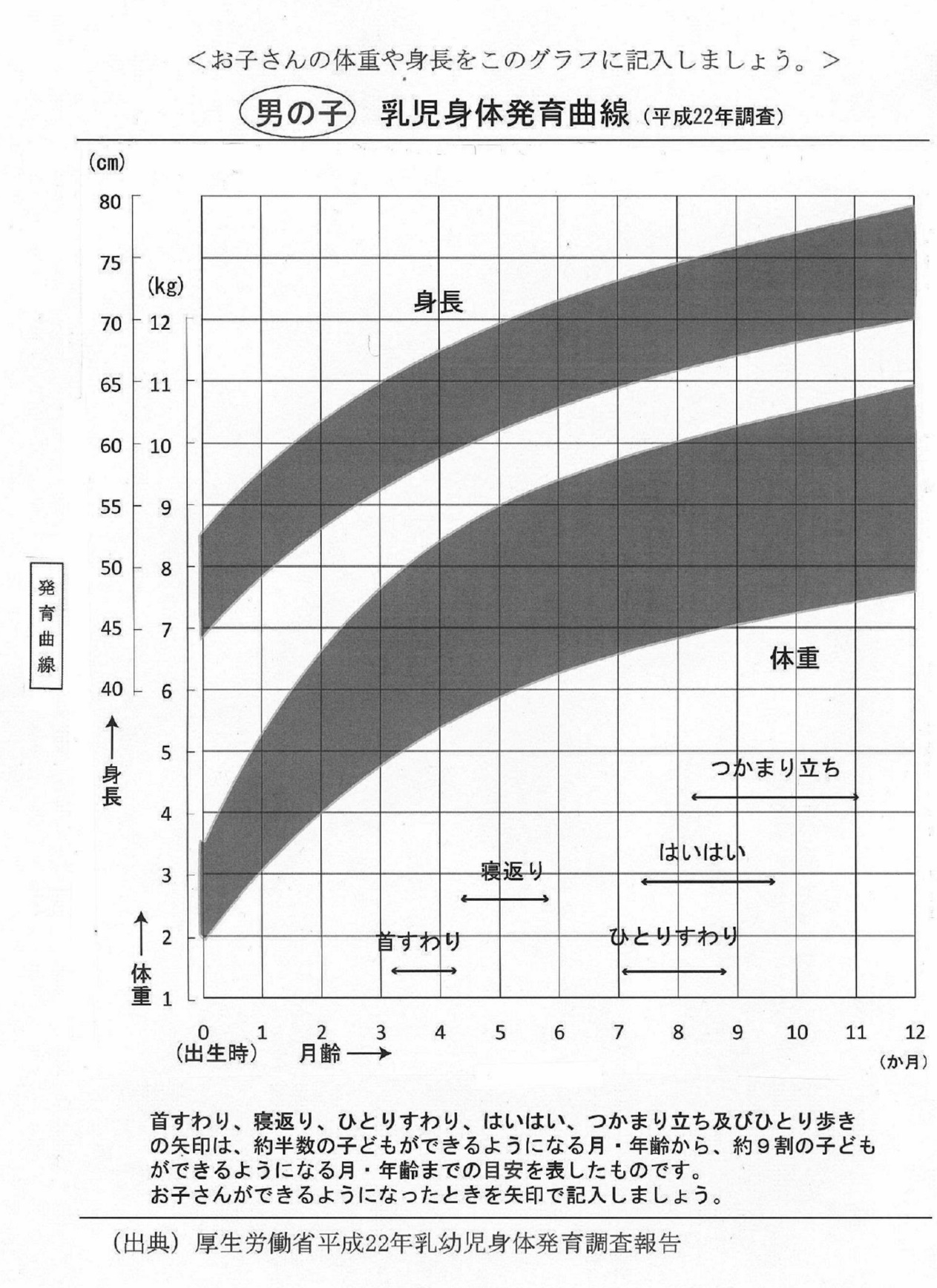 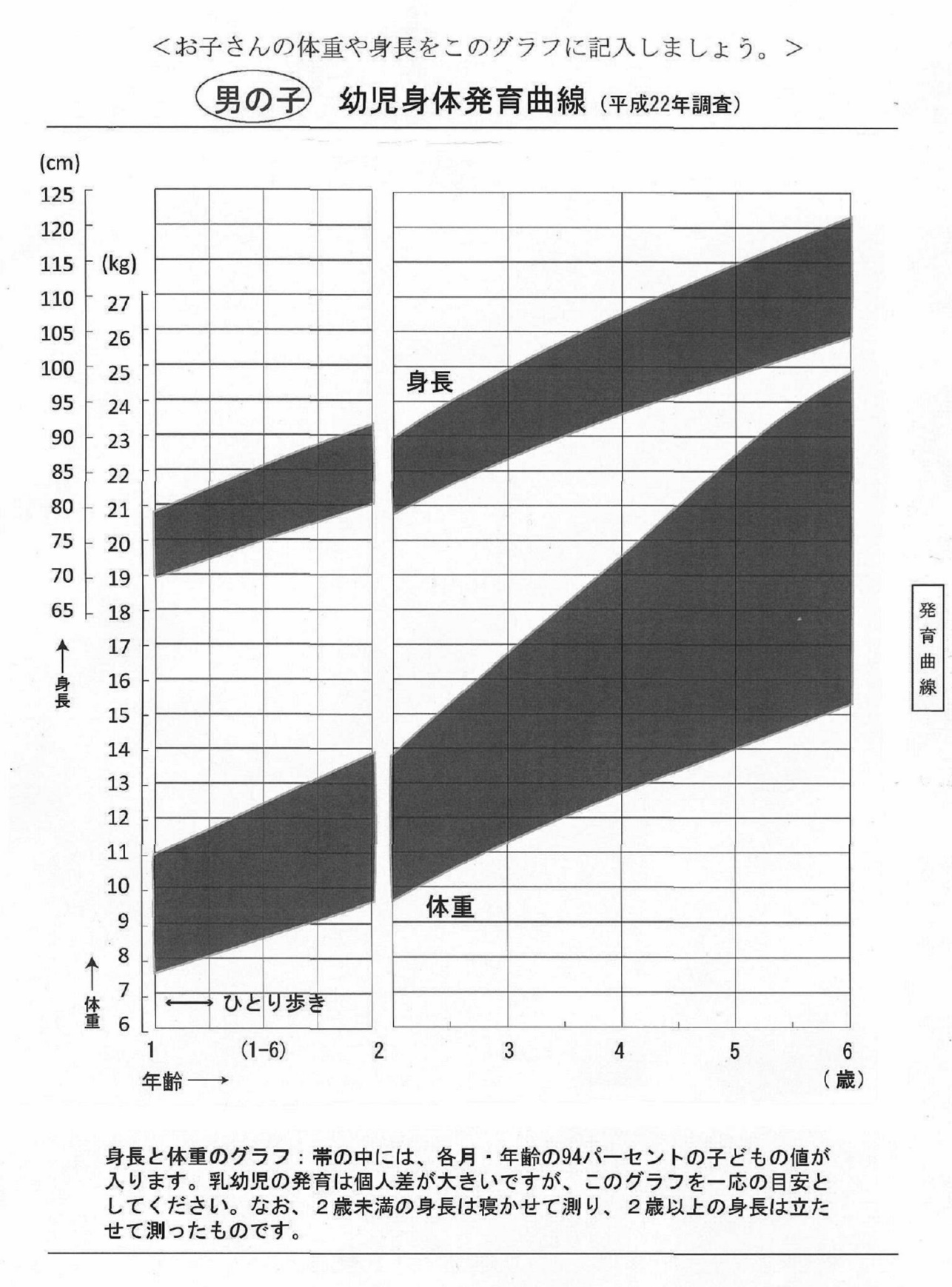 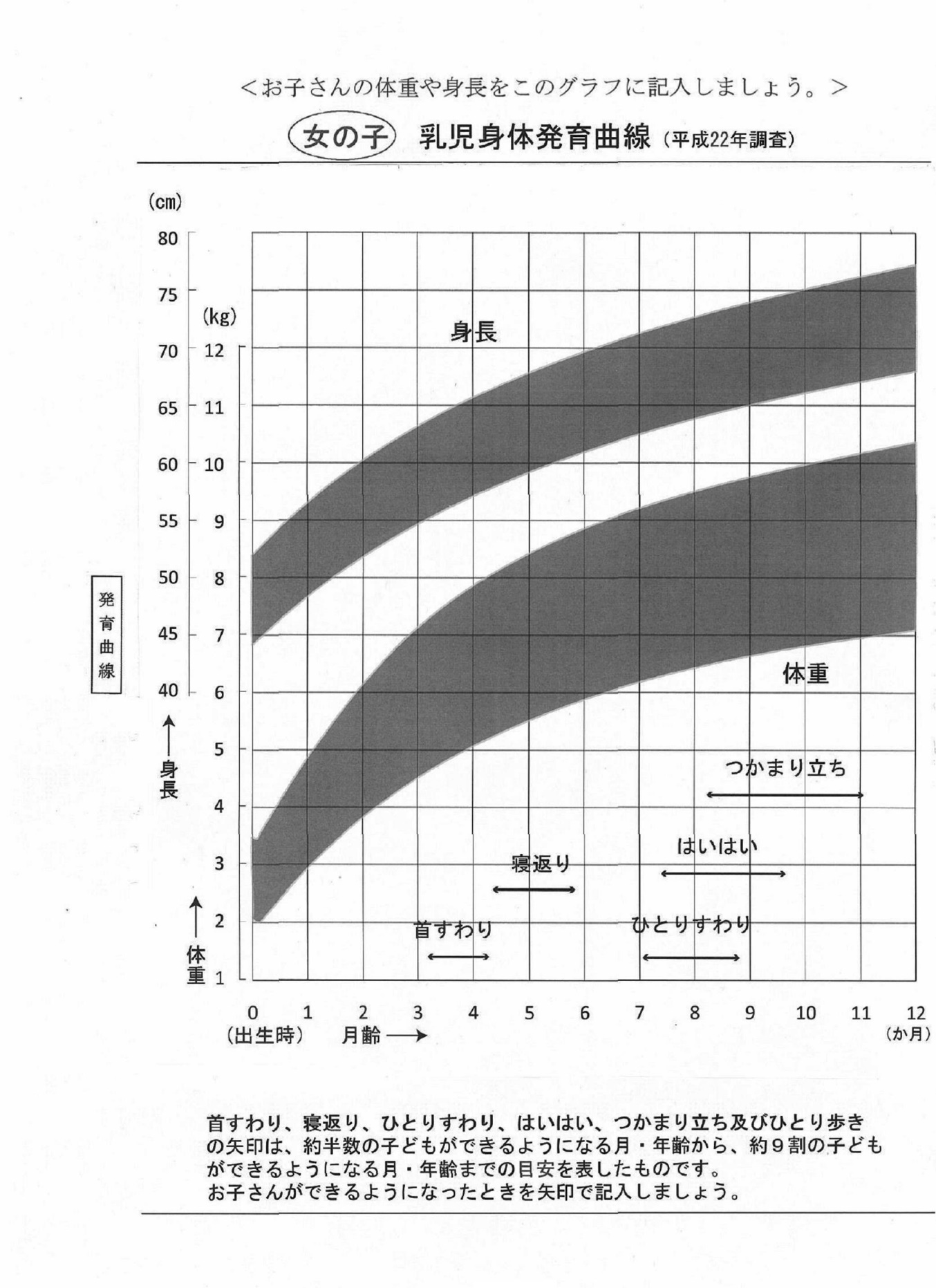 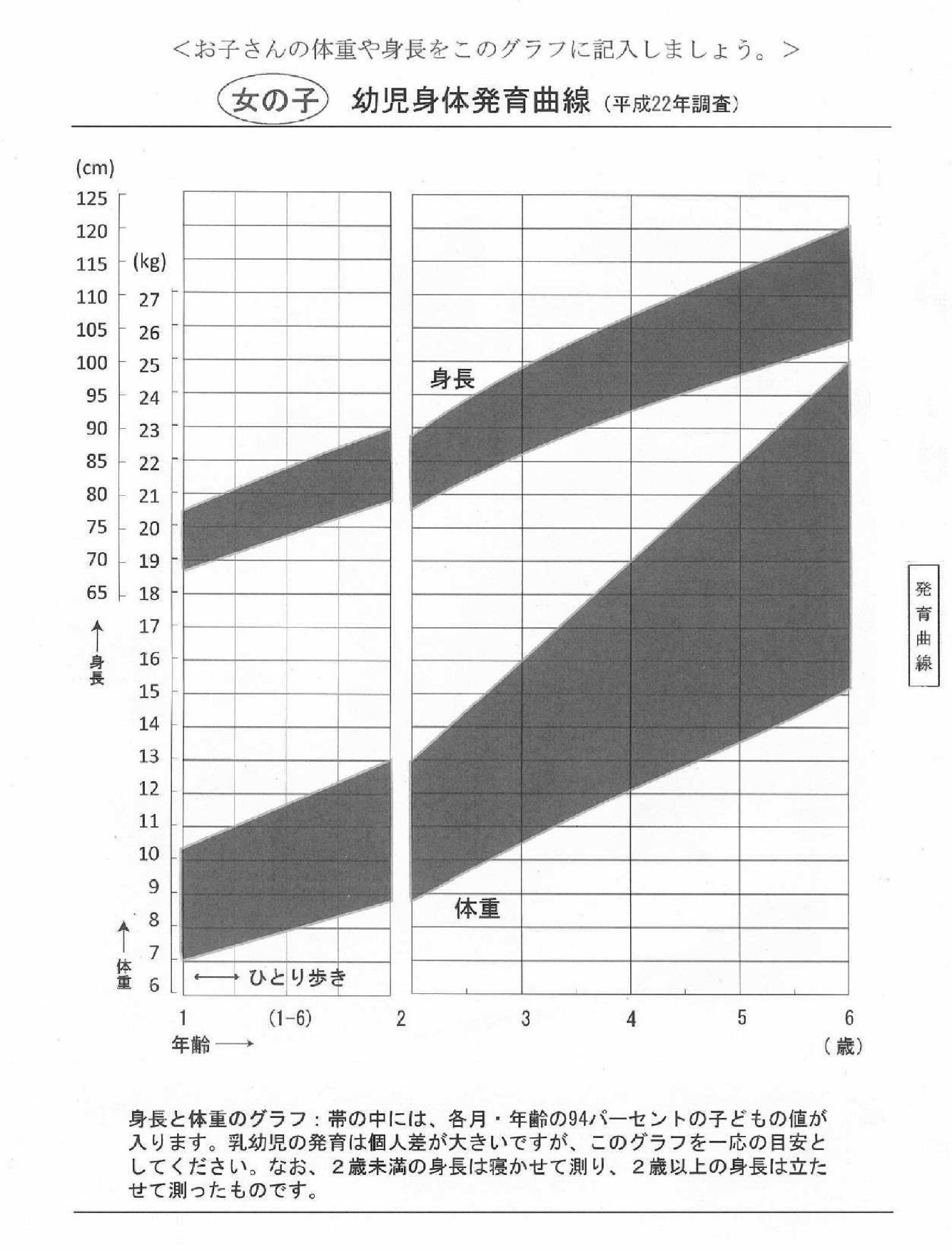 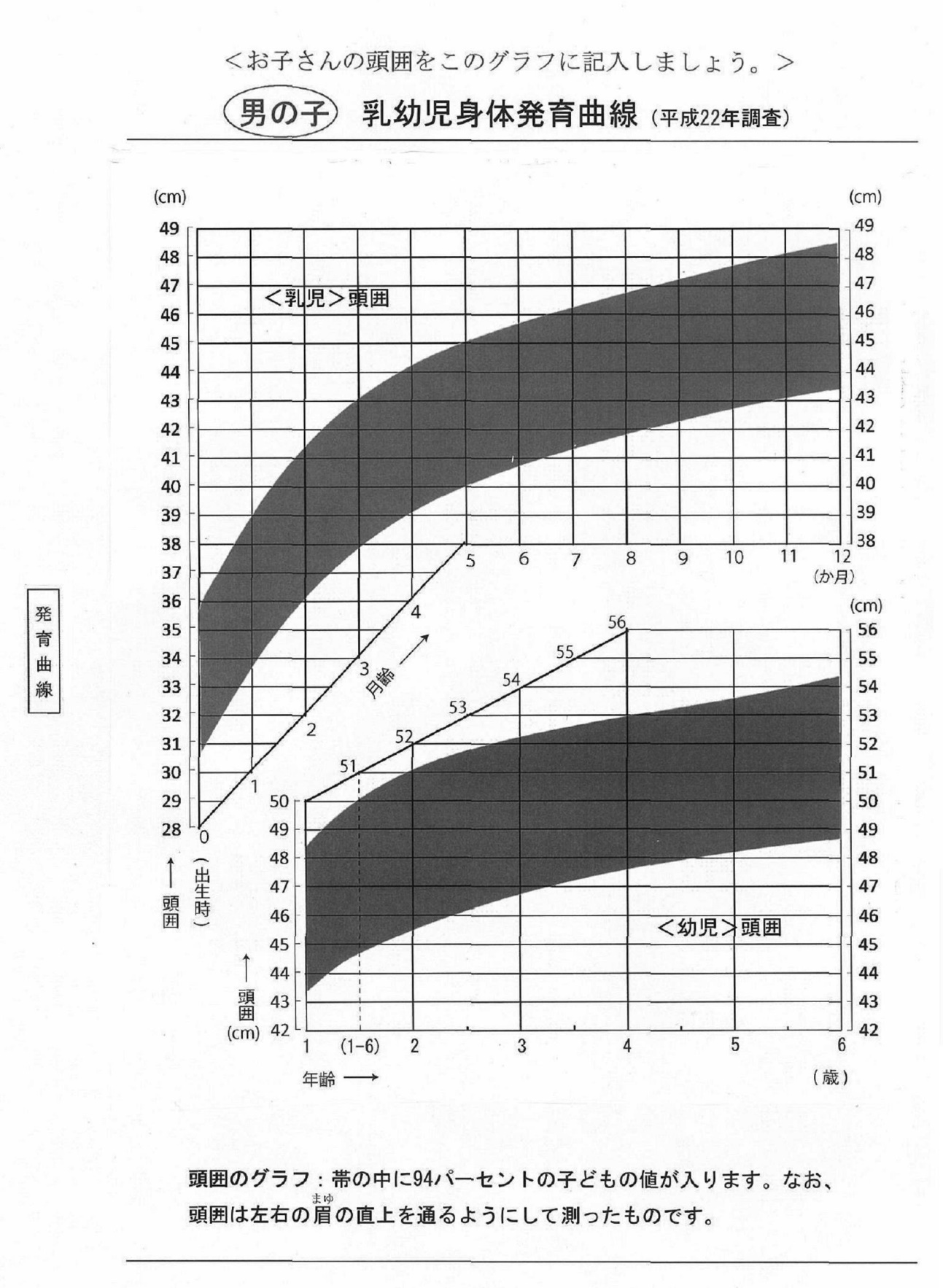 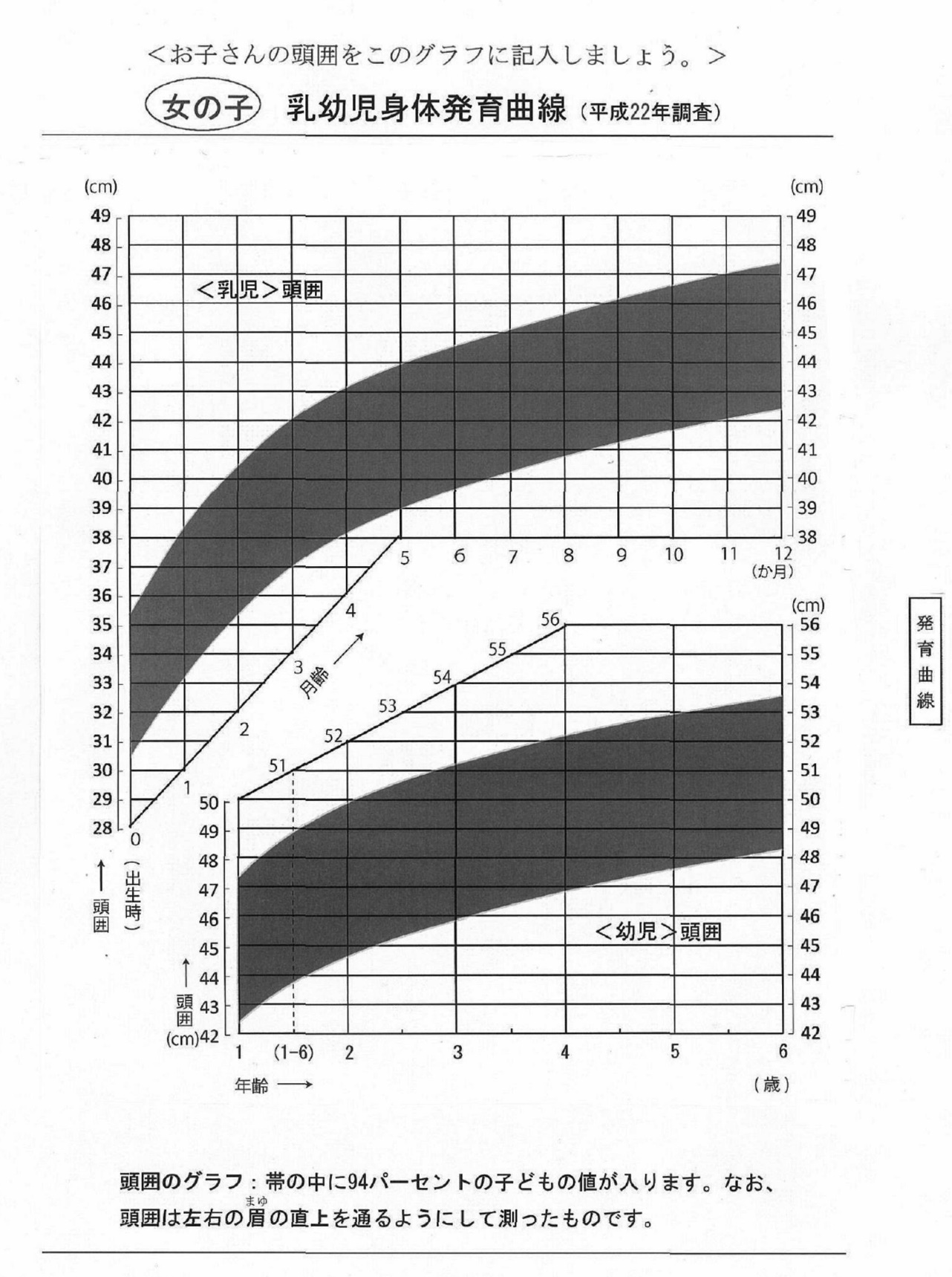 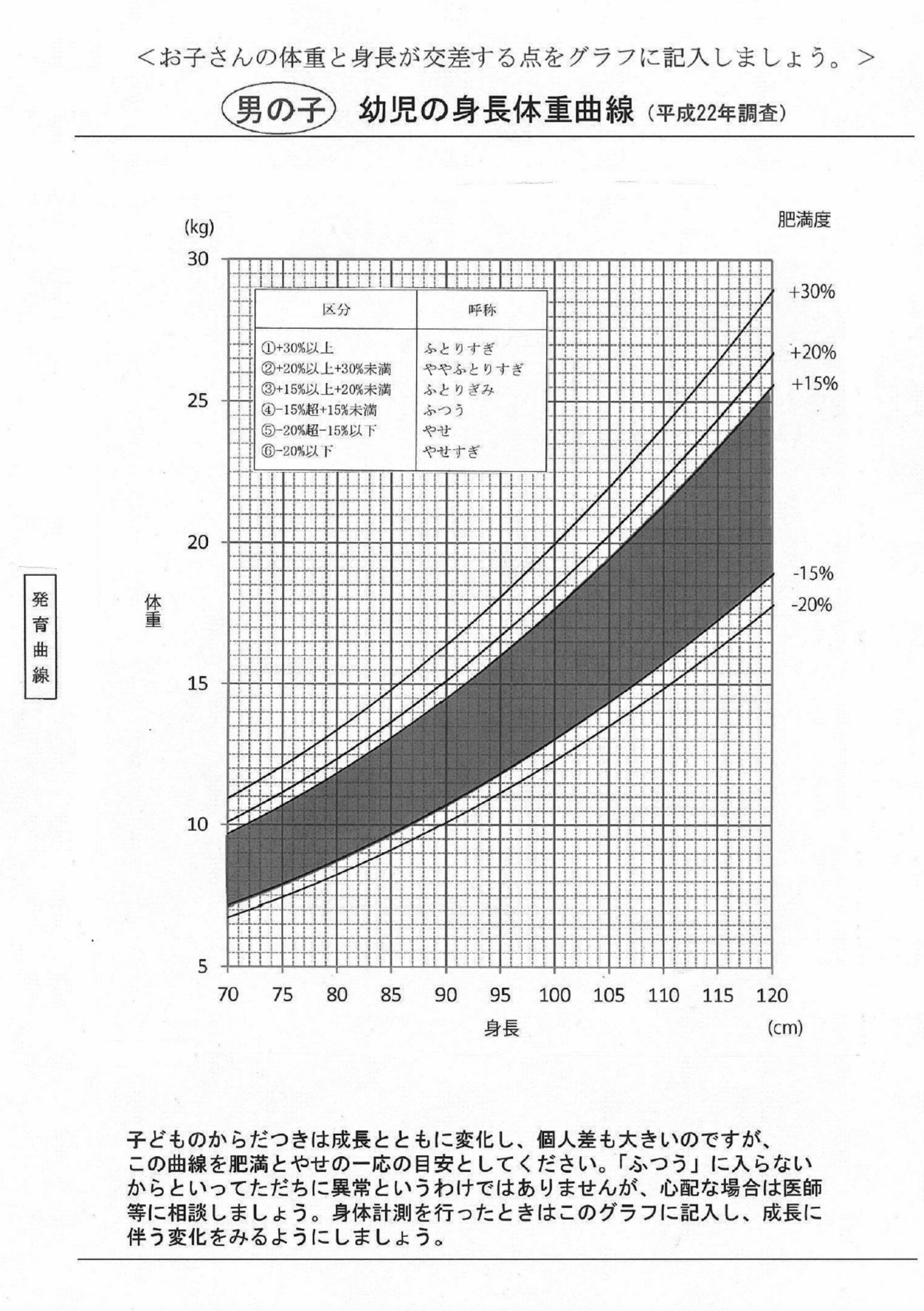 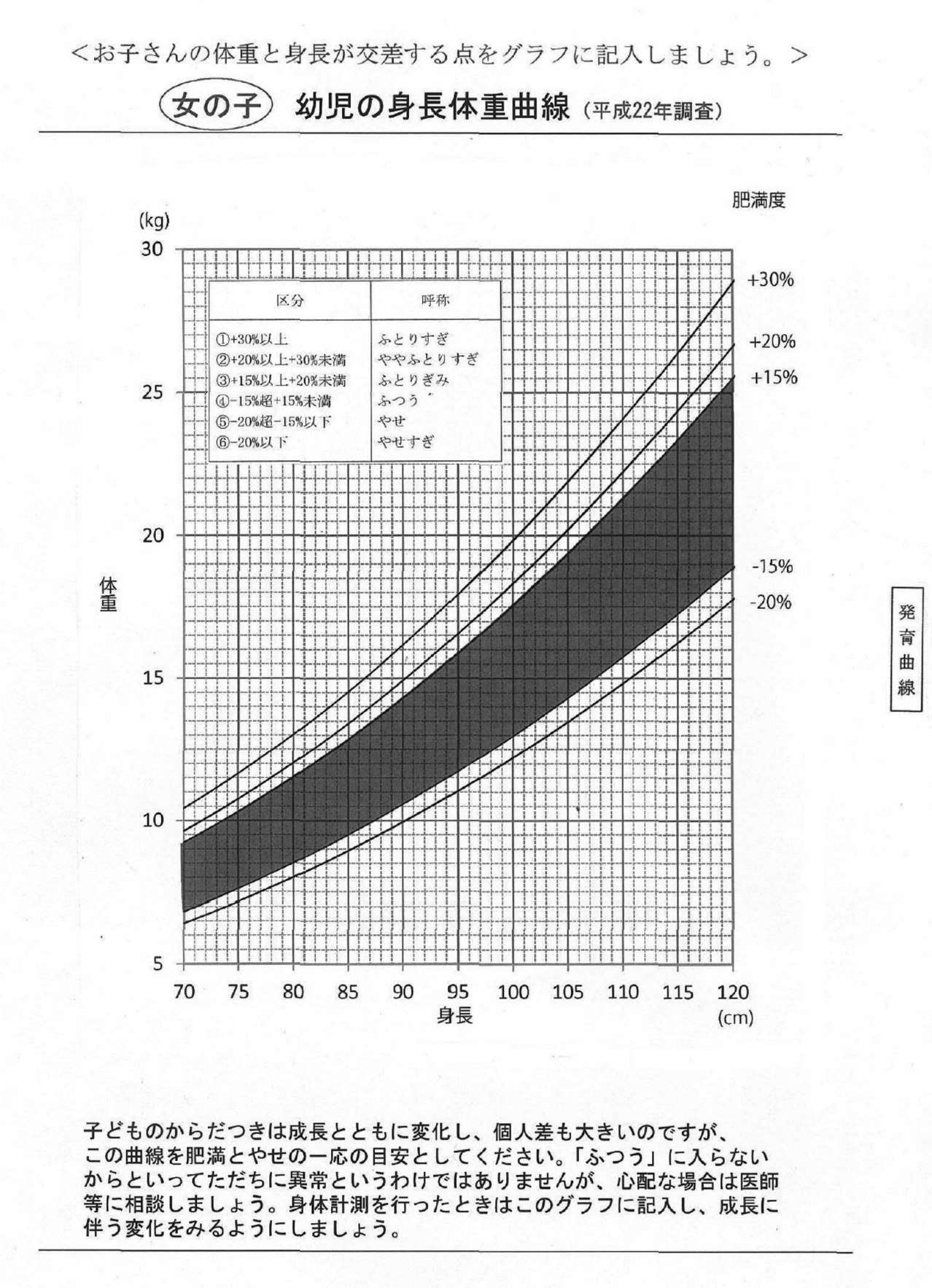 身　長cmcmふだんの体重㎏Ｂ Ｍ ＩＢＭＩ＝体重（kg） ÷身長 （m)÷身長 （m) (体格指数)ＢＭＩ＝体重（kg） ÷身長 （m)÷身長 （m) (体格指数)ＢＭＩ＝体重（kg） ÷身長 （m)÷身長 （m) (体格指数)ＢＭＩ＝体重（kg） ÷身長 （m)÷身長 （m) (体格指数)ＢＭＩ＝体重（kg） ÷身長 （m)÷身長 （m) (体格指数)ＢＭＩ＝体重（kg） ÷身長 （m)÷身長 （m) (体格指数)ＢＭＩ＝体重（kg） ÷身長 （m)÷身長 （m) (体格指数)ＢＭＩ＝体重（kg） ÷身長 （m)÷身長 （m) (体格指数)○次の病気にかかったことがありますか。（あるものに○印）高血圧　　臓病　　糖尿病　　肝炎　　心臓病　　甲状の病気精神疾患（心の病気）　　その他病気（病名                           ）○次の感染症にかかったことがありますか。風しん（三日はしか） （はい   いいえ  予防接種を受けた）麻しん（はしか）     （はい   いいえ  予防接種を受けた）水  （水ぼうそう） （はい   いいえ  予防接種を受けた）○今までに手術を受けたことがありますか。なし    あり  （病名                      ）○服用中の薬　（常用薬）  （　　　　　　　　　　　　　　　　　　　　　　　　　　　　　）〇薬剤や食品などのアレルギー  （　　　　　　　　　　　　　　　　　　　　　　　　　　　）○次の病気にかかったことがありますか。（あるものに○印）高血圧　　臓病　　糖尿病　　肝炎　　心臓病　　甲状の病気精神疾患（心の病気）　　その他病気（病名                           ）○次の感染症にかかったことがありますか。風しん（三日はしか） （はい   いいえ  予防接種を受けた）麻しん（はしか）     （はい   いいえ  予防接種を受けた）水  （水ぼうそう） （はい   いいえ  予防接種を受けた）○今までに手術を受けたことがありますか。なし    あり  （病名                      ）○服用中の薬　（常用薬）  （　　　　　　　　　　　　　　　　　　　　　　　　　　　　　）〇薬剤や食品などのアレルギー  （　　　　　　　　　　　　　　　　　　　　　　　　　　　）○次の病気にかかったことがありますか。（あるものに○印）高血圧　　臓病　　糖尿病　　肝炎　　心臓病　　甲状の病気精神疾患（心の病気）　　その他病気（病名                           ）○次の感染症にかかったことがありますか。風しん（三日はしか） （はい   いいえ  予防接種を受けた）麻しん（はしか）     （はい   いいえ  予防接種を受けた）水  （水ぼうそう） （はい   いいえ  予防接種を受けた）○今までに手術を受けたことがありますか。なし    あり  （病名                      ）○服用中の薬　（常用薬）  （　　　　　　　　　　　　　　　　　　　　　　　　　　　　　）〇薬剤や食品などのアレルギー  （　　　　　　　　　　　　　　　　　　　　　　　　　　　）○次の病気にかかったことがありますか。（あるものに○印）高血圧　　臓病　　糖尿病　　肝炎　　心臓病　　甲状の病気精神疾患（心の病気）　　その他病気（病名                           ）○次の感染症にかかったことがありますか。風しん（三日はしか） （はい   いいえ  予防接種を受けた）麻しん（はしか）     （はい   いいえ  予防接種を受けた）水  （水ぼうそう） （はい   いいえ  予防接種を受けた）○今までに手術を受けたことがありますか。なし    あり  （病名                      ）○服用中の薬　（常用薬）  （　　　　　　　　　　　　　　　　　　　　　　　　　　　　　）〇薬剤や食品などのアレルギー  （　　　　　　　　　　　　　　　　　　　　　　　　　　　）○次の病気にかかったことがありますか。（あるものに○印）高血圧　　臓病　　糖尿病　　肝炎　　心臓病　　甲状の病気精神疾患（心の病気）　　その他病気（病名                           ）○次の感染症にかかったことがありますか。風しん（三日はしか） （はい   いいえ  予防接種を受けた）麻しん（はしか）     （はい   いいえ  予防接種を受けた）水  （水ぼうそう） （はい   いいえ  予防接種を受けた）○今までに手術を受けたことがありますか。なし    あり  （病名                      ）○服用中の薬　（常用薬）  （　　　　　　　　　　　　　　　　　　　　　　　　　　　　　）〇薬剤や食品などのアレルギー  （　　　　　　　　　　　　　　　　　　　　　　　　　　　）○次の病気にかかったことがありますか。（あるものに○印）高血圧　　臓病　　糖尿病　　肝炎　　心臓病　　甲状の病気精神疾患（心の病気）　　その他病気（病名                           ）○次の感染症にかかったことがありますか。風しん（三日はしか） （はい   いいえ  予防接種を受けた）麻しん（はしか）     （はい   いいえ  予防接種を受けた）水  （水ぼうそう） （はい   いいえ  予防接種を受けた）○今までに手術を受けたことがありますか。なし    あり  （病名                      ）○服用中の薬　（常用薬）  （　　　　　　　　　　　　　　　　　　　　　　　　　　　　　）〇薬剤や食品などのアレルギー  （　　　　　　　　　　　　　　　　　　　　　　　　　　　）○次の病気にかかったことがありますか。（あるものに○印）高血圧　　臓病　　糖尿病　　肝炎　　心臓病　　甲状の病気精神疾患（心の病気）　　その他病気（病名                           ）○次の感染症にかかったことがありますか。風しん（三日はしか） （はい   いいえ  予防接種を受けた）麻しん（はしか）     （はい   いいえ  予防接種を受けた）水  （水ぼうそう） （はい   いいえ  予防接種を受けた）○今までに手術を受けたことがありますか。なし    あり  （病名                      ）○服用中の薬　（常用薬）  （　　　　　　　　　　　　　　　　　　　　　　　　　　　　　）〇薬剤や食品などのアレルギー  （　　　　　　　　　　　　　　　　　　　　　　　　　　　）○次の病気にかかったことがありますか。（あるものに○印）高血圧　　臓病　　糖尿病　　肝炎　　心臓病　　甲状の病気精神疾患（心の病気）　　その他病気（病名                           ）○次の感染症にかかったことがありますか。風しん（三日はしか） （はい   いいえ  予防接種を受けた）麻しん（はしか）     （はい   いいえ  予防接種を受けた）水  （水ぼうそう） （はい   いいえ  予防接種を受けた）○今までに手術を受けたことがありますか。なし    あり  （病名                      ）○服用中の薬　（常用薬）  （　　　　　　　　　　　　　　　　　　　　　　　　　　　　　）〇薬剤や食品などのアレルギー  （　　　　　　　　　　　　　　　　　　　　　　　　　　　）○家庭や仕事など日常生活で強いストレスを感じていますか。　　　　　　　　　はい   いいえ○今回の妊娠に際し、心配なことはありますか。　　　　　　　　　　　　　　　はい   いいえ○その他心配なこと（　　　　　　　　　　　　　　　　　　　　　　　　　　　　　　　　　）○家庭や仕事など日常生活で強いストレスを感じていますか。　　　　　　　　　はい   いいえ○今回の妊娠に際し、心配なことはありますか。　　　　　　　　　　　　　　　はい   いいえ○その他心配なこと（　　　　　　　　　　　　　　　　　　　　　　　　　　　　　　　　　）○家庭や仕事など日常生活で強いストレスを感じていますか。　　　　　　　　　はい   いいえ○今回の妊娠に際し、心配なことはありますか。　　　　　　　　　　　　　　　はい   いいえ○その他心配なこと（　　　　　　　　　　　　　　　　　　　　　　　　　　　　　　　　　）○家庭や仕事など日常生活で強いストレスを感じていますか。　　　　　　　　　はい   いいえ○今回の妊娠に際し、心配なことはありますか。　　　　　　　　　　　　　　　はい   いいえ○その他心配なこと（　　　　　　　　　　　　　　　　　　　　　　　　　　　　　　　　　）○家庭や仕事など日常生活で強いストレスを感じていますか。　　　　　　　　　はい   いいえ○今回の妊娠に際し、心配なことはありますか。　　　　　　　　　　　　　　　はい   いいえ○その他心配なこと（　　　　　　　　　　　　　　　　　　　　　　　　　　　　　　　　　）○家庭や仕事など日常生活で強いストレスを感じていますか。　　　　　　　　　はい   いいえ○今回の妊娠に際し、心配なことはありますか。　　　　　　　　　　　　　　　はい   いいえ○その他心配なこと（　　　　　　　　　　　　　　　　　　　　　　　　　　　　　　　　　）○家庭や仕事など日常生活で強いストレスを感じていますか。　　　　　　　　　はい   いいえ○今回の妊娠に際し、心配なことはありますか。　　　　　　　　　　　　　　　はい   いいえ○その他心配なこと（　　　　　　　　　　　　　　　　　　　　　　　　　　　　　　　　　）○たばこを吸いますか。いいえ（以前は吸っていた　（１日    本））　はい(１日    本）○同居者は同室でたばこを吸いますか。 　　　　　　　　　　　　いいえ    はい(１日    本）○酒類を飲んでいますか。いいえ （以前は飲んでいた　（１日    程度））　　はい（１日    程度）※喫煙と飲酒は、赤ちゃんの成長に大きな影響を及ぼしますので、やめましょう。○たばこを吸いますか。いいえ（以前は吸っていた　（１日    本））　はい(１日    本）○同居者は同室でたばこを吸いますか。 　　　　　　　　　　　　いいえ    はい(１日    本）○酒類を飲んでいますか。いいえ （以前は飲んでいた　（１日    程度））　　はい（１日    程度）※喫煙と飲酒は、赤ちゃんの成長に大きな影響を及ぼしますので、やめましょう。○たばこを吸いますか。いいえ（以前は吸っていた　（１日    本））　はい(１日    本）○同居者は同室でたばこを吸いますか。 　　　　　　　　　　　　いいえ    はい(１日    本）○酒類を飲んでいますか。いいえ （以前は飲んでいた　（１日    程度））　　はい（１日    程度）※喫煙と飲酒は、赤ちゃんの成長に大きな影響を及ぼしますので、やめましょう。○たばこを吸いますか。いいえ（以前は吸っていた　（１日    本））　はい(１日    本）○同居者は同室でたばこを吸いますか。 　　　　　　　　　　　　いいえ    はい(１日    本）○酒類を飲んでいますか。いいえ （以前は飲んでいた　（１日    程度））　　はい（１日    程度）※喫煙と飲酒は、赤ちゃんの成長に大きな影響を及ぼしますので、やめましょう。○たばこを吸いますか。いいえ（以前は吸っていた　（１日    本））　はい(１日    本）○同居者は同室でたばこを吸いますか。 　　　　　　　　　　　　いいえ    はい(１日    本）○酒類を飲んでいますか。いいえ （以前は飲んでいた　（１日    程度））　　はい（１日    程度）※喫煙と飲酒は、赤ちゃんの成長に大きな影響を及ぼしますので、やめましょう。○たばこを吸いますか。いいえ（以前は吸っていた　（１日    本））　はい(１日    本）○同居者は同室でたばこを吸いますか。 　　　　　　　　　　　　いいえ    はい(１日    本）○酒類を飲んでいますか。いいえ （以前は飲んでいた　（１日    程度））　　はい（１日    程度）※喫煙と飲酒は、赤ちゃんの成長に大きな影響を及ぼしますので、やめましょう。○たばこを吸いますか。いいえ（以前は吸っていた　（１日    本））　はい(１日    本）○同居者は同室でたばこを吸いますか。 　　　　　　　　　　　　いいえ    はい(１日    本）○酒類を飲んでいますか。いいえ （以前は飲んでいた　（１日    程度））　　はい（１日    程度）※喫煙と飲酒は、赤ちゃんの成長に大きな影響を及ぼしますので、やめましょう。夫・パートナーの健康状態夫・パートナーの健康状態健康      よくない （病名　　　　　　　　　　　　　）健康      よくない （病名　　　　　　　　　　　　　）健康      よくない （病名　　　　　　　　　　　　　）健康      よくない （病名　　　　　　　　　　　　　）健康      よくない （病名　　　　　　　　　　　　　）健康      よくない （病名　　　　　　　　　　　　　）出産年月妊娠期間・出産方法出生児の体重・性別現在の子の状態年   月妊娠    　　週g妊娠に気づいたときの状況職　業職　業妊娠に気づいたときの状況仕事の内容と職場環境※仕事の内容と職場環境※妊娠に気づいたときの状況仕事をする時間仕事をする時間１日約（       ）時間・（     ）時～（     ）時交代制など変則的な勤務（あり・なし）１日約（       ）時間・（     ）時～（     ）時交代制など変則的な勤務（あり・なし）１日約（       ）時間・（     ）時～（     ）時交代制など変則的な勤務（あり・なし）１日約（       ）時間・（     ）時～（     ）時交代制など変則的な勤務（あり・なし）妊娠に気づいたときの状況通勤や仕事に利用する乗り物通勤や仕事に利用する乗り物妊娠に気づいたときの状況通勤の時間通勤の時間片道（        ）分片道（        ）分混雑の程度ひどい・普通妊娠してからの変更点妊娠してからの変更点妊娠してからの変更点仕事を休んだ    （妊娠     週（第     月）のとき）仕事を変えた    （妊娠     週（第     月）のとき）仕事をやめた    （妊娠     週（第     月）のとき）そ   の   他    （                              ）仕事を休んだ    （妊娠     週（第     月）のとき）仕事を変えた    （妊娠     週（第     月）のとき）仕事をやめた    （妊娠     週（第     月）のとき）そ   の   他    （                              ）仕事を休んだ    （妊娠     週（第     月）のとき）仕事を変えた    （妊娠     週（第     月）のとき）仕事をやめた    （妊娠     週（第     月）のとき）そ   の   他    （                              ）仕事を休んだ    （妊娠     週（第     月）のとき）仕事を変えた    （妊娠     週（第     月）のとき）仕事をやめた    （妊娠     週（第     月）のとき）そ   の   他    （                              ）産前休業産前休業産前休業月        日から      月      日まで月        日から      月      日まで月        日から      月      日まで月        日から      月      日まで産後休業産後休業産後休業月        日から      月      日まで月        日から      月      日まで月        日から      月      日まで月        日から      月      日まで育児休業育児休業母親月        日から      月      日まで月        日から      月      日まで月        日から      月      日まで月        日から      月      日まで月        日から      月      日まで月        日から      月      日まで月        日から      月      日まで月        日から      月      日まで育児休業育児休業父親月        日から      月      日まで月        日から      月      日まで月        日から      月      日まで月        日から      月      日まで月        日から      月      日まで月        日から      月      日まで月        日から      月      日まで月        日から      月      日まで月        日から      月      日まで月        日から      月      日まで月        日から      月      日まで月        日から      月      日まで住居の種類住居の種類住居の種類一戸建て（         階建） 集合住宅（         階建   階・エレベーター：有・無） その他（                                          ）一戸建て（         階建） 集合住宅（         階建   階・エレベーター：有・無） その他（                                          ）一戸建て（         階建） 集合住宅（         階建   階・エレベーター：有・無） その他（                                          ）一戸建て（         階建） 集合住宅（         階建   階・エレベーター：有・無） その他（                                          ）騒音騒音騒音静 ・ 普通 ・ 騒日当たり良 ・ 普通 ・ 悪良 ・ 普通 ・ 悪同居子ども（                      人）・夫・夫の父・夫の母・実 父・実 母その他（                      人）子ども（                      人）・夫・夫の父・夫の母・実 父・実 母その他（                      人）子ども（                      人）・夫・夫の父・夫の母・実 父・実 母その他（                      人）子ども（                      人）・夫・夫の父・夫の母・実 父・実 母その他（                      人）子ども（                      人）・夫・夫の父・夫の母・実 父・実 母その他（                      人）子ども（                      人）・夫・夫の父・夫の母・実 父・実 母その他（                      人）＜妊娠３か月＞　妊娠８週　～　妊娠11週（　　月　　日　～　　月　　日）※妊娠・出産について気軽に相談できる人を見つけておくと安心です。＜妊娠４か月＞　妊娠12週　～　妊娠15週（　　月　　日　～　　月　　日）※妊娠初期の血液検査結果を確認しましょう（以降も各種検査結果について確認しましょう。）。※里帰り出産を予定している場合は、医師や助産師、家族と話し合い、準備しましょう。最終月経開始日年         月         日この妊娠の初診日年         月         日胎動を感じた日年         月         日分予定日年         月         日＜妊娠５か月＞ 妊娠16週　～　妊娠19週（　　月　　日　～　　月　　日）※働く女性・男性のための出産、育児に関する制度を確認しましょう。＜妊娠６か月＞ 妊娠20週　～　妊娠23週（　　月　　日　～　　月　　日）＜妊娠７か月＞　妊娠24週　～　妊娠27週（　　月　　日  ～　　月　　日）＜妊娠８か月＞　妊娠28週　～　妊娠31週（　　月　　日  ～　　月　　日）出産前後の居住地住所                     電話妊娠・分に係る緊急連絡先（知らせて欲しい人）                     電話                     電話分  施 設 へ のアクセス方法自家用車・タクシー・徒歩・その他（           ）所要時間（    時間    分）出産前後、家事や育児を手伝ってくれる人＜妊娠９か月＞　妊娠32週　～　妊娠35週（　　月　　日　～　　月　　日）＜妊娠９か月＞　妊娠32週　～　妊娠35週（　　月　　日　～　　月　　日）※出産に備えて連絡先や分施設に持参するものを確認しておきましょう。※出産や産後の生活について、不安な点や不明な点はかかりつけの医師や助産師、市町村の保健師などに相談しましょう。※出産に備えて連絡先や分施設に持参するものを確認しておきましょう。※出産や産後の生活について、不安な点や不明な点はかかりつけの医師や助産師、市町村の保健師などに相談しましょう。＜妊娠10か月＞　妊娠36週　～　妊娠39週（　　月　　日　～　　月　　日）＜妊娠10か月＞　妊娠36週　～　妊娠39週（　　月　　日　～　　月　　日）妊娠40週 ～（　　月　　日～）出産日：　　　年　　　月　　　日※赤ちゃん誕生を迎えた気持ちを記入しておきましょう。出産日：　　　年　　　月　　　日※赤ちゃん誕生を迎えた気持ちを記入しておきましょう。診察月日妊娠週数－日子宮底長腹囲体重妊娠前の体重(　　)血圧浮腫尿白尿糖／－cmcmkg－＋⧺－＋⧺－＋⧺／－－＋⧺－＋⧺－＋⧺／－－＋⧺－＋⧺－＋⧺／－－＋⧺－＋⧺－＋⧺／－－＋⧺－＋⧺－＋⧺／－－＋⧺－＋⧺－＋⧺／－－＋⧺－＋⧺－＋⧺／－－＋⧺－＋⧺－＋⧺／－－＋⧺－＋⧺－＋⧺／－－＋⧺－＋⧺－＋⧺／－－＋⧺－＋⧺－＋⧺／－－＋⧺－＋⧺－＋⧺／－－＋⧺－＋⧺－＋⧺／－－＋⧺－＋⧺－＋⧺／－－＋⧺－＋⧺－＋⧺／－－＋⧺－＋⧺－＋⧺その他の検査（血液検査、血糖、超音波など）特記事項（安静・休業などの指示や切迫早産等の産科疾患や合併症など）施設名又は担当者名検査項目検査年月日備考血液型年　　月　　日ＡＢＯ　　  型 Ｒｈ不規則抗体年　　月　　日子宮がん検診年　　月　　日梅毒血清反応年　　月　　日ＨＢｓ抗原年　　月　　日ＨＣＶ抗体年　　月　　日ＨＩＶ抗体年　　月　　日風しんウイルス抗体年　　月　　日ＨＴＬＶ－１抗体年　　月　　日クラミジア抗原年　　月　　日Ｂ群溶血性連鎖球菌年　　月　　日年　　月　　日年　　月　　日年　　月　　日年　　月　　日年　　月　　日年　　月　　日年　　月　　日受講年月日課　　　　　　　　目備　　　　考年　　月　　日年　　月　　日年　　月　　日年　　月　　日年　　月　　日年　　月　　日年　　月　　日年　　月　　日予備欄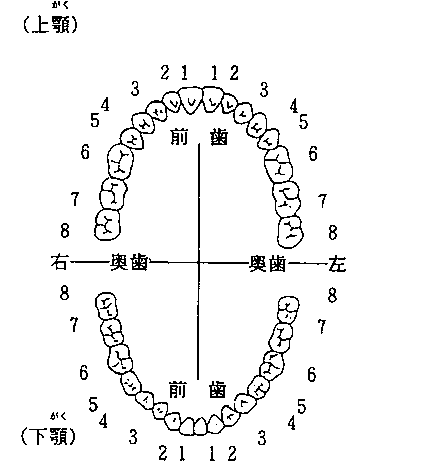 初回診査　　年　　月　　日初回診査　　年　　月　　日妊　  娠          　  週妊　  娠          　  週要治療のむし歯なしあり（       本）歯　　石なし    あり歯肉の炎　　症なしあり（要指導）あり（要治療）特記事項歯の状態記号：健全歯／  むし歯（未処置歯） Ｃ処置歯○  喪失歯△施設名又は担当者名８７６５４３２１１１２３４５５５６７８妊娠・産後　　　週妊娠・産後　　　週８７６５４３２１１１２３４５５５６７８歯石なしあり特記事項特記事項特記事項特記事項特記事項特記事項特記事項特記事項特記事項特記事項特記事項特記事項特記事項特記事項特記事項特記事項特記事項特記事項特記事項歯肉の炎症なしあり（要指導）あり（要治療）年　　　月　　　日診査年　　　月　　　日診査年　　　月　　　日診査年　　　月　　　日診査年　　　月　　　日診査年　　　月　　　日診査年　　　月　　　日診査年　　　月　　　日診査年　　　月　　　日診査施設名又は担当者名施設名又は担当者名施設名又は担当者名施設名又は担当者名施設名又は担当者名８７６５４３２１１１２３４５５５６７８妊娠・産後   　　週妊娠・産後   　　週８７６５４３２１１１２３４５５５６７８歯石なしあり特記事項特記事項特記事項特記事項特記事項特記事項特記事項特記事項特記事項特記事項特記事項特記事項特記事項特記事項特記事項特記事項特記事項特記事項特記事項歯肉の炎症なしあり（要指導）あり（要治療）年    月   日診査年    月   日診査年    月   日診査年    月   日診査年    月   日診査年    月   日診査年    月   日診査年    月   日診査施設名又は担当者名施設名又は担当者名施設名又は担当者名施設名又は担当者名施設名又は担当者名施設名又は担当者名施設名又は担当者名妊　娠　期　間妊　娠　期　間妊　娠　期　間妊　娠　　　　　　　　　 週　　　　　　日妊　娠　　　　　　　　　 週　　　　　　日妊　娠　　　　　　　　　 週　　　　　　日　出　日　時　出　日　時　出　日　時　　　前年　　月　　日　午　　　時　　分　　　後　　　前年　　月　　日　午　　　時　　分　　　後　　　前年　　月　　日　午　　　時　　分　　　後分　　経　過分　　経　過分　　経　過頭位　・　骨盤位　・　その他（　　　　　　　　）特記事項頭位　・　骨盤位　・　その他（　　　　　　　　）特記事項頭位　・　骨盤位　・　その他（　　　　　　　　）特記事項分　　方　法分　　方　法分　　方　法分所要時間分所要時間分所要時間出　血　量少量・中量・多量（          ml）輸血（血液製剤含む）の有無輸血（血液製剤含む）の有無輸血（血液製剤含む）の有無無　・　有（　　　　　　　　　　　　　　）無　・　有（　　　　　　　　　　　　　　）無　・　有（　　　　　　　　　　　　　　）出産時の児の状態性　別　・　数性　別　・　数男　・　女　・　不明男　・　女　・　不明単　・　多　（        胎）出産時の児の状態計測値計測値体重              g体重              g身長        ．        cm出産時の児の状態計測値計測値頭囲     　　．  cm頭囲     　　．  cm胸囲        ．        cm出産時の児の状態特別な所見・処置特別な所見・処置新生児仮死→（　死　亡・　生　）・　死　産新生児仮死→（　死　亡・　生　）・　死　産新生児仮死→（　死　亡・　生　）・　死　産証明証明出生証明書・　　　　　・出生証明書及び死亡診断書出生証明書・　　　　　・出生証明書及び死亡診断書出生証明書・　　　　　・出生証明書及び死亡診断書出生証明書・　　　　　・出生証明書及び死亡診断書出産の場所名称出産の場所名称分取扱者氏名分取扱者氏名医　師その他その他その他分取扱者氏名分取扱者氏名助産師その他その他その他産　後日月数子　宮復　古乳房の状態血圧尿白尿  糖体  重EPDS等の実施など良・否正・否－＋⧺－＋⧺kg良・否正・否－＋⧺－＋⧺良・否正・否－＋⧺－＋⧺良・否正・否－＋⧺－＋⧺良・否正・否－＋⧺－＋⧺母　親　自　身　の　記　録○気分が沈んだり涙もろくなったり、何もやる気になれないといったことがありますか。いいえ    はい    何ともいえない○産後、ご自身の気持ちやからだのことで、気がついたこと、変わったことがあれば、医師、助産師、地域の子育てに関する相談機関（こども家庭センター等）に相談しましょう。○産後のご自身の気持ちなど、自由に記入しましょう。入       浴産後　日（　月　日）家事開始産後　 日（ 　月 　日）家事以外の労働開始産後　日（　月　日）月経再開年　 月 　日家族計画指導なし・あり（医師・受胎調節実地指導員・助産師）  年   月   日なし・あり（医師・受胎調節実地指導員・助産師）  年   月   日なし・あり（医師・受胎調節実地指導員・助産師）  年   月   日年月日方法場所備考宿泊・デイサービス・訪問宿泊・デイサービス・訪問宿泊・デイサービス・訪問宿泊・デイサービス・訪問宿泊・デイサービス・訪問宿泊・デイサービス・訪問宿泊・デイサービス・訪問年月日概要など場所早期新生児期【生後１週間以内】の経過早期新生児期【生後１週間以内】の経過早期新生児期【生後１週間以内】の経過早期新生児期【生後１週間以内】の経過早期新生児期【生後１週間以内】の経過早期新生児期【生後１週間以内】の経過早期新生児期【生後１週間以内】の経過早期新生児期【生後１週間以内】の経過早期新生児期【生後１週間以内】の経過早期新生児期【生後１週間以内】の経過早期新生児期【生後１週間以内】の経過早期新生児期【生後１週間以内】の経過早期新生児期【生後１週間以内】の経過早期新生児期【生後１週間以内】の経過早期新生児期【生後１週間以内】の経過早期新生児期【生後１週間以内】の経過早期新生児期【生後１週間以内】の経過早期新生児期【生後１週間以内】の経過日　齢※日　齢※日　齢※日　齢※体　重（g）体　重（g）体　重（g）体　重（g）　乳　力　乳　力　乳　力　乳　力黄　黄　黄　黄　そ　の　他そ　の　他普通・弱普通・弱普通・弱普通・弱なし・普通・強なし・普通・強なし・普通・強なし・普通・強普通・弱普通・弱普通・弱普通・弱なし・普通・強なし・普通・強なし・普通・強なし・普通・強ビタミンＫ２シロップ投与    実施日         ／         ／ビタミンＫ２シロップ投与    実施日         ／         ／ビタミンＫ２シロップ投与    実施日         ／         ／ビタミンＫ２シロップ投与    実施日         ／         ／ビタミンＫ２シロップ投与    実施日         ／         ／ビタミンＫ２シロップ投与    実施日         ／         ／ビタミンＫ２シロップ投与    実施日         ／         ／ビタミンＫ２シロップ投与    実施日         ／         ／ビタミンＫ２シロップ投与    実施日         ／         ／ビタミンＫ２シロップ投与    実施日         ／         ／ビタミンＫ２シロップ投与    実施日         ／         ／ビタミンＫ２シロップ投与    実施日         ／         ／ビタミンＫ２シロップ投与    実施日         ／         ／ビタミンＫ２シロップ投与    実施日         ／         ／ビタミンＫ２シロップ投与    実施日         ／         ／ビタミンＫ２シロップ投与    実施日         ／         ／ビタミンＫ２シロップ投与    実施日         ／         ／ビタミンＫ２シロップ投与    実施日         ／         ／出生時またはその後の異常：なしあり  （           その処置            ）出生時またはその後の異常：なしあり  （           その処置            ）出生時またはその後の異常：なしあり  （           その処置            ）出生時またはその後の異常：なしあり  （           その処置            ）出生時またはその後の異常：なしあり  （           その処置            ）出生時またはその後の異常：なしあり  （           その処置            ）出生時またはその後の異常：なしあり  （           その処置            ）出生時またはその後の異常：なしあり  （           その処置            ）出生時またはその後の異常：なしあり  （           その処置            ）出生時またはその後の異常：なしあり  （           その処置            ）出生時またはその後の異常：なしあり  （           その処置            ）出生時またはその後の異常：なしあり  （           その処置            ）出生時またはその後の異常：なしあり  （           その処置            ）出生時またはその後の異常：なしあり  （           その処置            ）出生時またはその後の異常：なしあり  （           その処置            ）出生時またはその後の異常：なしあり  （           その処置            ）出生時またはその後の異常：なしあり  （           その処置            ）出生時またはその後の異常：なしあり  （           その処置            ）退院時の記録（　　　年　　月　　日　生後　　　日）退院時の記録（　　　年　　月　　日　生後　　　日）退院時の記録（　　　年　　月　　日　生後　　　日）退院時の記録（　　　年　　月　　日　生後　　　日）退院時の記録（　　　年　　月　　日　生後　　　日）退院時の記録（　　　年　　月　　日　生後　　　日）退院時の記録（　　　年　　月　　日　生後　　　日）退院時の記録（　　　年　　月　　日　生後　　　日）退院時の記録（　　　年　　月　　日　生後　　　日）退院時の記録（　　　年　　月　　日　生後　　　日）退院時の記録（　　　年　　月　　日　生後　　　日）退院時の記録（　　　年　　月　　日　生後　　　日）退院時の記録（　　　年　　月　　日　生後　　　日）退院時の記録（　　　年　　月　　日　生後　　　日）退院時の記録（　　　年　　月　　日　生後　　　日）退院時の記録（　　　年　　月　　日　生後　　　日）退院時の記録（　　　年　　月　　日　生後　　　日）退院時の記録（　　　年　　月　　日　生後　　　日）体重　　　　　　ｇ体重　　　　　　ｇ体重　　　　　　ｇ体重　　　　　　ｇ体重　　　　　　ｇ体重　　　　　　ｇ栄養法栄養法栄養法栄養法栄養法栄養法栄養法栄養法母乳・混合・人工乳母乳・混合・人工乳母乳・混合・人工乳母乳・混合・人工乳引き続き観察を要する事項：引き続き観察を要する事項：引き続き観察を要する事項：引き続き観察を要する事項：引き続き観察を要する事項：引き続き観察を要する事項：引き続き観察を要する事項：引き続き観察を要する事項：引き続き観察を要する事項：引き続き観察を要する事項：引き続き観察を要する事項：引き続き観察を要する事項：引き続き観察を要する事項：引き続き観察を要する事項：引き続き観察を要する事項：引き続き観察を要する事項：引き続き観察を要する事項：引き続き観察を要する事項：施設名又は担当者名施設名又は担当者名施設名又は担当者名電話後期新生児期【生後１～４週】の経過後期新生児期【生後１～４週】の経過後期新生児期【生後１～４週】の経過後期新生児期【生後１～４週】の経過後期新生児期【生後１～４週】の経過後期新生児期【生後１～４週】の経過後期新生児期【生後１～４週】の経過後期新生児期【生後１～４週】の経過後期新生児期【生後１～４週】の経過後期新生児期【生後１～４週】の経過後期新生児期【生後１～４週】の経過後期新生児期【生後１～４週】の経過後期新生児期【生後１～４週】の経過後期新生児期【生後１～４週】の経過後期新生児期【生後１～４週】の経過後期新生児期【生後１～４週】の経過後期新生児期【生後１～４週】の経過後期新生児期【生後１～４週】の経過日　齢※日　齢※日　齢※日　齢※体重（g）体重（g）体重（g）　乳　力　乳　力　乳　力　乳　力栄養法栄養法栄養法栄養法栄養法施設名又は担当者名施設名又は担当者名普通・弱普通・弱普通・弱普通・弱母乳・混合・人工乳母乳・混合・人工乳母乳・混合・人工乳母乳・混合・人工乳母乳・混合・人工乳普通・弱普通・弱普通・弱普通・弱母乳・混合・人工乳母乳・混合・人工乳母乳・混合・人工乳母乳・混合・人工乳母乳・混合・人工乳新生児訪問指導等の記録（　　年　月　日　生後　　日）新生児訪問指導等の記録（　　年　月　日　生後　　日）新生児訪問指導等の記録（　　年　月　日　生後　　日）新生児訪問指導等の記録（　　年　月　日　生後　　日）新生児訪問指導等の記録（　　年　月　日　生後　　日）新生児訪問指導等の記録（　　年　月　日　生後　　日）新生児訪問指導等の記録（　　年　月　日　生後　　日）新生児訪問指導等の記録（　　年　月　日　生後　　日）新生児訪問指導等の記録（　　年　月　日　生後　　日）新生児訪問指導等の記録（　　年　月　日　生後　　日）新生児訪問指導等の記録（　　年　月　日　生後　　日）新生児訪問指導等の記録（　　年　月　日　生後　　日）新生児訪問指導等の記録（　　年　月　日　生後　　日）新生児訪問指導等の記録（　　年　月　日　生後　　日）新生児訪問指導等の記録（　　年　月　日　生後　　日）新生児訪問指導等の記録（　　年　月　日　生後　　日）日　齢※体重（g）体重（g）体重（g）身長（cm）身長（cm）身長（cm）身長（cm）身長（cm）胸囲（cm）胸囲（cm）胸囲（cm）頭囲（cm）頭囲（cm）頭囲（cm）栄養法母乳・混合・人工乳施設名又は担当者名施設名又は担当者名施設名又は担当者名施設名又は担当者名施設名又は担当者名施設名又は担当者名施設名又は担当者名施設名又は担当者名特記事項：特記事項：特記事項：特記事項：特記事項：特記事項：特記事項：特記事項：特記事項：特記事項：特記事項：特記事項：特記事項：特記事項：特記事項：特記事項：特記事項：特記事項：検査項目検査年月日備考先天性代謝異常等検査年   月   日新生児聴覚検査（自動ＡＢＲ・ＯＡＥ）リファー（要再検査）の場合年   月   日年   月   日右（パス・リファー）左（パス・リファー）予備欄保護者の記録【２週間頃】（　　　　年　　月　　日記録）保護者の記録【２週間頃】（　　　　年　　月　　日記録）○泣き声やお乳を飲む力が弱いと思いますか。○寝かせるときは、あお向けに寝かせていますか。　　　　　〇自動車に乗るとき、チャイルドシートを使用していますか。○保護者ご自身の睡眠で困っていることはありますか。　　　○子育てについて気軽に相談できる人はいますか。　　　　　○子育てについて不安や困難を感じることはありますか。○成長の様子、育児の心配、かかった病気、感想などを自由に記入しましょう｡いいえ　はいはい　いいえはい　いいえいいえ　はいはい　いいえいいえ　はい何ともいえないうんちの色に注意しましょう明るいところでカードの色と見比べてください。うんちの色に注意しましょう明るいところでカードの色と見比べてください。うんちの色に注意しましょう明るいところでカードの色と見比べてください。１番～３番に近い色だと思う４番～７番だったのが１番～３番に近くなった４番～７番だったのが１番～３番に近くなったどちらかが当てはまるときは、胆道閉鎖症などの病気の可能性がありますので、１日も早く小児科医、小児外科医等の診察を受けてください。どちらかが当てはまるときは、胆道閉鎖症などの病気の可能性がありますので、１日も早く小児科医、小児外科医等の診察を受けてください。どちらかが当てはまるときは、胆道閉鎖症などの病気の可能性がありますので、１日も早く小児科医、小児外科医等の診察を受けてください。便色の記入欄（観察日と右欄に当てはまる色番号）便色の記入欄（観察日と右欄に当てはまる色番号）便色の記入欄（観察日と右欄に当てはまる色番号）生後２週生後２週番年　 　月　 　日年　 　月　 　日番生後１か月生後１か月番年　 　月　 　日年　 　月　 　日番生後１～４か月生後１～４か月番年　 　月　 　日年　 　月　 　日番生後４か月くらいまでは、うんちの色に注意が必要です。生後２週を過ぎても皮膚や白目（しろめ）が黄色い場合、おしっこが濃い黄色の場合にも、すぐに医師等に相談しましょう。生後４か月くらいまでは、うんちの色に注意が必要です。生後２週を過ぎても皮膚や白目（しろめ）が黄色い場合、おしっこが濃い黄色の場合にも、すぐに医師等に相談しましょう。生後４か月くらいまでは、うんちの色に注意が必要です。生後２週を過ぎても皮膚や白目（しろめ）が黄色い場合、おしっこが濃い黄色の場合にも、すぐに医師等に相談しましょう。１番１番２番２番３番３番４番４番５番５番６番６番７番７番保護者の記録【１か月頃】　　（　　　　年　　月　　日記録）保護者の記録【１か月頃】　　（　　　　年　　月　　日記録）年　 　月　　 日で１か月になりました｡年　 　月　　 日で１か月になりました｡○裸にすると手足をよく動かしますか｡○お乳をよく飲みますか｡○大きな音にビクッと手足を伸ばしたり､泣き出すことがありますか｡○おへそはかわいていますか｡〇寝かせるときは、あお向けに寝かせていますか。〇自動車に乗るとき、チャイルドシートを使用していますか。○保護者ご自身の睡眠で困っていることはありますか。○子育てについて気軽に相談できる人はいますか。○子育てについて不安や困難を感じることはありますか。　　　　　　　　　　　　　　　　　　　　　　○成長の様子、育児の心配、かかった病気、感想などを自由に記入しましょう｡はい    いいえはい    いいえはい    いいえはい    いいえはい    いいえはい   いいえいいえ  はいはい    いいえいいえ  はい何ともいえない１  か  月  児  健  康  診  査（　　　　　年     月      日実施・      か月      日）１  か  月  児  健  康  診  査（　　　　　年     月      日実施・      か月      日）１  か  月  児  健  康  診  査（　　　　　年     月      日実施・      か月      日）１  か  月  児  健  康  診  査（　　　　　年     月      日実施・      か月      日）１  か  月  児  健  康  診  査（　　　　　年     月      日実施・      か月      日）１  か  月  児  健  康  診  査（　　　　　年     月      日実施・      か月      日）１  か  月  児  健  康  診  査（　　　　　年     月      日実施・      か月      日）１  か  月  児  健  康  診  査（　　　　　年     月      日実施・      か月      日）体  重                         g体  重                         g体  重                         g体  重                         g体  重                         g身  長            ．          cm身  長            ．          cm身  長            ．          cm頭  囲            ．          cm頭  囲            ．          cm頭  囲            ．          cm頭  囲            ．          cm頭  囲            ．          cm栄養状態：　　　　良　・　要指導栄養状態：　　　　良　・　要指導栄養状態：　　　　良　・　要指導栄養状態：　　　　良　・　要指導栄養状態：　　　　良　・　要指導栄養法：　母　乳・混　合・人工乳栄養法：　母　乳・混　合・人工乳栄養法：　母　乳・混　合・人工乳健康・要観察健康・要観察健康・要観察健康・要観察健康・要観察健康・要観察健康・要観察健康・要観察特記事項特記事項特記事項特記事項特記事項特記事項特記事項特記事項施設名又は担当者名施設名又は担当者名次の健康診査までの記録（自宅などで測定した身長・体重も記入しましょう。）次の健康診査までの記録（自宅などで測定した身長・体重も記入しましょう。）次の健康診査までの記録（自宅などで測定した身長・体重も記入しましょう。）次の健康診査までの記録（自宅などで測定した身長・体重も記入しましょう。）次の健康診査までの記録（自宅などで測定した身長・体重も記入しましょう。）次の健康診査までの記録（自宅などで測定した身長・体重も記入しましょう。）次の健康診査までの記録（自宅などで測定した身長・体重も記入しましょう。）次の健康診査までの記録（自宅などで測定した身長・体重も記入しましょう。）年　月　日月　齢月　齢体　重身 　長身 　長特記事項施設名又は担当者名ｇ．  cm．  cm保護者の記録【２か月頃】　　（　　　　年　　月　　日記録）保護者の記録【２か月頃】　　（　　　　年　　月　　日記録）○お乳をよく飲みますか。○目を動かして物を追って見ますか。○寝かせるときは、あお向けに寝かせていますか。○自動車に乗るとき、チャイルドシートを使用していますか。○保護者ご自身の睡眠で困っていることはありますか。○子育てについて気軽に相談できる人はいますか。○子育てについて不安や困難を感じることはありますか。○成長の様子、育児の心配、かかった病気、感想などを自由に記入しましょう。はい　　いいえはい　　いいえはい　　いいえはい　　いいえいいえ　　はいはい　　いいえいいえ　　はい何ともいえない２  か  月  児  健  康  診  査（　　　　　年     月      日実施・      か月      日）２  か  月  児  健  康  診  査（　　　　　年     月      日実施・      か月      日）２  か  月  児  健  康  診  査（　　　　　年     月      日実施・      か月      日）２  か  月  児  健  康  診  査（　　　　　年     月      日実施・      か月      日）２  か  月  児  健  康  診  査（　　　　　年     月      日実施・      か月      日）２  か  月  児  健  康  診  査（　　　　　年     月      日実施・      か月      日）２  か  月  児  健  康  診  査（　　　　　年     月      日実施・      か月      日）２  か  月  児  健  康  診  査（　　　　　年     月      日実施・      か月      日）体  重                         g体  重                         g体  重                         g体  重                         g体  重                         g身  長            ．          cm身  長            ．          cm身  長            ．          cm頭  囲              ． 　     cm頭  囲              ． 　     cm頭  囲              ． 　     cm頭  囲              ． 　     cm頭  囲              ． 　     cm栄養状態：　　　　良　・　要指導栄養状態：　　　　良　・　要指導栄養状態：　　　　良　・　要指導栄養状態：　　　　良　・　要指導栄養状態：　　　　良　・　要指導栄養法：　母　乳・混　合・人工乳栄養法：　母　乳・混　合・人工乳栄養法：　母　乳・混　合・人工乳健康・要観察健康・要観察健康・要観察健康・要観察健康・要観察健康・要観察健康・要観察健康・要観察特記事項特記事項特記事項特記事項特記事項特記事項特記事項特記事項施設名又は担当者名施設名又は担当者名次の健康診査までの記録（自宅などで測定した身長・体重も記入しましょう。）次の健康診査までの記録（自宅などで測定した身長・体重も記入しましょう。）次の健康診査までの記録（自宅などで測定した身長・体重も記入しましょう。）次の健康診査までの記録（自宅などで測定した身長・体重も記入しましょう。）次の健康診査までの記録（自宅などで測定した身長・体重も記入しましょう。）次の健康診査までの記録（自宅などで測定した身長・体重も記入しましょう。）次の健康診査までの記録（自宅などで測定した身長・体重も記入しましょう。）次の健康診査までの記録（自宅などで測定した身長・体重も記入しましょう。）年　月　日月　齢月　齢体　重身 　長身 　長特記事項施設名又は担当者名ｇ．  cm．  cm保護者の記録【３～４か月頃】　　（　　　　年　　月　　日記録）保護者の記録【３～４か月頃】　　（　　　　年　　月　　日記録）○首がすわったのはいつですか。（「首がすわる」とは、支えなしで首がぐらつかない状態をいいます。）○あやすとよく笑いますか。○目つきや目の動きがおかしいのではないかと気になりますか。○見えない方向から声をかけてみると、そちらの方を見ようとしますか。 ○外気浴をしていますか。 （天気のよい日に散歩するなどしてあげましょう。）○自動車に乗るとき、チャイルドシートを使用していますか。○お子さんの睡眠で困っていることはありますか。 ○保護者ご自身の睡眠で困っていることはありますか。○子育てについて気軽に相談できる人はいますか。○子育てについて不安や困難を感じることはありますか。○成長の様子、育児の心配、かかった病気、感想などを自由に記入しましょう。（　月　日頃）はい    いいえいいえ    はいはい    いいえはい    いいえはい  　いいえいいえ    はいいいえ    はいはい    いいえいいえ    はい何ともいえない３　～　４　か　月　児　健　康　診　査（ 　　年　　月　　日実施・ 　　か月　　日）３　～　４　か　月　児　健　康　診　査（ 　　年　　月　　日実施・ 　　か月　　日）３　～　４　か　月　児　健　康　診　査（ 　　年　　月　　日実施・ 　　か月　　日）３　～　４　か　月　児　健　康　診　査（ 　　年　　月　　日実施・ 　　か月　　日）３　～　４　か　月　児　健　康　診　査（ 　　年　　月　　日実施・ 　　か月　　日）３　～　４　か　月　児　健　康　診　査（ 　　年　　月　　日実施・ 　　か月　　日）３　～　４　か　月　児　健　康　診　査（ 　　年　　月　　日実施・ 　　か月　　日）体  重　　　　　　　          g体  重　　　　　　　          g体  重　　　　　　　          g体  重　　　　　　　          g身  長            ．         cm身  長            ．         cm身  長            ．         cm頭  囲              ．       cm頭  囲              ．       cm頭  囲              ．       cm頭  囲              ．       cm栄養状態：　　   良  ・  要指導栄養状態：　　   良  ・  要指導栄養状態：　　   良  ・  要指導栄養状態：　　   良  ・  要指導栄養法：  母  乳・混  合・人工乳栄養法：  母  乳・混  合・人工乳栄養法：  母  乳・混  合・人工乳関節開排制限：   なし  ・  あり関節開排制限：   なし  ・  あり関節開排制限：   なし  ・  あり関節開排制限：   なし  ・  あり関節開排制限：   なし  ・  あり関節開排制限：   なし  ・  あり関節開排制限：   なし  ・  あり健康・要観察健康・要観察健康・要観察健康・要観察健康・要観察健康・要観察健康・要観察特記事項要精査　（精密検査受診日：　　年　　月　　日）特記事項要精査　（精密検査受診日：　　年　　月　　日）特記事項要精査　（精密検査受診日：　　年　　月　　日）特記事項要精査　（精密検査受診日：　　年　　月　　日）特記事項要精査　（精密検査受診日：　　年　　月　　日）特記事項要精査　（精密検査受診日：　　年　　月　　日）特記事項要精査　（精密検査受診日：　　年　　月　　日）施設名又は担当者名施設名又は担当者名次の健康診査までの記録（自宅などで測定した身長・体重も記入しましょう。）次の健康診査までの記録（自宅などで測定した身長・体重も記入しましょう。）次の健康診査までの記録（自宅などで測定した身長・体重も記入しましょう。）次の健康診査までの記録（自宅などで測定した身長・体重も記入しましょう。）次の健康診査までの記録（自宅などで測定した身長・体重も記入しましょう。）次の健康診査までの記録（自宅などで測定した身長・体重も記入しましょう。）次の健康診査までの記録（自宅などで測定した身長・体重も記入しましょう。）年　月　日月　齢体　重身 　長身 　長特記事項施設名又は担当者名ｇ．  cm．  cm保護者の記録 【６～７か月頃】　 （　　　　年　　月　　日記録）保護者の記録 【６～７か月頃】　 （　　　　年　　月　　日記録）○寝返りをしたのはいつですか｡○ひとりすわりをしたのはいつですか｡（「ひとりすわり」とは、支えなくてもすわれることをいいます。）○からだのそばにあるおもちゃに手をのばしてつかみますか｡○家族といっしょにいるとき､話しかけるような声を出しますか｡○保護者の声やおもちゃの音がすると､すぐそちらを見ますか｡○離乳食を始めましたか。（離乳食を始めて１か月位したら１日２回食にし、食品の種類をふやしていきましょう。７、８か月頃から舌でつぶせる固さにします｡）○ひとみが白く見えたり、黄緑色に光って見えたりすることがありますか｡※○自動車に乗るとき、チャイルドシートを使用していますか。○お子さんの睡眠で困っていることはありますか。○保護者ご自身の睡眠で困っていることはありますか。○子育てについて気軽に相談できる人はいますか。○子育てについて不安や困難を感じることはありますか。○成長の様子、育児の心配、かかった病気、離乳食の心配、感想などを自由に記入しましょう｡（   月   日頃）（   月   日頃）はい    いいえはい    いいえはい    いいえはい    いいえいいえ    はいはい　  いいえいいえ    はいいいえ    はいはい　　いいえいいえ　　はい何ともいえない６　～　７　か　月　児　健　康　診　査（ 　　年　　月　　日実施・ 　　か月　　日）６　～　７　か　月　児　健　康　診　査（ 　　年　　月　　日実施・ 　　か月　　日）６　～　７　か　月　児　健　康　診　査（ 　　年　　月　　日実施・ 　　か月　　日）６　～　７　か　月　児　健　康　診　査（ 　　年　　月　　日実施・ 　　か月　　日）６　～　７　か　月　児　健　康　診　査（ 　　年　　月　　日実施・ 　　か月　　日）６　～　７　か　月　児　健　康　診　査（ 　　年　　月　　日実施・ 　　か月　　日）６　～　７　か　月　児　健　康　診　査（ 　　年　　月　　日実施・ 　　か月　　日）６　～　７　か　月　児　健　康　診　査（ 　　年　　月　　日実施・ 　　か月　　日）体  重　　　　　　　          g体  重　　　　　　　          g体  重　　　　　　　          g体  重　　　　　　　          g体  重　　　　　　　          g身  長            ．         cm身  長            ．         cm身  長            ．         cm頭  囲            ．         cm頭  囲            ．         cm頭  囲            ．         cm頭  囲            ．         cm頭  囲            ．         cm栄養状態：    良  ・  要指導栄養状態：    良  ・  要指導栄養状態：    良  ・  要指導栄養状態：    良  ・  要指導栄養状態：    良  ・  要指導栄養法：  母  乳・混  合・人工乳栄養法：  母  乳・混  合・人工乳栄養法：  母  乳・混  合・人工乳離　　乳：　開　始　・　未開始離　　乳：　開　始　・　未開始離　　乳：　開　始　・　未開始離　　乳：　開　始　・　未開始離　　乳：　開　始　・　未開始歯　　　    　　　　　        本歯　　　    　　　　　        本歯　　　    　　　　　        本口の中の疾患や異常※ ：　な　し・あ　り（　　　　　）口の中の疾患や異常※ ：　な　し・あ　り（　　　　　）口の中の疾患や異常※ ：　な　し・あ　り（　　　　　）口の中の疾患や異常※ ：　な　し・あ　り（　　　　　）口の中の疾患や異常※ ：　な　し・あ　り（　　　　　）口の中の疾患や異常※ ：　な　し・あ　り（　　　　　）口の中の疾患や異常※ ：　な　し・あ　り（　　　　　）口の中の疾患や異常※ ：　な　し・あ　り（　　　　　）健康・要観察健康・要観察健康・要観察健康・要観察健康・要観察健康・要観察健康・要観察健康・要観察特記事項特記事項特記事項特記事項特記事項特記事項特記事項特記事項施設名又は担当者名施設名又は担当者名次の健康診査までの記録（自宅などで測定した身長・体重も記入しましょう。）次の健康診査までの記録（自宅などで測定した身長・体重も記入しましょう。）次の健康診査までの記録（自宅などで測定した身長・体重も記入しましょう。）次の健康診査までの記録（自宅などで測定した身長・体重も記入しましょう。）次の健康診査までの記録（自宅などで測定した身長・体重も記入しましょう。）次の健康診査までの記録（自宅などで測定した身長・体重も記入しましょう。）次の健康診査までの記録（自宅などで測定した身長・体重も記入しましょう。）次の健康診査までの記録（自宅などで測定した身長・体重も記入しましょう。）年　月　日月　齢月　齢体　重身 　長身 　長特記事項施設名又は担当者名ｇ．  cm．  cm保護者の記録【９～１０か月頃】　（　　　　年　　月　　日記録）保護者の記録【９～１０か月頃】　（　　　　年　　月　　日記録）○はいはいをしたのはいつですか。○つかまり立ちをしたのはいつですか。○指で、小さい物をつまみますか。（たばこや豆などの異物誤飲に注意しましょう。）○離乳は順調にすすんでいますか。（離乳食を１日３回食にし、９か月頃から歯ぐきでつぶせる固さにします。）○そっと近づいて、ささやき声で呼びかけると振り向きますか。○後追いをしますか。○歯の生え方、形、色、歯肉などについて、気になることがありますか。○自動車に乗るとき、チャイルドシートを使用していますか。○お子さんの睡眠で困っていることはありますか。○保護者ご自身の睡眠で困っていることはありますか。○子育てについて気軽に相談できる人はいますか。    ○子育てについて不安や困難を感じることはありますか。○成長の様子、育児の心配、かかった病気、離乳食の心配、感想などを自由に記入しましょう。歯の生えた月日を右の図に記入しましょう。（生え始め：     か月）むし歯など歯の異常に気づいたら右の図に×印をつけておきましょう。生えてきた歯を濡れたガーゼや歯ブラシを使って磨いてみましょう。（   月   日頃）（   月   日頃）はい    いいえはい    いいえはい    いいえはい    いいえいいえ    はいはい    いいえいいえ    はいいいえ    はいはい    いいえいいえ　　はい何ともいえない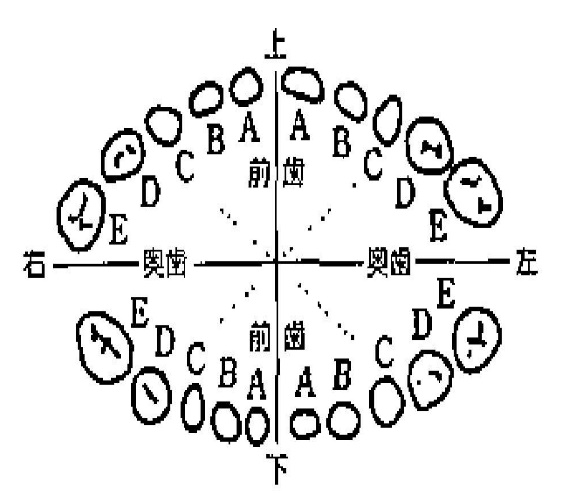 ９　～　１０　か　月　児　健　康　診　査（ 　　年　　月　　日実施・ 　　か月　　日）９　～　１０　か　月　児　健　康　診　査（ 　　年　　月　　日実施・ 　　か月　　日）９　～　１０　か　月　児　健　康　診　査（ 　　年　　月　　日実施・ 　　か月　　日）９　～　１０　か　月　児　健　康　診　査（ 　　年　　月　　日実施・ 　　か月　　日）９　～　１０　か　月　児　健　康　診　査（ 　　年　　月　　日実施・ 　　か月　　日）９　～　１０　か　月　児　健　康　診　査（ 　　年　　月　　日実施・ 　　か月　　日）９　～　１０　か　月　児　健　康　診　査（ 　　年　　月　　日実施・ 　　か月　　日）９　～　１０　か　月　児　健　康　診　査（ 　　年　　月　　日実施・ 　　か月　　日）９　～　１０　か　月　児　健　康　診　査（ 　　年　　月　　日実施・ 　　か月　　日）体  重　　　　　　　          g体  重　　　　　　　          g体  重　　　　　　　          g体  重　　　　　　　          g体  重　　　　　　　          g体  重　　　　　　　          g身  長            ．         cm身  長            ．         cm身  長            ．         cm頭  囲            ．         cm頭  囲            ．         cm頭  囲            ．         cm頭  囲            ．         cm頭  囲            ．         cm頭  囲            ．         cm栄養状態：　　   良  ・  要指導栄養状態：　　   良  ・  要指導栄養状態：　　   良  ・  要指導栄養状態：　　   良  ・  要指導栄養状態：　　   良  ・  要指導栄養状態：　　   良  ・  要指導離乳食は１日                  回離乳食は１日                  回離乳食は１日                  回歯（　　）本歯（　　）本歯（　　）本口の中の疾患や異常　：　な　し・あ　り（　　　　　）口の中の疾患や異常　：　な　し・あ　り（　　　　　）口の中の疾患や異常　：　な　し・あ　り（　　　　　）口の中の疾患や異常　：　な　し・あ　り（　　　　　）口の中の疾患や異常　：　な　し・あ　り（　　　　　）口の中の疾患や異常　：　な　し・あ　り（　　　　　）健康・要観察健康・要観察健康・要観察健康・要観察健康・要観察健康・要観察健康・要観察健康・要観察健康・要観察特記事項特記事項特記事項特記事項特記事項特記事項特記事項特記事項特記事項施設名又は担当者名施設名又は担当者名次の健康診査までの記録（自宅などで測定した身長・体重も記入しましょう。）次の健康診査までの記録（自宅などで測定した身長・体重も記入しましょう。）次の健康診査までの記録（自宅などで測定した身長・体重も記入しましょう。）次の健康診査までの記録（自宅などで測定した身長・体重も記入しましょう。）次の健康診査までの記録（自宅などで測定した身長・体重も記入しましょう。）次の健康診査までの記録（自宅などで測定した身長・体重も記入しましょう。）次の健康診査までの記録（自宅などで測定した身長・体重も記入しましょう。）次の健康診査までの記録（自宅などで測定した身長・体重も記入しましょう。）次の健康診査までの記録（自宅などで測定した身長・体重も記入しましょう。）年　月　日月　齢月　齢月　齢体　重身 　長身 　長特記事項施設名又は担当者名ｇ．  cm．  cm保護者の記録【１歳の頃】　（　　　　年　　月　　日記録）保護者の記録【１歳の頃】　（　　　　年　　月　　日記録）年　　月　　日で１歳になりました｡年　　月　　日で１歳になりました｡保護者から１歳の誕生日のメッセージを記入しましょう。保護者から１歳の誕生日のメッセージを記入しましょう。○つたい歩きをしたのはいつですか。○バイバイ、 コンニチハなどの身振りをしますか｡○音楽に合わせて、からだを楽しそうに動かしますか。○大人の言う簡単なことば（おいで､ちょうだいなど）がわかりますか｡○部屋の離れたところにあるおもちゃを指さすと、その方向をみますか。○どんな遊びが好きですか。（遊びの例：                             ）○１日３回の食事のリズムがつきましたか｡（食欲をなくさぬよう、また、むし歯予防のために、砂糖を含む飲食物を控えましょう｡）○歯みがきの練習をはじめていますか｡○自動車に乗るとき、チャイルドシートを使用していますか。○お子さんの睡眠で困っていることはありますか。○保護者ご自身の睡眠で困っていることはありますか。○子育てについて気軽に相談できる人はいますか。○子育てについて不安や困難を感じることはありますか。○成長の様子、育児の心配、かかった病気、感想などを自由に記入しましょう｡（   月   日頃）はい    いいえはい    いいえはい    いいえはい    いいえはい    いいえはい    いいえはい    いいえいいえ    はいいいえ    はいはい    いいえいいえ　　はい何ともいえない１　歳　児　健　康　診　査（　　　年　　　月　　　日実施・　　　歳　　　か月）１　歳　児　健　康　診　査（　　　年　　　月　　　日実施・　　　歳　　　か月）１　歳　児　健　康　診　査（　　　年　　　月　　　日実施・　　　歳　　　か月）１　歳　児　健　康　診　査（　　　年　　　月　　　日実施・　　　歳　　　か月）１　歳　児　健　康　診　査（　　　年　　　月　　　日実施・　　　歳　　　か月）１　歳　児　健　康　診　査（　　　年　　　月　　　日実施・　　　歳　　　か月）１　歳　児　健　康　診　査（　　　年　　　月　　　日実施・　　　歳　　　か月）１　歳　児　健　康　診　査（　　　年　　　月　　　日実施・　　　歳　　　か月）１　歳　児　健　康　診　査（　　　年　　　月　　　日実施・　　　歳　　　か月）１　歳　児　健　康　診　査（　　　年　　　月　　　日実施・　　　歳　　　か月）１　歳　児　健　康　診　査（　　　年　　　月　　　日実施・　　　歳　　　か月）１　歳　児　健　康　診　査（　　　年　　　月　　　日実施・　　　歳　　　か月）１　歳　児　健　康　診　査（　　　年　　　月　　　日実施・　　　歳　　　か月）１　歳　児　健　康　診　査（　　　年　　　月　　　日実施・　　　歳　　　か月）１　歳　児　健　康　診　査（　　　年　　　月　　　日実施・　　　歳　　　か月）１　歳　児　健　康　診　査（　　　年　　　月　　　日実施・　　　歳　　　か月）体  重　　　　　　　          g体  重　　　　　　　          g体  重　　　　　　　          g体  重　　　　　　　          g体  重　　　　　　　          g体  重　　　　　　　          g体  重　　　　　　　          g体  重　　　　　　　          g体  重　　　　　　　          g体  重　　　　　　　          g身  長            ．         cm身  長            ．         cm身  長            ．         cm身  長            ．         cm身  長            ．         cm身  長            ．         cm頭  囲            ．         cm頭  囲            ．         cm頭  囲            ．         cm頭  囲            ．         cm頭  囲            ．         cm頭  囲            ．         cm頭  囲            ．         cm頭  囲            ．         cm頭  囲            ．         cm頭  囲            ．         cm栄養状態：　　   良  ・  要指導栄養状態：　　   良  ・  要指導栄養状態：　　   良  ・  要指導栄養状態：　　   良  ・  要指導栄養状態：　　   良  ・  要指導栄養状態：　　   良  ・  要指導栄養状態：　　   良  ・  要指導栄養状態：　　   良  ・  要指導栄養状態：　　   良  ・  要指導栄養状態：　　   良  ・  要指導母　乳：飲んでいない・飲んでいる母　乳：飲んでいない・飲んでいる母　乳：飲んでいない・飲んでいる母　乳：飲んでいない・飲んでいる母　乳：飲んでいない・飲んでいる母　乳：飲んでいない・飲んでいる１日に食事（   　）回、間食（おやつ）（　   ）回１日に食事（   　）回、間食（おやつ）（　   ）回１日に食事（   　）回、間食（おやつ）（　   ）回１日に食事（   　）回、間食（おやつ）（　   ）回１日に食事（   　）回、間食（おやつ）（　   ）回１日に食事（   　）回、間食（おやつ）（　   ）回目の異常(眼位・その他)目の異常(眼位・その他)目の異常(眼位・その他)目の異常(眼位・その他)目の異常(眼位・その他)目の異常(眼位・その他)なし・あり・疑（　　　　　　　）なし・あり・疑（　　　　　　　）なし・あり・疑（　　　　　　　）なし・あり・疑（　　　　　　　）健康・要観察健康・要観察健康・要観察健康・要観察健康・要観察健康・要観察健康・要観察健康・要観察健康・要観察健康・要観察健康・要観察健康・要観察健康・要観察健康・要観察健康・要観察健康・要観察歯の状態EDCBAABBCDEE要治療のむし歯：なし・あり（　　本）歯の汚れ：きれい・少ない・多い歯肉・粘膜：異常なし・あり（　　　）かみ合わせ：よい・経過観察歯の形態・色調：異常なし・あり（　　）（　　　　年　　月　　日診査）要治療のむし歯：なし・あり（　　本）歯の汚れ：きれい・少ない・多い歯肉・粘膜：異常なし・あり（　　　）かみ合わせ：よい・経過観察歯の形態・色調：異常なし・あり（　　）（　　　　年　　月　　日診査）要治療のむし歯：なし・あり（　　本）歯の汚れ：きれい・少ない・多い歯肉・粘膜：異常なし・あり（　　　）かみ合わせ：よい・経過観察歯の形態・色調：異常なし・あり（　　）（　　　　年　　月　　日診査）要治療のむし歯：なし・あり（　　本）歯の汚れ：きれい・少ない・多い歯肉・粘膜：異常なし・あり（　　　）かみ合わせ：よい・経過観察歯の形態・色調：異常なし・あり（　　）（　　　　年　　月　　日診査）歯の状態EDCBAABBCDEE要治療のむし歯：なし・あり（　　本）歯の汚れ：きれい・少ない・多い歯肉・粘膜：異常なし・あり（　　　）かみ合わせ：よい・経過観察歯の形態・色調：異常なし・あり（　　）（　　　　年　　月　　日診査）要治療のむし歯：なし・あり（　　本）歯の汚れ：きれい・少ない・多い歯肉・粘膜：異常なし・あり（　　　）かみ合わせ：よい・経過観察歯の形態・色調：異常なし・あり（　　）（　　　　年　　月　　日診査）要治療のむし歯：なし・あり（　　本）歯の汚れ：きれい・少ない・多い歯肉・粘膜：異常なし・あり（　　　）かみ合わせ：よい・経過観察歯の形態・色調：異常なし・あり（　　）（　　　　年　　月　　日診査）要治療のむし歯：なし・あり（　　本）歯の汚れ：きれい・少ない・多い歯肉・粘膜：異常なし・あり（　　　）かみ合わせ：よい・経過観察歯の形態・色調：異常なし・あり（　　）（　　　　年　　月　　日診査）特記事項特記事項特記事項特記事項特記事項特記事項特記事項特記事項特記事項特記事項特記事項特記事項特記事項特記事項特記事項特記事項施設名又は担当者名施設名又は担当者名施設名又は担当者名施設名又は担当者名施設名又は担当者名施設名又は担当者名次の健康診査までの記録（自宅などで測定した身長・体重も記入しましょう。）次の健康診査までの記録（自宅などで測定した身長・体重も記入しましょう。）次の健康診査までの記録（自宅などで測定した身長・体重も記入しましょう。）次の健康診査までの記録（自宅などで測定した身長・体重も記入しましょう。）次の健康診査までの記録（自宅などで測定した身長・体重も記入しましょう。）次の健康診査までの記録（自宅などで測定した身長・体重も記入しましょう。）次の健康診査までの記録（自宅などで測定した身長・体重も記入しましょう。）次の健康診査までの記録（自宅などで測定した身長・体重も記入しましょう。）次の健康診査までの記録（自宅などで測定した身長・体重も記入しましょう。）次の健康診査までの記録（自宅などで測定した身長・体重も記入しましょう。）次の健康診査までの記録（自宅などで測定した身長・体重も記入しましょう。）次の健康診査までの記録（自宅などで測定した身長・体重も記入しましょう。）次の健康診査までの記録（自宅などで測定した身長・体重も記入しましょう。）次の健康診査までの記録（自宅などで測定した身長・体重も記入しましょう。）次の健康診査までの記録（自宅などで測定した身長・体重も記入しましょう。）年　月　日年　月　日年　齢年　齢年　齢体　重体　重体　重身 　長身 　長身 　長身 　長特記事項特記事項施設名又は担当者名ｇｇｇ．  cm．  cm．  cm．  cm保護者の記録【１歳６か月の頃】　（　　　　年　　月　　日記録）保護者の記録【１歳６か月の頃】　（　　　　年　　月　　日記録）○ひとり歩きをしたのはいつですか｡○ママ、ブーブーなど意味のあることばをいくつか話しますか｡○自分でコップを持って水を飲めますか｡○哺乳ビンを使っていますか。（いつまでも哺乳ビンを使って飲むのは、むし歯につながるおそれがあるので、やめるようにしましょう｡）○食事や間食（おやつ）の時間、回数はだいたい決まっていますか。○歯の仕上げみがきをしてあげていますか。○極端にまぶしがったり、目の動きがおかしいのではないかと気になったりしますか｡※○うしろから名前を呼んだとき、振り向きますか｡○どんな遊びが好きですか。（遊びの例：　　　　　　　　  　　）○歯にフッ化物（フッ素）の塗布やフッ化物配合歯磨き剤の使用をしていますか。○自動車に乗るとき、チャイルドシートを使用していますか。○お子さんの睡眠で困っていることはありますか。○保護者ご自身の睡眠で困っていることはありますか。○子育てについて気軽に相談できる人はいますか。○子育てについて不安や困難を感じることはありますか。○成長の様子、育児の心配、かかった病気、感想などを自由に記入しましょう。むし歯など歯の異常に気づいたら右の図に×印をつけておきましょう。（　歳　月頃）はい    いいえはい    いいえいいえ    はいはい    いいえはい    いいえいいえ    はいはい    いいえはい    いいえはい    いいえいいえ   はいいいえ   はいはい    いいえいいえ　　はい何ともいえない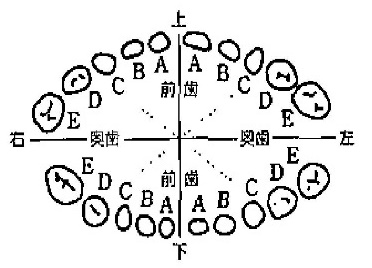 １ 歳 ６ か 月 児 健 康 診 査（　　　　年　　　月　　　日実施・　　　歳　　　か月）１ 歳 ６ か 月 児 健 康 診 査（　　　　年　　　月　　　日実施・　　　歳　　　か月）１ 歳 ６ か 月 児 健 康 診 査（　　　　年　　　月　　　日実施・　　　歳　　　か月）１ 歳 ６ か 月 児 健 康 診 査（　　　　年　　　月　　　日実施・　　　歳　　　か月）１ 歳 ６ か 月 児 健 康 診 査（　　　　年　　　月　　　日実施・　　　歳　　　か月）１ 歳 ６ か 月 児 健 康 診 査（　　　　年　　　月　　　日実施・　　　歳　　　か月）１ 歳 ６ か 月 児 健 康 診 査（　　　　年　　　月　　　日実施・　　　歳　　　か月）１ 歳 ６ か 月 児 健 康 診 査（　　　　年　　　月　　　日実施・　　　歳　　　か月）１ 歳 ６ か 月 児 健 康 診 査（　　　　年　　　月　　　日実施・　　　歳　　　か月）１ 歳 ６ か 月 児 健 康 診 査（　　　　年　　　月　　　日実施・　　　歳　　　か月）１ 歳 ６ か 月 児 健 康 診 査（　　　　年　　　月　　　日実施・　　　歳　　　か月）１ 歳 ６ か 月 児 健 康 診 査（　　　　年　　　月　　　日実施・　　　歳　　　か月）１ 歳 ６ か 月 児 健 康 診 査（　　　　年　　　月　　　日実施・　　　歳　　　か月）１ 歳 ６ か 月 児 健 康 診 査（　　　　年　　　月　　　日実施・　　　歳　　　か月）１ 歳 ６ か 月 児 健 康 診 査（　　　　年　　　月　　　日実施・　　　歳　　　か月）１ 歳 ６ か 月 児 健 康 診 査（　　　　年　　　月　　　日実施・　　　歳　　　か月）１ 歳 ６ か 月 児 健 康 診 査（　　　　年　　　月　　　日実施・　　　歳　　　か月）１ 歳 ６ か 月 児 健 康 診 査（　　　　年　　　月　　　日実施・　　　歳　　　か月）１ 歳 ６ か 月 児 健 康 診 査（　　　　年　　　月　　　日実施・　　　歳　　　か月）１ 歳 ６ か 月 児 健 康 診 査（　　　　年　　　月　　　日実施・　　　歳　　　か月）体  重　　　　　　　．          kg体  重　　　　　　　．          kg体  重　　　　　　　．          kg体  重　　　　　　　．          kg体  重　　　　　　　．          kg体  重　　　　　　　．          kg体  重　　　　　　　．          kg体  重　　　　　　　．          kg体  重　　　　　　　．          kg体  重　　　　　　　．          kg体  重　　　　　　　．          kg体  重　　　　　　　．          kg体  重　　　　　　　．          kg体  重　　　　　　　．          kg体  重　　　　　　　．          kg身  長            ．         cm身  長            ．         cm身  長            ．         cm身  長            ．         cm身  長            ．         cm頭  囲　　　　　　　．       　 cm頭  囲　　　　　　　．       　 cm頭  囲　　　　　　　．       　 cm頭  囲　　　　　　　．       　 cm頭  囲　　　　　　　．       　 cm頭  囲　　　　　　　．       　 cm頭  囲　　　　　　　．       　 cm頭  囲　　　　　　　．       　 cm頭  囲　　　　　　　．       　 cm頭  囲　　　　　　　．       　 cm頭  囲　　　　　　　．       　 cm頭  囲　　　　　　　．       　 cm頭  囲　　　　　　　．       　 cm頭  囲　　　　　　　．       　 cm頭  囲　　　　　　　．       　 cm栄養状態：　　    良  ・  要指導栄養状態：　　    良  ・  要指導栄養状態：　　    良  ・  要指導栄養状態：　　    良  ・  要指導栄養状態：　　    良  ・  要指導栄養状態：　　    良  ・  要指導栄養状態：　　    良  ・  要指導栄養状態：　　    良  ・  要指導栄養状態：　　    良  ・  要指導栄養状態：　　    良  ・  要指導栄養状態：　　    良  ・  要指導栄養状態：　　    良  ・  要指導栄養状態：　　    良  ・  要指導栄養状態：　　    良  ・  要指導栄養状態：　　    良  ・  要指導母　乳：飲んでいない・飲んでいる母　乳：飲んでいない・飲んでいる離乳：完了・未完了離乳：完了・未完了離乳：完了・未完了目の異常(眼位・視力・その他)目の異常(眼位・視力・その他)目の異常(眼位・視力・その他)目の異常(眼位・視力・その他)目の異常(眼位・視力・その他)目の異常(眼位・視力・その他)目の異常(眼位・視力・その他)なし・あり・疑（　　　　　）なし・あり・疑（　　　　　）なし・あり・疑（　　　　　）なし・あり・疑（　　　　　）なし・あり・疑（　　　　　）なし・あり・疑（　　　　　）なし・あり・疑（　　　　　）なし・あり・疑（　　　　　）耳の異常（難聴・その他）耳の異常（難聴・その他）なし・あり・疑（　　　　　　　）なし・あり・疑（　　　　　　　）なし・あり・疑（　　　　　　　）予防接種（受けているものに○を付ける。）予防接種（受けているものに○を付ける。）予防接種（受けているものに○を付ける。）予防接種（受けているものに○を付ける。）予防接種（受けているものに○を付ける。）予防接種（受けているものに○を付ける。）予防接種（受けているものに○を付ける。）Hib　小児肺炎球菌　Ｂ型肝炎　ロタウイルス　ジフテリア百日せき　破傷風　ポリオ　BCG　麻しん　風しん　水痘Hib　小児肺炎球菌　Ｂ型肝炎　ロタウイルス　ジフテリア百日せき　破傷風　ポリオ　BCG　麻しん　風しん　水痘Hib　小児肺炎球菌　Ｂ型肝炎　ロタウイルス　ジフテリア百日せき　破傷風　ポリオ　BCG　麻しん　風しん　水痘Hib　小児肺炎球菌　Ｂ型肝炎　ロタウイルス　ジフテリア百日せき　破傷風　ポリオ　BCG　麻しん　風しん　水痘Hib　小児肺炎球菌　Ｂ型肝炎　ロタウイルス　ジフテリア百日せき　破傷風　ポリオ　BCG　麻しん　風しん　水痘Hib　小児肺炎球菌　Ｂ型肝炎　ロタウイルス　ジフテリア百日せき　破傷風　ポリオ　BCG　麻しん　風しん　水痘Hib　小児肺炎球菌　Ｂ型肝炎　ロタウイルス　ジフテリア百日せき　破傷風　ポリオ　BCG　麻しん　風しん　水痘Hib　小児肺炎球菌　Ｂ型肝炎　ロタウイルス　ジフテリア百日せき　破傷風　ポリオ　BCG　麻しん　風しん　水痘Hib　小児肺炎球菌　Ｂ型肝炎　ロタウイルス　ジフテリア百日せき　破傷風　ポリオ　BCG　麻しん　風しん　水痘Hib　小児肺炎球菌　Ｂ型肝炎　ロタウイルス　ジフテリア百日せき　破傷風　ポリオ　BCG　麻しん　風しん　水痘Hib　小児肺炎球菌　Ｂ型肝炎　ロタウイルス　ジフテリア百日せき　破傷風　ポリオ　BCG　麻しん　風しん　水痘Hib　小児肺炎球菌　Ｂ型肝炎　ロタウイルス　ジフテリア百日せき　破傷風　ポリオ　BCG　麻しん　風しん　水痘Hib　小児肺炎球菌　Ｂ型肝炎　ロタウイルス　ジフテリア百日せき　破傷風　ポリオ　BCG　麻しん　風しん　水痘健康・要観察要精査　（精密検査受診日：　　年　　月　　日）健康・要観察要精査　（精密検査受診日：　　年　　月　　日）健康・要観察要精査　（精密検査受診日：　　年　　月　　日）健康・要観察要精査　（精密検査受診日：　　年　　月　　日）健康・要観察要精査　（精密検査受診日：　　年　　月　　日）健康・要観察要精査　（精密検査受診日：　　年　　月　　日）健康・要観察要精査　（精密検査受診日：　　年　　月　　日）健康・要観察要精査　（精密検査受診日：　　年　　月　　日）健康・要観察要精査　（精密検査受診日：　　年　　月　　日）健康・要観察要精査　（精密検査受診日：　　年　　月　　日）健康・要観察要精査　（精密検査受診日：　　年　　月　　日）健康・要観察要精査　（精密検査受診日：　　年　　月　　日）健康・要観察要精査　（精密検査受診日：　　年　　月　　日）健康・要観察要精査　（精密検査受診日：　　年　　月　　日）健康・要観察要精査　（精密検査受診日：　　年　　月　　日）健康・要観察要精査　（精密検査受診日：　　年　　月　　日）健康・要観察要精査　（精密検査受診日：　　年　　月　　日）健康・要観察要精査　（精密検査受診日：　　年　　月　　日）健康・要観察要精査　（精密検査受診日：　　年　　月　　日）健康・要観察要精査　（精密検査受診日：　　年　　月　　日）歯の状態EDCCBAAAABCDDEむし歯の患型：Ｏ１ Ｏ２ Ａ Ｂ Ｃ    要治療のむし歯：なし・あり（　　本）歯の汚れ：きれい・少ない・多い     歯肉・粘膜：異常なし・あり（　　　）かみ合わせ：よい・経過観察歯の形態・色調：異常なし・あり（　　）            （　　　　年　　月　　日診査）むし歯の患型：Ｏ１ Ｏ２ Ａ Ｂ Ｃ    要治療のむし歯：なし・あり（　　本）歯の汚れ：きれい・少ない・多い     歯肉・粘膜：異常なし・あり（　　　）かみ合わせ：よい・経過観察歯の形態・色調：異常なし・あり（　　）            （　　　　年　　月　　日診査）むし歯の患型：Ｏ１ Ｏ２ Ａ Ｂ Ｃ    要治療のむし歯：なし・あり（　　本）歯の汚れ：きれい・少ない・多い     歯肉・粘膜：異常なし・あり（　　　）かみ合わせ：よい・経過観察歯の形態・色調：異常なし・あり（　　）            （　　　　年　　月　　日診査）むし歯の患型：Ｏ１ Ｏ２ Ａ Ｂ Ｃ    要治療のむし歯：なし・あり（　　本）歯の汚れ：きれい・少ない・多い     歯肉・粘膜：異常なし・あり（　　　）かみ合わせ：よい・経過観察歯の形態・色調：異常なし・あり（　　）            （　　　　年　　月　　日診査）むし歯の患型：Ｏ１ Ｏ２ Ａ Ｂ Ｃ    要治療のむし歯：なし・あり（　　本）歯の汚れ：きれい・少ない・多い     歯肉・粘膜：異常なし・あり（　　　）かみ合わせ：よい・経過観察歯の形態・色調：異常なし・あり（　　）            （　　　　年　　月　　日診査）歯の状態EDCCBAAAABCDDEむし歯の患型：Ｏ１ Ｏ２ Ａ Ｂ Ｃ    要治療のむし歯：なし・あり（　　本）歯の汚れ：きれい・少ない・多い     歯肉・粘膜：異常なし・あり（　　　）かみ合わせ：よい・経過観察歯の形態・色調：異常なし・あり（　　）            （　　　　年　　月　　日診査）むし歯の患型：Ｏ１ Ｏ２ Ａ Ｂ Ｃ    要治療のむし歯：なし・あり（　　本）歯の汚れ：きれい・少ない・多い     歯肉・粘膜：異常なし・あり（　　　）かみ合わせ：よい・経過観察歯の形態・色調：異常なし・あり（　　）            （　　　　年　　月　　日診査）むし歯の患型：Ｏ１ Ｏ２ Ａ Ｂ Ｃ    要治療のむし歯：なし・あり（　　本）歯の汚れ：きれい・少ない・多い     歯肉・粘膜：異常なし・あり（　　　）かみ合わせ：よい・経過観察歯の形態・色調：異常なし・あり（　　）            （　　　　年　　月　　日診査）むし歯の患型：Ｏ１ Ｏ２ Ａ Ｂ Ｃ    要治療のむし歯：なし・あり（　　本）歯の汚れ：きれい・少ない・多い     歯肉・粘膜：異常なし・あり（　　　）かみ合わせ：よい・経過観察歯の形態・色調：異常なし・あり（　　）            （　　　　年　　月　　日診査）むし歯の患型：Ｏ１ Ｏ２ Ａ Ｂ Ｃ    要治療のむし歯：なし・あり（　　本）歯の汚れ：きれい・少ない・多い     歯肉・粘膜：異常なし・あり（　　　）かみ合わせ：よい・経過観察歯の形態・色調：異常なし・あり（　　）            （　　　　年　　月　　日診査）特記事項特記事項特記事項特記事項特記事項特記事項特記事項特記事項特記事項特記事項特記事項特記事項特記事項特記事項特記事項特記事項特記事項特記事項特記事項特記事項施設名又は担当者名施設名又は担当者名施設名又は担当者名施設名又は担当者名施設名又は担当者名施設名又は担当者名施設名又は担当者名次の健康診査までの記録（自宅などで測定した身長・体重も記入しましょう。）次の健康診査までの記録（自宅などで測定した身長・体重も記入しましょう。）次の健康診査までの記録（自宅などで測定した身長・体重も記入しましょう。）次の健康診査までの記録（自宅などで測定した身長・体重も記入しましょう。）次の健康診査までの記録（自宅などで測定した身長・体重も記入しましょう。）次の健康診査までの記録（自宅などで測定した身長・体重も記入しましょう。）次の健康診査までの記録（自宅などで測定した身長・体重も記入しましょう。）次の健康診査までの記録（自宅などで測定した身長・体重も記入しましょう。）次の健康診査までの記録（自宅などで測定した身長・体重も記入しましょう。）次の健康診査までの記録（自宅などで測定した身長・体重も記入しましょう。）次の健康診査までの記録（自宅などで測定した身長・体重も記入しましょう。）次の健康診査までの記録（自宅などで測定した身長・体重も記入しましょう。）次の健康診査までの記録（自宅などで測定した身長・体重も記入しましょう。）次の健康診査までの記録（自宅などで測定した身長・体重も記入しましょう。）次の健康診査までの記録（自宅などで測定した身長・体重も記入しましょう。）次の健康診査までの記録（自宅などで測定した身長・体重も記入しましょう。）次の健康診査までの記録（自宅などで測定した身長・体重も記入しましょう。）次の健康診査までの記録（自宅などで測定した身長・体重も記入しましょう。）次の健康診査までの記録（自宅などで測定した身長・体重も記入しましょう。）年　月　日年　月　日年　月　日年　月　日年　齢年　齢年　齢年　齢年　齢体　重体　重体　重体　重身 　長身 　長身 　長特記事項特記事項施設名又は担当者名．　kg．　kg．　kg．　kg．  cm．  cm．  cm保護者の記録【２歳の頃】　（　　　　年　　月　　日記録）保護者の記録【２歳の頃】　（　　　　年　　月　　日記録）年　　月　　日で２歳になりました｡年　　月　　日で２歳になりました｡保護者から２歳の誕生日のメッセージを記入しましょう。保護者から２歳の誕生日のメッセージを記入しましょう。○走ることができますか｡○スプーンを使って自分で食べますか。○積木で塔のようなものを作ったり、横に並べて電車などにみたてたりして遊ぶことをしますか｡○テレビや大人の身振りのまねをしますか。○２語文(ワンワンキタ、マンマチョウダイ)などを言いますか｡○肉や繊維のある野菜を食べますか｡○歯の仕上げみがきをしてあげていますか。○どんな遊びが好きですか｡（遊びの例：                          ）○テレビやスマートフォンなどを長時間見せないようにしていますか。○自動車に乗るとき、チャイルドシートを使用していますか。○お子さんの睡眠で困っていることはありますか。○保護者ご自身の睡眠で困っていることはありますか。○子育てについて気軽に相談できる人はいますか。○子育てについて不安や困難を感じることはありますか。○成長の様子、育児の心配、かかった病気、感想などを自由に記入しましょう。はい    いいえはい    いいえはい    いいえはい    いいえはい    いいえはい    いいえはい    いいえはい    いいえはい    いいえいいえ    はいいいえ    はいはい    いいえいいえ　　はい何ともいえない２ 歳 児 健 康 診 査（　　　　年　　　月　　　日実施・　　　歳　　　か月）２ 歳 児 健 康 診 査（　　　　年　　　月　　　日実施・　　　歳　　　か月）２ 歳 児 健 康 診 査（　　　　年　　　月　　　日実施・　　　歳　　　か月）２ 歳 児 健 康 診 査（　　　　年　　　月　　　日実施・　　　歳　　　か月）２ 歳 児 健 康 診 査（　　　　年　　　月　　　日実施・　　　歳　　　か月）２ 歳 児 健 康 診 査（　　　　年　　　月　　　日実施・　　　歳　　　か月）２ 歳 児 健 康 診 査（　　　　年　　　月　　　日実施・　　　歳　　　か月）２ 歳 児 健 康 診 査（　　　　年　　　月　　　日実施・　　　歳　　　か月）２ 歳 児 健 康 診 査（　　　　年　　　月　　　日実施・　　　歳　　　か月）２ 歳 児 健 康 診 査（　　　　年　　　月　　　日実施・　　　歳　　　か月）２ 歳 児 健 康 診 査（　　　　年　　　月　　　日実施・　　　歳　　　か月）２ 歳 児 健 康 診 査（　　　　年　　　月　　　日実施・　　　歳　　　か月）２ 歳 児 健 康 診 査（　　　　年　　　月　　　日実施・　　　歳　　　か月）２ 歳 児 健 康 診 査（　　　　年　　　月　　　日実施・　　　歳　　　か月）２ 歳 児 健 康 診 査（　　　　年　　　月　　　日実施・　　　歳　　　か月）２ 歳 児 健 康 診 査（　　　　年　　　月　　　日実施・　　　歳　　　か月）２ 歳 児 健 康 診 査（　　　　年　　　月　　　日実施・　　　歳　　　か月）２ 歳 児 健 康 診 査（　　　　年　　　月　　　日実施・　　　歳　　　か月）２ 歳 児 健 康 診 査（　　　　年　　　月　　　日実施・　　　歳　　　か月）２ 歳 児 健 康 診 査（　　　　年　　　月　　　日実施・　　　歳　　　か月）２ 歳 児 健 康 診 査（　　　　年　　　月　　　日実施・　　　歳　　　か月）体  重　　　　　 　．          kg体  重　　　　　 　．          kg体  重　　　　　 　．          kg体  重　　　　　 　．          kg体  重　　　　　 　．          kg体  重　　　　　 　．          kg体  重　　　　　 　．          kg体  重　　　　　 　．          kg体  重　　　　　 　．          kg体  重　　　　　 　．          kg体  重　　　　　 　．          kg体  重　　　　　 　．          kg体  重　　　　　 　．          kg体  重　　　　　 　．          kg体  重　　　　　 　．          kg体  重　　　　　 　．          kg身  長            ．         cm身  長            ．         cm身  長            ．         cm身  長            ．         cm身  長            ．         cm頭  囲             ．         cm頭  囲             ．         cm頭  囲             ．         cm頭  囲             ．         cm頭  囲             ．         cm頭  囲             ．         cm頭  囲             ．         cm頭  囲             ．         cm頭  囲             ．         cm頭  囲             ．         cm頭  囲             ．         cm頭  囲             ．         cm頭  囲             ．         cm頭  囲             ．         cm頭  囲             ．         cm頭  囲             ．         cm栄養状態：ふとり気味・普通・やせ気味栄養状態：ふとり気味・普通・やせ気味栄養状態：ふとり気味・普通・やせ気味栄養状態：ふとり気味・普通・やせ気味栄養状態：ふとり気味・普通・やせ気味目の異常(眼位・視力・その他)目の異常(眼位・視力・その他)目の異常(眼位・視力・その他)目の異常(眼位・視力・その他)目の異常(眼位・視力・その他)目の異常(眼位・視力・その他)目の異常(眼位・視力・その他)なし・あり・疑（　　　　　）なし・あり・疑（　　　　　）なし・あり・疑（　　　　　）なし・あり・疑（　　　　　）なし・あり・疑（　　　　　）なし・あり・疑（　　　　　）なし・あり・疑（　　　　　）なし・あり・疑（　　　　　）なし・あり・疑（　　　　　）耳の異常（難聴・その他）耳の異常（難聴・その他）なし・あり・疑（　　　　　　　）なし・あり・疑（　　　　　　　）なし・あり・疑（　　　　　　　）健康・要観察健康・要観察健康・要観察健康・要観察健康・要観察健康・要観察健康・要観察健康・要観察健康・要観察健康・要観察健康・要観察健康・要観察健康・要観察健康・要観察健康・要観察健康・要観察健康・要観察健康・要観察健康・要観察健康・要観察健康・要観察歯の状態EDCCBAAAABBCDDEむし歯の患型：Ｏ１ Ｏ２ Ａ Ｂ Ｃ要治療のむし歯：なし・あり（　　本）歯の汚れ：きれい・少ない・多い      歯肉・粘膜：異常なし・あり（　　　）かみ合わせ：よい・経過観察歯の形態・色調：異常なし・あり（　　）（　　　　年　　月　　日診査）むし歯の患型：Ｏ１ Ｏ２ Ａ Ｂ Ｃ要治療のむし歯：なし・あり（　　本）歯の汚れ：きれい・少ない・多い      歯肉・粘膜：異常なし・あり（　　　）かみ合わせ：よい・経過観察歯の形態・色調：異常なし・あり（　　）（　　　　年　　月　　日診査）むし歯の患型：Ｏ１ Ｏ２ Ａ Ｂ Ｃ要治療のむし歯：なし・あり（　　本）歯の汚れ：きれい・少ない・多い      歯肉・粘膜：異常なし・あり（　　　）かみ合わせ：よい・経過観察歯の形態・色調：異常なし・あり（　　）（　　　　年　　月　　日診査）むし歯の患型：Ｏ１ Ｏ２ Ａ Ｂ Ｃ要治療のむし歯：なし・あり（　　本）歯の汚れ：きれい・少ない・多い      歯肉・粘膜：異常なし・あり（　　　）かみ合わせ：よい・経過観察歯の形態・色調：異常なし・あり（　　）（　　　　年　　月　　日診査）むし歯の患型：Ｏ１ Ｏ２ Ａ Ｂ Ｃ要治療のむし歯：なし・あり（　　本）歯の汚れ：きれい・少ない・多い      歯肉・粘膜：異常なし・あり（　　　）かみ合わせ：よい・経過観察歯の形態・色調：異常なし・あり（　　）（　　　　年　　月　　日診査）歯の状態EDCCBAAAABBCDDEむし歯の患型：Ｏ１ Ｏ２ Ａ Ｂ Ｃ要治療のむし歯：なし・あり（　　本）歯の汚れ：きれい・少ない・多い      歯肉・粘膜：異常なし・あり（　　　）かみ合わせ：よい・経過観察歯の形態・色調：異常なし・あり（　　）（　　　　年　　月　　日診査）むし歯の患型：Ｏ１ Ｏ２ Ａ Ｂ Ｃ要治療のむし歯：なし・あり（　　本）歯の汚れ：きれい・少ない・多い      歯肉・粘膜：異常なし・あり（　　　）かみ合わせ：よい・経過観察歯の形態・色調：異常なし・あり（　　）（　　　　年　　月　　日診査）むし歯の患型：Ｏ１ Ｏ２ Ａ Ｂ Ｃ要治療のむし歯：なし・あり（　　本）歯の汚れ：きれい・少ない・多い      歯肉・粘膜：異常なし・あり（　　　）かみ合わせ：よい・経過観察歯の形態・色調：異常なし・あり（　　）（　　　　年　　月　　日診査）むし歯の患型：Ｏ１ Ｏ２ Ａ Ｂ Ｃ要治療のむし歯：なし・あり（　　本）歯の汚れ：きれい・少ない・多い      歯肉・粘膜：異常なし・あり（　　　）かみ合わせ：よい・経過観察歯の形態・色調：異常なし・あり（　　）（　　　　年　　月　　日診査）むし歯の患型：Ｏ１ Ｏ２ Ａ Ｂ Ｃ要治療のむし歯：なし・あり（　　本）歯の汚れ：きれい・少ない・多い      歯肉・粘膜：異常なし・あり（　　　）かみ合わせ：よい・経過観察歯の形態・色調：異常なし・あり（　　）（　　　　年　　月　　日診査）特記事項特記事項特記事項特記事項特記事項特記事項特記事項特記事項特記事項特記事項特記事項特記事項特記事項特記事項特記事項特記事項特記事項特記事項特記事項特記事項特記事項施設名又は担当者名施設名又は担当者名施設名又は担当者名施設名又は担当者名施設名又は担当者名施設名又は担当者名施設名又は担当者名施設名又は担当者名施設名又は担当者名施設名又は担当者名施設名又は担当者名次の健康診査までの記録（自宅などで測定した身長・体重も記入しましょう。）次の健康診査までの記録（自宅などで測定した身長・体重も記入しましょう。）次の健康診査までの記録（自宅などで測定した身長・体重も記入しましょう。）次の健康診査までの記録（自宅などで測定した身長・体重も記入しましょう。）次の健康診査までの記録（自宅などで測定した身長・体重も記入しましょう。）次の健康診査までの記録（自宅などで測定した身長・体重も記入しましょう。）次の健康診査までの記録（自宅などで測定した身長・体重も記入しましょう。）次の健康診査までの記録（自宅などで測定した身長・体重も記入しましょう。）次の健康診査までの記録（自宅などで測定した身長・体重も記入しましょう。）次の健康診査までの記録（自宅などで測定した身長・体重も記入しましょう。）次の健康診査までの記録（自宅などで測定した身長・体重も記入しましょう。）次の健康診査までの記録（自宅などで測定した身長・体重も記入しましょう。）次の健康診査までの記録（自宅などで測定した身長・体重も記入しましょう。）次の健康診査までの記録（自宅などで測定した身長・体重も記入しましょう。）次の健康診査までの記録（自宅などで測定した身長・体重も記入しましょう。）次の健康診査までの記録（自宅などで測定した身長・体重も記入しましょう。）次の健康診査までの記録（自宅などで測定した身長・体重も記入しましょう。）次の健康診査までの記録（自宅などで測定した身長・体重も記入しましょう。）次の健康診査までの記録（自宅などで測定した身長・体重も記入しましょう。）次の健康診査までの記録（自宅などで測定した身長・体重も記入しましょう。）年　月　日年　月　日年　月　日年　月　日年　齢年　齢年　齢年　齢年　齢体　重体　重体　重体　重体　重身 　長身 　長身 　長特記事項特記事項施設名又は担当者名．　kg．　kg．　kg．　kg．　kg．  cm．  cm．  cm保護者の記録【３歳の頃】　（　　　　年　　月　　日記録）保護者の記録【３歳の頃】　（　　　　年　　月　　日記録）年　　月　　日で３歳になりました｡年　　月　　日で３歳になりました｡保護者から３歳の誕生日のメッセージを記入しましょう。保護者から３歳の誕生日のメッセージを記入しましょう。○手を使わずにひとりで階段をのぼれますか｡○クレヨンなどで丸（円）を描けますか｡○衣服の着脱をひとりでしたがりますか｡ ○自分の名前が言えますか｡○歯みがきや手洗いをしていますか。○歯の仕上げみがきをしてあげていますか。○よくかんで食べる習慣はありますか｡○斜視はありますか｡○物を見るとき目を細めたり､極端に近づけて見たりしますか｡○耳の聞こえが悪いのではないかと気になりますか｡○かみ合わせや歯並びで気になることがありますか。○歯にフッ化物 （フッ素）の塗布やフッ化物配合歯磨き剤を使用していますか。○ままごと、ヒーローごっこなど、ごっこ遊びができますか。○落ち着きがないと思いますか。○テレビやスマートフォンなどを長時間見せないようにしていますか。○自動車に乗るとき、チャイルドシートを使用していますか。○お子さんの睡眠で困っていることはありますか。○保護者ご自身の睡眠で困っていることはありますか。○子育てについて気軽に相談できる人はいますか。○子育てについて不安や困難を感じることはありますか。○成長の様子、育児の心配、かかった病気、感想などを自由に記入しましょう｡はい    いいえはい    いいえはい    いいえはい    いいえはい    いいえはい    いいえはい    いいえいいえ    はいいいえ    はいいいえ    はいいいえ    はいはい    いいえはい    いいえいいえ    はいはい    いいえはい    いいえいいえ    はいいいえ    はいはい    いいえいいえ　　はい何ともいえない３ 歳 児 健 康 診 査（　　　　年　　　月　　　日実施・　　　歳　　　か月）３ 歳 児 健 康 診 査（　　　　年　　　月　　　日実施・　　　歳　　　か月）３ 歳 児 健 康 診 査（　　　　年　　　月　　　日実施・　　　歳　　　か月）３ 歳 児 健 康 診 査（　　　　年　　　月　　　日実施・　　　歳　　　か月）３ 歳 児 健 康 診 査（　　　　年　　　月　　　日実施・　　　歳　　　か月）３ 歳 児 健 康 診 査（　　　　年　　　月　　　日実施・　　　歳　　　か月）３ 歳 児 健 康 診 査（　　　　年　　　月　　　日実施・　　　歳　　　か月）３ 歳 児 健 康 診 査（　　　　年　　　月　　　日実施・　　　歳　　　か月）３ 歳 児 健 康 診 査（　　　　年　　　月　　　日実施・　　　歳　　　か月）３ 歳 児 健 康 診 査（　　　　年　　　月　　　日実施・　　　歳　　　か月）３ 歳 児 健 康 診 査（　　　　年　　　月　　　日実施・　　　歳　　　か月）３ 歳 児 健 康 診 査（　　　　年　　　月　　　日実施・　　　歳　　　か月）３ 歳 児 健 康 診 査（　　　　年　　　月　　　日実施・　　　歳　　　か月）３ 歳 児 健 康 診 査（　　　　年　　　月　　　日実施・　　　歳　　　か月）３ 歳 児 健 康 診 査（　　　　年　　　月　　　日実施・　　　歳　　　か月）３ 歳 児 健 康 診 査（　　　　年　　　月　　　日実施・　　　歳　　　か月）３ 歳 児 健 康 診 査（　　　　年　　　月　　　日実施・　　　歳　　　か月）３ 歳 児 健 康 診 査（　　　　年　　　月　　　日実施・　　　歳　　　か月）３ 歳 児 健 康 診 査（　　　　年　　　月　　　日実施・　　　歳　　　か月）３ 歳 児 健 康 診 査（　　　　年　　　月　　　日実施・　　　歳　　　か月）体  重　　　　　　．          kg体  重　　　　　　．          kg体  重　　　　　　．          kg体  重　　　　　　．          kg体  重　　　　　　．          kg体  重　　　　　　．          kg体  重　　　　　　．          kg体  重　　　　　　．          kg体  重　　　　　　．          kg体  重　　　　　　．          kg体  重　　　　　　．          kg体  重　　　　　　．          kg体  重　　　　　　．          kg体  重　　　　　　．          kg体  重　　　　　　．          kg体  重　　　　　　．          kg身  長            ．         cm身  長            ．         cm身  長            ．         cm身  長            ．         cm栄養状態：ふとり気味・普通・やせ気味栄養状態：ふとり気味・普通・やせ気味栄養状態：ふとり気味・普通・やせ気味栄養状態：ふとり気味・普通・やせ気味栄養状態：ふとり気味・普通・やせ気味栄養状態：ふとり気味・普通・やせ気味栄養状態：ふとり気味・普通・やせ気味栄養状態：ふとり気味・普通・やせ気味栄養状態：ふとり気味・普通・やせ気味栄養状態：ふとり気味・普通・やせ気味栄養状態：ふとり気味・普通・やせ気味栄養状態：ふとり気味・普通・やせ気味栄養状態：ふとり気味・普通・やせ気味栄養状態：ふとり気味・普通・やせ気味栄養状態：ふとり気味・普通・やせ気味栄養状態：ふとり気味・普通・やせ気味栄養状態：ふとり気味・普通・やせ気味栄養状態：ふとり気味・普通・やせ気味栄養状態：ふとり気味・普通・やせ気味栄養状態：ふとり気味・普通・やせ気味目の異常　(眼位・視力・その他) ：なし・あり・疑（　　　　　　）屈折検査　未・済（実施（異常なし　異常あり　判定不可）実施不可）目の異常　(眼位・視力・その他) ：なし・あり・疑（　　　　　　）屈折検査　未・済（実施（異常なし　異常あり　判定不可）実施不可）目の異常　(眼位・視力・その他) ：なし・あり・疑（　　　　　　）屈折検査　未・済（実施（異常なし　異常あり　判定不可）実施不可）目の異常　(眼位・視力・その他) ：なし・あり・疑（　　　　　　）屈折検査　未・済（実施（異常なし　異常あり　判定不可）実施不可）目の異常　(眼位・視力・その他) ：なし・あり・疑（　　　　　　）屈折検査　未・済（実施（異常なし　異常あり　判定不可）実施不可）目の異常　(眼位・視力・その他) ：なし・あり・疑（　　　　　　）屈折検査　未・済（実施（異常なし　異常あり　判定不可）実施不可）目の異常　(眼位・視力・その他) ：なし・あり・疑（　　　　　　）屈折検査　未・済（実施（異常なし　異常あり　判定不可）実施不可）目の異常　(眼位・視力・その他) ：なし・あり・疑（　　　　　　）屈折検査　未・済（実施（異常なし　異常あり　判定不可）実施不可）目の異常　(眼位・視力・その他) ：なし・あり・疑（　　　　　　）屈折検査　未・済（実施（異常なし　異常あり　判定不可）実施不可）目の異常　(眼位・視力・その他) ：なし・あり・疑（　　　　　　）屈折検査　未・済（実施（異常なし　異常あり　判定不可）実施不可）目の異常　(眼位・視力・その他) ：なし・あり・疑（　　　　　　）屈折検査　未・済（実施（異常なし　異常あり　判定不可）実施不可）目の異常　(眼位・視力・その他) ：なし・あり・疑（　　　　　　）屈折検査　未・済（実施（異常なし　異常あり　判定不可）実施不可）目の異常　(眼位・視力・その他) ：なし・あり・疑（　　　　　　）屈折検査　未・済（実施（異常なし　異常あり　判定不可）実施不可）目の異常　(眼位・視力・その他) ：なし・あり・疑（　　　　　　）屈折検査　未・済（実施（異常なし　異常あり　判定不可）実施不可）目の異常　(眼位・視力・その他) ：なし・あり・疑（　　　　　　）屈折検査　未・済（実施（異常なし　異常あり　判定不可）実施不可）目の異常　(眼位・視力・その他) ：なし・あり・疑（　　　　　　）屈折検査　未・済（実施（異常なし　異常あり　判定不可）実施不可）目の異常　(眼位・視力・その他) ：なし・あり・疑（　　　　　　）屈折検査　未・済（実施（異常なし　異常あり　判定不可）実施不可）目の異常　(眼位・視力・その他) ：なし・あり・疑（　　　　　　）屈折検査　未・済（実施（異常なし　異常あり　判定不可）実施不可）目の異常　(眼位・視力・その他) ：なし・あり・疑（　　　　　　）屈折検査　未・済（実施（異常なし　異常あり　判定不可）実施不可）目の異常　(眼位・視力・その他) ：なし・あり・疑（　　　　　　）屈折検査　未・済（実施（異常なし　異常あり　判定不可）実施不可）耳の異常（難聴・その他）：なし・あり・疑（　　　　　　　　　　　）耳の異常（難聴・その他）：なし・あり・疑（　　　　　　　　　　　）耳の異常（難聴・その他）：なし・あり・疑（　　　　　　　　　　　）耳の異常（難聴・その他）：なし・あり・疑（　　　　　　　　　　　）耳の異常（難聴・その他）：なし・あり・疑（　　　　　　　　　　　）耳の異常（難聴・その他）：なし・あり・疑（　　　　　　　　　　　）耳の異常（難聴・その他）：なし・あり・疑（　　　　　　　　　　　）耳の異常（難聴・その他）：なし・あり・疑（　　　　　　　　　　　）耳の異常（難聴・その他）：なし・あり・疑（　　　　　　　　　　　）耳の異常（難聴・その他）：なし・あり・疑（　　　　　　　　　　　）耳の異常（難聴・その他）：なし・あり・疑（　　　　　　　　　　　）耳の異常（難聴・その他）：なし・あり・疑（　　　　　　　　　　　）耳の異常（難聴・その他）：なし・あり・疑（　　　　　　　　　　　）耳の異常（難聴・その他）：なし・あり・疑（　　　　　　　　　　　）耳の異常（難聴・その他）：なし・あり・疑（　　　　　　　　　　　）耳の異常（難聴・その他）：なし・あり・疑（　　　　　　　　　　　）耳の異常（難聴・その他）：なし・あり・疑（　　　　　　　　　　　）耳の異常（難聴・その他）：なし・あり・疑（　　　　　　　　　　　）耳の異常（難聴・その他）：なし・あり・疑（　　　　　　　　　　　）耳の異常（難聴・その他）：なし・あり・疑（　　　　　　　　　　　）予防接種（受けているものに○を付ける。）予防接種（受けているものに○を付ける。）予防接種（受けているものに○を付ける。）予防接種（受けているものに○を付ける。）予防接種（受けているものに○を付ける。）予防接種（受けているものに○を付ける。）予防接種（受けているものに○を付ける。）予防接種（受けているものに○を付ける。）Hib　小児肺炎球菌　Ｂ型肝炎　ロタウイルス　ジフテリア　百日せき破傷風　ポリオ　BCG　麻しん　風しん　水痘　日本脳炎Hib　小児肺炎球菌　Ｂ型肝炎　ロタウイルス　ジフテリア　百日せき破傷風　ポリオ　BCG　麻しん　風しん　水痘　日本脳炎Hib　小児肺炎球菌　Ｂ型肝炎　ロタウイルス　ジフテリア　百日せき破傷風　ポリオ　BCG　麻しん　風しん　水痘　日本脳炎Hib　小児肺炎球菌　Ｂ型肝炎　ロタウイルス　ジフテリア　百日せき破傷風　ポリオ　BCG　麻しん　風しん　水痘　日本脳炎Hib　小児肺炎球菌　Ｂ型肝炎　ロタウイルス　ジフテリア　百日せき破傷風　ポリオ　BCG　麻しん　風しん　水痘　日本脳炎Hib　小児肺炎球菌　Ｂ型肝炎　ロタウイルス　ジフテリア　百日せき破傷風　ポリオ　BCG　麻しん　風しん　水痘　日本脳炎Hib　小児肺炎球菌　Ｂ型肝炎　ロタウイルス　ジフテリア　百日せき破傷風　ポリオ　BCG　麻しん　風しん　水痘　日本脳炎Hib　小児肺炎球菌　Ｂ型肝炎　ロタウイルス　ジフテリア　百日せき破傷風　ポリオ　BCG　麻しん　風しん　水痘　日本脳炎Hib　小児肺炎球菌　Ｂ型肝炎　ロタウイルス　ジフテリア　百日せき破傷風　ポリオ　BCG　麻しん　風しん　水痘　日本脳炎Hib　小児肺炎球菌　Ｂ型肝炎　ロタウイルス　ジフテリア　百日せき破傷風　ポリオ　BCG　麻しん　風しん　水痘　日本脳炎Hib　小児肺炎球菌　Ｂ型肝炎　ロタウイルス　ジフテリア　百日せき破傷風　ポリオ　BCG　麻しん　風しん　水痘　日本脳炎Hib　小児肺炎球菌　Ｂ型肝炎　ロタウイルス　ジフテリア　百日せき破傷風　ポリオ　BCG　麻しん　風しん　水痘　日本脳炎健康・要観察要精査　（精密検査受診日：　　年　　月　　日）健康・要観察要精査　（精密検査受診日：　　年　　月　　日）健康・要観察要精査　（精密検査受診日：　　年　　月　　日）健康・要観察要精査　（精密検査受診日：　　年　　月　　日）健康・要観察要精査　（精密検査受診日：　　年　　月　　日）健康・要観察要精査　（精密検査受診日：　　年　　月　　日）健康・要観察要精査　（精密検査受診日：　　年　　月　　日）健康・要観察要精査　（精密検査受診日：　　年　　月　　日）健康・要観察要精査　（精密検査受診日：　　年　　月　　日）健康・要観察要精査　（精密検査受診日：　　年　　月　　日）健康・要観察要精査　（精密検査受診日：　　年　　月　　日）健康・要観察要精査　（精密検査受診日：　　年　　月　　日）健康・要観察要精査　（精密検査受診日：　　年　　月　　日）健康・要観察要精査　（精密検査受診日：　　年　　月　　日）健康・要観察要精査　（精密検査受診日：　　年　　月　　日）健康・要観察要精査　（精密検査受診日：　　年　　月　　日）健康・要観察要精査　（精密検査受診日：　　年　　月　　日）健康・要観察要精査　（精密検査受診日：　　年　　月　　日）健康・要観察要精査　（精密検査受診日：　　年　　月　　日）健康・要観察要精査　（精密検査受診日：　　年　　月　　日）歯の状態EDCCCBAAAABCDDEむし歯の患型：Ｏ Ａ Ｂ Ｃ１ Ｃ２要治療のむし歯：なし・あり（　　本）歯の汚れ：きれい・少ない・多い      歯肉・粘膜：異常なし・あり（　　　）かみ合わせ：よい・経過観察歯の形態・色調：異常なし・あり（　　）（　　　　年　　月　　日診査）むし歯の患型：Ｏ Ａ Ｂ Ｃ１ Ｃ２要治療のむし歯：なし・あり（　　本）歯の汚れ：きれい・少ない・多い      歯肉・粘膜：異常なし・あり（　　　）かみ合わせ：よい・経過観察歯の形態・色調：異常なし・あり（　　）（　　　　年　　月　　日診査）むし歯の患型：Ｏ Ａ Ｂ Ｃ１ Ｃ２要治療のむし歯：なし・あり（　　本）歯の汚れ：きれい・少ない・多い      歯肉・粘膜：異常なし・あり（　　　）かみ合わせ：よい・経過観察歯の形態・色調：異常なし・あり（　　）（　　　　年　　月　　日診査）むし歯の患型：Ｏ Ａ Ｂ Ｃ１ Ｃ２要治療のむし歯：なし・あり（　　本）歯の汚れ：きれい・少ない・多い      歯肉・粘膜：異常なし・あり（　　　）かみ合わせ：よい・経過観察歯の形態・色調：異常なし・あり（　　）（　　　　年　　月　　日診査）歯の状態EDCCCBAAAABCDDEむし歯の患型：Ｏ Ａ Ｂ Ｃ１ Ｃ２要治療のむし歯：なし・あり（　　本）歯の汚れ：きれい・少ない・多い      歯肉・粘膜：異常なし・あり（　　　）かみ合わせ：よい・経過観察歯の形態・色調：異常なし・あり（　　）（　　　　年　　月　　日診査）むし歯の患型：Ｏ Ａ Ｂ Ｃ１ Ｃ２要治療のむし歯：なし・あり（　　本）歯の汚れ：きれい・少ない・多い      歯肉・粘膜：異常なし・あり（　　　）かみ合わせ：よい・経過観察歯の形態・色調：異常なし・あり（　　）（　　　　年　　月　　日診査）むし歯の患型：Ｏ Ａ Ｂ Ｃ１ Ｃ２要治療のむし歯：なし・あり（　　本）歯の汚れ：きれい・少ない・多い      歯肉・粘膜：異常なし・あり（　　　）かみ合わせ：よい・経過観察歯の形態・色調：異常なし・あり（　　）（　　　　年　　月　　日診査）むし歯の患型：Ｏ Ａ Ｂ Ｃ１ Ｃ２要治療のむし歯：なし・あり（　　本）歯の汚れ：きれい・少ない・多い      歯肉・粘膜：異常なし・あり（　　　）かみ合わせ：よい・経過観察歯の形態・色調：異常なし・あり（　　）（　　　　年　　月　　日診査）特記事項特記事項特記事項特記事項特記事項特記事項特記事項特記事項特記事項特記事項特記事項特記事項特記事項特記事項特記事項特記事項特記事項特記事項特記事項特記事項施設名又は担当者名施設名又は担当者名施設名又は担当者名施設名又は担当者名施設名又は担当者名次の健康診査までの記録（自宅などで測定した身長・体重も記入しましょう。）次の健康診査までの記録（自宅などで測定した身長・体重も記入しましょう。）次の健康診査までの記録（自宅などで測定した身長・体重も記入しましょう。）次の健康診査までの記録（自宅などで測定した身長・体重も記入しましょう。）次の健康診査までの記録（自宅などで測定した身長・体重も記入しましょう。）次の健康診査までの記録（自宅などで測定した身長・体重も記入しましょう。）次の健康診査までの記録（自宅などで測定した身長・体重も記入しましょう。）次の健康診査までの記録（自宅などで測定した身長・体重も記入しましょう。）次の健康診査までの記録（自宅などで測定した身長・体重も記入しましょう。）次の健康診査までの記録（自宅などで測定した身長・体重も記入しましょう。）次の健康診査までの記録（自宅などで測定した身長・体重も記入しましょう。）次の健康診査までの記録（自宅などで測定した身長・体重も記入しましょう。）次の健康診査までの記録（自宅などで測定した身長・体重も記入しましょう。）次の健康診査までの記録（自宅などで測定した身長・体重も記入しましょう。）次の健康診査までの記録（自宅などで測定した身長・体重も記入しましょう。）次の健康診査までの記録（自宅などで測定した身長・体重も記入しましょう。）次の健康診査までの記録（自宅などで測定した身長・体重も記入しましょう。）次の健康診査までの記録（自宅などで測定した身長・体重も記入しましょう。）次の健康診査までの記録（自宅などで測定した身長・体重も記入しましょう。）年　月　日年　月　日年　月　日年　月　日年　齢年　齢年　齢年　齢年　齢年　齢体　重体　重体　重体　重身 　長身 　長身 　長特記事項施設名又は担当者名．　kg．　kg．　kg．　kg．  cm．  cm．  cm保護者の記録【４歳の頃】　　 （　　　　年　　月　　日記録）保護者の記録【４歳の頃】　　 （　　　　年　　月　　日記録）年　　月　　日で４歳になりました｡年　　月　　日で４歳になりました｡保護者から４歳の誕生日のメッセージを記入しましょう。保護者から４歳の誕生日のメッセージを記入しましょう。○階段の２、３段目の高さからとびおりるようなことをしますか。○自分の経験したことをお母さんやお父さんに話しますか｡○お手本を見て十字が描けますか。○はさみを上手に使えますか｡○衣服の着脱ができますか。○友だちと、ごっこ遊びをしますか｡○歯みがき、口ゆすぎ（ぶくぶくうがい）手洗いをしますか。○歯の仕上げみがきをしてあげていますか。○食べ物の好き嫌いはありますか。（嫌いなものの例：                                         ）○おしっこをひとりでしますか｡○テレビやスマートフォンなどを長時間見せないようにしていますか。○自動車に乗るとき、チャイルドシートを使用していますか。○お子さんの睡眠で困っていることはありますか。○保護者ご自身の睡眠で困っていることはありますか。○子育てについて気軽に相談できる人はいますか。○子育てについて不安や困難を感じることはありますか。○成長の様子、育児の心配、かかった病気、感想などを自由に記入しましょう｡はい    いいえはい    いいえはい    いいえはい    いいえはい    いいえはい    いいえはい    いいえはい    いいえいいえ    はいはい    いいえはい    いいえはい    いいえいいえ    はいいいえ    はいはい    いいえいいえ　　はい何ともいえない４ 歳 児 健 康 診 査（　　　　年　　　月　　　日実施・　　　歳　　　か月）４ 歳 児 健 康 診 査（　　　　年　　　月　　　日実施・　　　歳　　　か月）４ 歳 児 健 康 診 査（　　　　年　　　月　　　日実施・　　　歳　　　か月）４ 歳 児 健 康 診 査（　　　　年　　　月　　　日実施・　　　歳　　　か月）４ 歳 児 健 康 診 査（　　　　年　　　月　　　日実施・　　　歳　　　か月）４ 歳 児 健 康 診 査（　　　　年　　　月　　　日実施・　　　歳　　　か月）４ 歳 児 健 康 診 査（　　　　年　　　月　　　日実施・　　　歳　　　か月）４ 歳 児 健 康 診 査（　　　　年　　　月　　　日実施・　　　歳　　　か月）４ 歳 児 健 康 診 査（　　　　年　　　月　　　日実施・　　　歳　　　か月）４ 歳 児 健 康 診 査（　　　　年　　　月　　　日実施・　　　歳　　　か月）４ 歳 児 健 康 診 査（　　　　年　　　月　　　日実施・　　　歳　　　か月）４ 歳 児 健 康 診 査（　　　　年　　　月　　　日実施・　　　歳　　　か月）４ 歳 児 健 康 診 査（　　　　年　　　月　　　日実施・　　　歳　　　か月）４ 歳 児 健 康 診 査（　　　　年　　　月　　　日実施・　　　歳　　　か月）４ 歳 児 健 康 診 査（　　　　年　　　月　　　日実施・　　　歳　　　か月）４ 歳 児 健 康 診 査（　　　　年　　　月　　　日実施・　　　歳　　　か月）４ 歳 児 健 康 診 査（　　　　年　　　月　　　日実施・　　　歳　　　か月）４ 歳 児 健 康 診 査（　　　　年　　　月　　　日実施・　　　歳　　　か月）体  重　　　　　．　          kg体  重　　　　　．　          kg体  重　　　　　．　          kg体  重　　　　　．　          kg体  重　　　　　．　          kg体  重　　　　　．　          kg体  重　　　　　．　          kg体  重　　　　　．　          kg体  重　　　　　．　          kg体  重　　　　　．　          kg体  重　　　　　．　          kg体  重　　　　　．　          kg体  重　　　　　．　          kg体  重　　　　　．　          kg体  重　　　　　．　          kg身  長            ．         cm身  長            ．         cm身  長            ．         cm栄養状態：ふとり気味・普通・やせ気味栄養状態：ふとり気味・普通・やせ気味栄養状態：ふとり気味・普通・やせ気味栄養状態：ふとり気味・普通・やせ気味栄養状態：ふとり気味・普通・やせ気味栄養状態：ふとり気味・普通・やせ気味栄養状態：ふとり気味・普通・やせ気味栄養状態：ふとり気味・普通・やせ気味栄養状態：ふとり気味・普通・やせ気味栄養状態：ふとり気味・普通・やせ気味栄養状態：ふとり気味・普通・やせ気味栄養状態：ふとり気味・普通・やせ気味栄養状態：ふとり気味・普通・やせ気味栄養状態：ふとり気味・普通・やせ気味栄養状態：ふとり気味・普通・やせ気味栄養状態：ふとり気味・普通・やせ気味栄養状態：ふとり気味・普通・やせ気味栄養状態：ふとり気味・普通・やせ気味目の異常（眼位・視力：右（  ）・左（  ）・その他）：なし・あり・疑（  ）目の異常（眼位・視力：右（  ）・左（  ）・その他）：なし・あり・疑（  ）目の異常（眼位・視力：右（  ）・左（  ）・その他）：なし・あり・疑（  ）目の異常（眼位・視力：右（  ）・左（  ）・その他）：なし・あり・疑（  ）目の異常（眼位・視力：右（  ）・左（  ）・その他）：なし・あり・疑（  ）目の異常（眼位・視力：右（  ）・左（  ）・その他）：なし・あり・疑（  ）目の異常（眼位・視力：右（  ）・左（  ）・その他）：なし・あり・疑（  ）目の異常（眼位・視力：右（  ）・左（  ）・その他）：なし・あり・疑（  ）目の異常（眼位・視力：右（  ）・左（  ）・その他）：なし・あり・疑（  ）目の異常（眼位・視力：右（  ）・左（  ）・その他）：なし・あり・疑（  ）目の異常（眼位・視力：右（  ）・左（  ）・その他）：なし・あり・疑（  ）目の異常（眼位・視力：右（  ）・左（  ）・その他）：なし・あり・疑（  ）目の異常（眼位・視力：右（  ）・左（  ）・その他）：なし・あり・疑（  ）目の異常（眼位・視力：右（  ）・左（  ）・その他）：なし・あり・疑（  ）目の異常（眼位・視力：右（  ）・左（  ）・その他）：なし・あり・疑（  ）目の異常（眼位・視力：右（  ）・左（  ）・その他）：なし・あり・疑（  ）目の異常（眼位・視力：右（  ）・左（  ）・その他）：なし・あり・疑（  ）目の異常（眼位・視力：右（  ）・左（  ）・その他）：なし・あり・疑（  ）耳の異常（難聴・その他）：なし・あり・疑（　　　　　　　　　　　）耳の異常（難聴・その他）：なし・あり・疑（　　　　　　　　　　　）耳の異常（難聴・その他）：なし・あり・疑（　　　　　　　　　　　）耳の異常（難聴・その他）：なし・あり・疑（　　　　　　　　　　　）耳の異常（難聴・その他）：なし・あり・疑（　　　　　　　　　　　）耳の異常（難聴・その他）：なし・あり・疑（　　　　　　　　　　　）耳の異常（難聴・その他）：なし・あり・疑（　　　　　　　　　　　）耳の異常（難聴・その他）：なし・あり・疑（　　　　　　　　　　　）耳の異常（難聴・その他）：なし・あり・疑（　　　　　　　　　　　）耳の異常（難聴・その他）：なし・あり・疑（　　　　　　　　　　　）耳の異常（難聴・その他）：なし・あり・疑（　　　　　　　　　　　）耳の異常（難聴・その他）：なし・あり・疑（　　　　　　　　　　　）耳の異常（難聴・その他）：なし・あり・疑（　　　　　　　　　　　）耳の異常（難聴・その他）：なし・あり・疑（　　　　　　　　　　　）耳の異常（難聴・その他）：なし・あり・疑（　　　　　　　　　　　）耳の異常（難聴・その他）：なし・あり・疑（　　　　　　　　　　　）耳の異常（難聴・その他）：なし・あり・疑（　　　　　　　　　　　）耳の異常（難聴・その他）：なし・あり・疑（　　　　　　　　　　　）健康・要観察健康・要観察健康・要観察健康・要観察健康・要観察健康・要観察健康・要観察健康・要観察健康・要観察健康・要観察健康・要観察健康・要観察健康・要観察健康・要観察健康・要観察健康・要観察健康・要観察健康・要観察歯の状態EDCCBAAABCCDDE要治療のむし歯：なし・あり （    本）歯の汚れ：きれい・少ない・多い歯肉・粘膜：異常なし・あり（      ）かみ合わせ：よい・経過観察歯の形態・色調：異常なし・あり（　　）（       年     月    日診査）要治療のむし歯：なし・あり （    本）歯の汚れ：きれい・少ない・多い歯肉・粘膜：異常なし・あり（      ）かみ合わせ：よい・経過観察歯の形態・色調：異常なし・あり（　　）（       年     月    日診査）要治療のむし歯：なし・あり （    本）歯の汚れ：きれい・少ない・多い歯肉・粘膜：異常なし・あり（      ）かみ合わせ：よい・経過観察歯の形態・色調：異常なし・あり（　　）（       年     月    日診査）歯の状態EDCCBAAABCCDDE要治療のむし歯：なし・あり （    本）歯の汚れ：きれい・少ない・多い歯肉・粘膜：異常なし・あり（      ）かみ合わせ：よい・経過観察歯の形態・色調：異常なし・あり（　　）（       年     月    日診査）要治療のむし歯：なし・あり （    本）歯の汚れ：きれい・少ない・多い歯肉・粘膜：異常なし・あり（      ）かみ合わせ：よい・経過観察歯の形態・色調：異常なし・あり（　　）（       年     月    日診査）要治療のむし歯：なし・あり （    本）歯の汚れ：きれい・少ない・多い歯肉・粘膜：異常なし・あり（      ）かみ合わせ：よい・経過観察歯の形態・色調：異常なし・あり（　　）（       年     月    日診査）特記事項特記事項特記事項特記事項特記事項特記事項特記事項特記事項特記事項特記事項特記事項特記事項特記事項特記事項特記事項特記事項特記事項特記事項施設名又は担当者名施設名又は担当者名施設名又は担当者名施設名又は担当者名施設名又は担当者名施設名又は担当者名施設名又は担当者名施設名又は担当者名施設名又は担当者名施設名又は担当者名施設名又は担当者名次の健康診査までの記録（自宅などで測定した身長・体重も記入しましょう。）次の健康診査までの記録（自宅などで測定した身長・体重も記入しましょう。）次の健康診査までの記録（自宅などで測定した身長・体重も記入しましょう。）次の健康診査までの記録（自宅などで測定した身長・体重も記入しましょう。）次の健康診査までの記録（自宅などで測定した身長・体重も記入しましょう。）次の健康診査までの記録（自宅などで測定した身長・体重も記入しましょう。）次の健康診査までの記録（自宅などで測定した身長・体重も記入しましょう。）次の健康診査までの記録（自宅などで測定した身長・体重も記入しましょう。）次の健康診査までの記録（自宅などで測定した身長・体重も記入しましょう。）次の健康診査までの記録（自宅などで測定した身長・体重も記入しましょう。）次の健康診査までの記録（自宅などで測定した身長・体重も記入しましょう。）次の健康診査までの記録（自宅などで測定した身長・体重も記入しましょう。）次の健康診査までの記録（自宅などで測定した身長・体重も記入しましょう。）次の健康診査までの記録（自宅などで測定した身長・体重も記入しましょう。）次の健康診査までの記録（自宅などで測定した身長・体重も記入しましょう。）次の健康診査までの記録（自宅などで測定した身長・体重も記入しましょう。）次の健康診査までの記録（自宅などで測定した身長・体重も記入しましょう。）次の健康診査までの記録（自宅などで測定した身長・体重も記入しましょう。）年　月　日年　月　日年　月　日年　月　日年　齢年　齢年　齢年　齢体　重体　重体　重体　重体　重身 　長身 　長身 　長特記事項施設名又は担当者名．　kg．　kg．　kg．　kg．　kg．  cm．  cm．  cm保護者の記録【５歳の頃】　（　　　　年　　月　　日記録）保護者の記録【５歳の頃】　（　　　　年　　月　　日記録）年　　月　　日で５歳になりました｡年　　月　　日で５歳になりました｡保護者から５歳の誕生日のメッセージを記入しましょう。保護者から５歳の誕生日のメッセージを記入しましょう。○片足で５秒以上、立つことができますか。○ジャンケンの勝ち負けがわかりますか。○色（赤、黄、緑、青）がわかりますか｡○はっきりした発音で話ができますか｡○うんちをひとりでしますか｡○幼稚園、保育所などの集団生活になじみ、楽しく過ごしていますか｡○家族と一緒に食事を食べていますか。○歯の仕上げみがきをしてあげていますか。○いつも指しゃぶりをしていますか。○お話を読んであげるとその内容がわかるようになりましたか。○テレビやスマートフォンなどを長時間見せないようにしていますか。○自動車に乗るとき、チャイルドシートを使用していますか。○お子さんの睡眠で困っていることはありますか。○保護者ご自身の睡眠で困っていることはありますか。○子育てについて気軽に相談できる人はいますか。○子育てについて不安や困難を感じることはありますか。○成長の様子、育児の心配、かかった病気、感想などを自由に記入しましょう｡はい    いいえはい    いいえはい    いいえはい    いいえはい    いいえはい    いいえはい    いいえはい    いいえいいえ    はいはい    いいえはい    いいえはい    いいえいいえ    はいいいえ    はいはい    いいえいいえ　　はい何ともいえない５ 歳 児 健 康 診 査（　　　　年　　　月　　　日実施・　　　歳　　　か月）５ 歳 児 健 康 診 査（　　　　年　　　月　　　日実施・　　　歳　　　か月）５ 歳 児 健 康 診 査（　　　　年　　　月　　　日実施・　　　歳　　　か月）５ 歳 児 健 康 診 査（　　　　年　　　月　　　日実施・　　　歳　　　か月）５ 歳 児 健 康 診 査（　　　　年　　　月　　　日実施・　　　歳　　　か月）５ 歳 児 健 康 診 査（　　　　年　　　月　　　日実施・　　　歳　　　か月）５ 歳 児 健 康 診 査（　　　　年　　　月　　　日実施・　　　歳　　　か月）５ 歳 児 健 康 診 査（　　　　年　　　月　　　日実施・　　　歳　　　か月）５ 歳 児 健 康 診 査（　　　　年　　　月　　　日実施・　　　歳　　　か月）５ 歳 児 健 康 診 査（　　　　年　　　月　　　日実施・　　　歳　　　か月）５ 歳 児 健 康 診 査（　　　　年　　　月　　　日実施・　　　歳　　　か月）５ 歳 児 健 康 診 査（　　　　年　　　月　　　日実施・　　　歳　　　か月）５ 歳 児 健 康 診 査（　　　　年　　　月　　　日実施・　　　歳　　　か月）５ 歳 児 健 康 診 査（　　　　年　　　月　　　日実施・　　　歳　　　か月）５ 歳 児 健 康 診 査（　　　　年　　　月　　　日実施・　　　歳　　　か月）５ 歳 児 健 康 診 査（　　　　年　　　月　　　日実施・　　　歳　　　か月）５ 歳 児 健 康 診 査（　　　　年　　　月　　　日実施・　　　歳　　　か月）５ 歳 児 健 康 診 査（　　　　年　　　月　　　日実施・　　　歳　　　か月）５ 歳 児 健 康 診 査（　　　　年　　　月　　　日実施・　　　歳　　　か月）５ 歳 児 健 康 診 査（　　　　年　　　月　　　日実施・　　　歳　　　か月）５ 歳 児 健 康 診 査（　　　　年　　　月　　　日実施・　　　歳　　　か月）５ 歳 児 健 康 診 査（　　　　年　　　月　　　日実施・　　　歳　　　か月）体  重　　　　　　  ．         kg体  重　　　　　　  ．         kg体  重　　　　　　  ．         kg体  重　　　　　　  ．         kg体  重　　　　　　  ．         kg体  重　　　　　　  ．         kg体  重　　　　　　  ．         kg体  重　　　　　　  ．         kg体  重　　　　　　  ．         kg体  重　　　　　　  ．         kg体  重　　　　　　  ．         kg体  重　　　　　　  ．         kg体  重　　　　　　  ．         kg体  重　　　　　　  ．         kg体  重　　　　　　  ．         kg体  重　　　　　　  ．         kg身  長            ．         cm身  長            ．         cm身  長            ．         cm身  長            ．         cm身  長            ．         cm身  長            ．         cm栄養状態：ふとり気味・普通・やせ気味栄養状態：ふとり気味・普通・やせ気味栄養状態：ふとり気味・普通・やせ気味栄養状態：ふとり気味・普通・やせ気味栄養状態：ふとり気味・普通・やせ気味栄養状態：ふとり気味・普通・やせ気味栄養状態：ふとり気味・普通・やせ気味栄養状態：ふとり気味・普通・やせ気味栄養状態：ふとり気味・普通・やせ気味栄養状態：ふとり気味・普通・やせ気味栄養状態：ふとり気味・普通・やせ気味栄養状態：ふとり気味・普通・やせ気味栄養状態：ふとり気味・普通・やせ気味栄養状態：ふとり気味・普通・やせ気味栄養状態：ふとり気味・普通・やせ気味栄養状態：ふとり気味・普通・やせ気味栄養状態：ふとり気味・普通・やせ気味栄養状態：ふとり気味・普通・やせ気味栄養状態：ふとり気味・普通・やせ気味栄養状態：ふとり気味・普通・やせ気味栄養状態：ふとり気味・普通・やせ気味栄養状態：ふとり気味・普通・やせ気味目の異常（眼位・視力：右（  ）・左（  ）・その他）：なし・あり・疑（  ）目の異常（眼位・視力：右（  ）・左（  ）・その他）：なし・あり・疑（  ）目の異常（眼位・視力：右（  ）・左（  ）・その他）：なし・あり・疑（  ）目の異常（眼位・視力：右（  ）・左（  ）・その他）：なし・あり・疑（  ）目の異常（眼位・視力：右（  ）・左（  ）・その他）：なし・あり・疑（  ）目の異常（眼位・視力：右（  ）・左（  ）・その他）：なし・あり・疑（  ）目の異常（眼位・視力：右（  ）・左（  ）・その他）：なし・あり・疑（  ）目の異常（眼位・視力：右（  ）・左（  ）・その他）：なし・あり・疑（  ）目の異常（眼位・視力：右（  ）・左（  ）・その他）：なし・あり・疑（  ）目の異常（眼位・視力：右（  ）・左（  ）・その他）：なし・あり・疑（  ）目の異常（眼位・視力：右（  ）・左（  ）・その他）：なし・あり・疑（  ）目の異常（眼位・視力：右（  ）・左（  ）・その他）：なし・あり・疑（  ）目の異常（眼位・視力：右（  ）・左（  ）・その他）：なし・あり・疑（  ）目の異常（眼位・視力：右（  ）・左（  ）・その他）：なし・あり・疑（  ）目の異常（眼位・視力：右（  ）・左（  ）・その他）：なし・あり・疑（  ）目の異常（眼位・視力：右（  ）・左（  ）・その他）：なし・あり・疑（  ）目の異常（眼位・視力：右（  ）・左（  ）・その他）：なし・あり・疑（  ）目の異常（眼位・視力：右（  ）・左（  ）・その他）：なし・あり・疑（  ）目の異常（眼位・視力：右（  ）・左（  ）・その他）：なし・あり・疑（  ）目の異常（眼位・視力：右（  ）・左（  ）・その他）：なし・あり・疑（  ）目の異常（眼位・視力：右（  ）・左（  ）・その他）：なし・あり・疑（  ）目の異常（眼位・視力：右（  ）・左（  ）・その他）：なし・あり・疑（  ）耳の異常（難聴・その他）：なし・あり・疑（　　　　　　　　　　　）耳の異常（難聴・その他）：なし・あり・疑（　　　　　　　　　　　）耳の異常（難聴・その他）：なし・あり・疑（　　　　　　　　　　　）耳の異常（難聴・その他）：なし・あり・疑（　　　　　　　　　　　）耳の異常（難聴・その他）：なし・あり・疑（　　　　　　　　　　　）耳の異常（難聴・その他）：なし・あり・疑（　　　　　　　　　　　）耳の異常（難聴・その他）：なし・あり・疑（　　　　　　　　　　　）耳の異常（難聴・その他）：なし・あり・疑（　　　　　　　　　　　）耳の異常（難聴・その他）：なし・あり・疑（　　　　　　　　　　　）耳の異常（難聴・その他）：なし・あり・疑（　　　　　　　　　　　）耳の異常（難聴・その他）：なし・あり・疑（　　　　　　　　　　　）耳の異常（難聴・その他）：なし・あり・疑（　　　　　　　　　　　）耳の異常（難聴・その他）：なし・あり・疑（　　　　　　　　　　　）耳の異常（難聴・その他）：なし・あり・疑（　　　　　　　　　　　）耳の異常（難聴・その他）：なし・あり・疑（　　　　　　　　　　　）耳の異常（難聴・その他）：なし・あり・疑（　　　　　　　　　　　）耳の異常（難聴・その他）：なし・あり・疑（　　　　　　　　　　　）耳の異常（難聴・その他）：なし・あり・疑（　　　　　　　　　　　）耳の異常（難聴・その他）：なし・あり・疑（　　　　　　　　　　　）耳の異常（難聴・その他）：なし・あり・疑（　　　　　　　　　　　）耳の異常（難聴・その他）：なし・あり・疑（　　　　　　　　　　　）耳の異常（難聴・その他）：なし・あり・疑（　　　　　　　　　　　）健康・要観察健康・要観察健康・要観察健康・要観察健康・要観察健康・要観察健康・要観察健康・要観察健康・要観察健康・要観察健康・要観察健康・要観察健康・要観察健康・要観察健康・要観察健康・要観察健康・要観察健康・要観察健康・要観察健康・要観察健康・要観察健康・要観察歯の状態６５４４３３２１１１２３３４５５６６要治療のむし歯：なし・あり（乳歯  本  永久歯  本）歯の汚れ：きれい・少ない・多い歯肉・粘膜：異常なし・あり（　　）かみ合わせ：よい・経過観察歯・口の疾病異常：（　　）歯の形態・色調：異常なし・あり（　　）（　　　　 年   　　月  　　日診査）要治療のむし歯：なし・あり（乳歯  本  永久歯  本）歯の汚れ：きれい・少ない・多い歯肉・粘膜：異常なし・あり（　　）かみ合わせ：よい・経過観察歯・口の疾病異常：（　　）歯の形態・色調：異常なし・あり（　　）（　　　　 年   　　月  　　日診査）要治療のむし歯：なし・あり（乳歯  本  永久歯  本）歯の汚れ：きれい・少ない・多い歯肉・粘膜：異常なし・あり（　　）かみ合わせ：よい・経過観察歯・口の疾病異常：（　　）歯の形態・色調：異常なし・あり（　　）（　　　　 年   　　月  　　日診査）歯の状態EDDCCBAAABCCDEE要治療のむし歯：なし・あり（乳歯  本  永久歯  本）歯の汚れ：きれい・少ない・多い歯肉・粘膜：異常なし・あり（　　）かみ合わせ：よい・経過観察歯・口の疾病異常：（　　）歯の形態・色調：異常なし・あり（　　）（　　　　 年   　　月  　　日診査）要治療のむし歯：なし・あり（乳歯  本  永久歯  本）歯の汚れ：きれい・少ない・多い歯肉・粘膜：異常なし・あり（　　）かみ合わせ：よい・経過観察歯・口の疾病異常：（　　）歯の形態・色調：異常なし・あり（　　）（　　　　 年   　　月  　　日診査）要治療のむし歯：なし・あり（乳歯  本  永久歯  本）歯の汚れ：きれい・少ない・多い歯肉・粘膜：異常なし・あり（　　）かみ合わせ：よい・経過観察歯・口の疾病異常：（　　）歯の形態・色調：異常なし・あり（　　）（　　　　 年   　　月  　　日診査）歯の状態EDDCCBAAABCCDEE要治療のむし歯：なし・あり（乳歯  本  永久歯  本）歯の汚れ：きれい・少ない・多い歯肉・粘膜：異常なし・あり（　　）かみ合わせ：よい・経過観察歯・口の疾病異常：（　　）歯の形態・色調：異常なし・あり（　　）（　　　　 年   　　月  　　日診査）要治療のむし歯：なし・あり（乳歯  本  永久歯  本）歯の汚れ：きれい・少ない・多い歯肉・粘膜：異常なし・あり（　　）かみ合わせ：よい・経過観察歯・口の疾病異常：（　　）歯の形態・色調：異常なし・あり（　　）（　　　　 年   　　月  　　日診査）要治療のむし歯：なし・あり（乳歯  本  永久歯  本）歯の汚れ：きれい・少ない・多い歯肉・粘膜：異常なし・あり（　　）かみ合わせ：よい・経過観察歯・口の疾病異常：（　　）歯の形態・色調：異常なし・あり（　　）（　　　　 年   　　月  　　日診査）歯の状態６５４４３３２１１１２３３４５５６６要治療のむし歯：なし・あり（乳歯  本  永久歯  本）歯の汚れ：きれい・少ない・多い歯肉・粘膜：異常なし・あり（　　）かみ合わせ：よい・経過観察歯・口の疾病異常：（　　）歯の形態・色調：異常なし・あり（　　）（　　　　 年   　　月  　　日診査）要治療のむし歯：なし・あり（乳歯  本  永久歯  本）歯の汚れ：きれい・少ない・多い歯肉・粘膜：異常なし・あり（　　）かみ合わせ：よい・経過観察歯・口の疾病異常：（　　）歯の形態・色調：異常なし・あり（　　）（　　　　 年   　　月  　　日診査）要治療のむし歯：なし・あり（乳歯  本  永久歯  本）歯の汚れ：きれい・少ない・多い歯肉・粘膜：異常なし・あり（　　）かみ合わせ：よい・経過観察歯・口の疾病異常：（　　）歯の形態・色調：異常なし・あり（　　）（　　　　 年   　　月  　　日診査）特記事項特記事項特記事項特記事項特記事項特記事項特記事項特記事項特記事項特記事項特記事項特記事項特記事項特記事項特記事項特記事項特記事項特記事項特記事項特記事項特記事項特記事項施設名又は担当者名施設名又は担当者名施設名又は担当者名施設名又は担当者名施設名又は担当者名施設名又は担当者名次の健康診査までの記録（自宅などで測定した身長・体重も記入しましょう。）次の健康診査までの記録（自宅などで測定した身長・体重も記入しましょう。）次の健康診査までの記録（自宅などで測定した身長・体重も記入しましょう。）次の健康診査までの記録（自宅などで測定した身長・体重も記入しましょう。）次の健康診査までの記録（自宅などで測定した身長・体重も記入しましょう。）次の健康診査までの記録（自宅などで測定した身長・体重も記入しましょう。）次の健康診査までの記録（自宅などで測定した身長・体重も記入しましょう。）次の健康診査までの記録（自宅などで測定した身長・体重も記入しましょう。）次の健康診査までの記録（自宅などで測定した身長・体重も記入しましょう。）次の健康診査までの記録（自宅などで測定した身長・体重も記入しましょう。）次の健康診査までの記録（自宅などで測定した身長・体重も記入しましょう。）次の健康診査までの記録（自宅などで測定した身長・体重も記入しましょう。）次の健康診査までの記録（自宅などで測定した身長・体重も記入しましょう。）次の健康診査までの記録（自宅などで測定した身長・体重も記入しましょう。）次の健康診査までの記録（自宅などで測定した身長・体重も記入しましょう。）次の健康診査までの記録（自宅などで測定した身長・体重も記入しましょう。）次の健康診査までの記録（自宅などで測定した身長・体重も記入しましょう。）次の健康診査までの記録（自宅などで測定した身長・体重も記入しましょう。）次の健康診査までの記録（自宅などで測定した身長・体重も記入しましょう。）次の健康診査までの記録（自宅などで測定した身長・体重も記入しましょう。）次の健康診査までの記録（自宅などで測定した身長・体重も記入しましょう。）年　月　日年　月　日年　月　日年　月　日年　齢年　齢年　齢年　齢年　齢体　重体　重体　重体　重身 　長身 　長身 　長身 　長身 　長特記事項特記事項施設名又は担当者名．　kg．　kg．　kg．　kg．  cm．  cm．  cm．  cm．  cm保護者の記録【６歳の頃】　（　　　　年　　月　　日記録）保護者の記録【６歳の頃】　（　　　　年　　月　　日記録）年　　月　　日で６歳になりました｡年　　月　　日で６歳になりました｡保護者から６歳の誕生日のメッセージを記入しましょう。保護者から６歳の誕生日のメッセージを記入しましょう。○四角の形をまねて、描けますか｡○自分の「前後」「左右」がおおよそわかりますか｡○ひらがなの自分の名前を読んだり､書いたりできますか｡○おもちゃやお菓子などをほしくても我慢できるようになりましたか。○約束やルールを守って遊べますか｡○第一大歯（乳歯列の奥に生える永久歯）は生えましたか｡○歯の仕上げみがきをしてあげていますか。○朝食を毎日食べますか。○テレビやスマートフォンなどを長時間見せないようにしていますか。○お子さんの睡眠で困っていることはありますか。○保護者ご自身の睡眠で困っていることはありますか。○子育てについて気軽に相談できる人はいますか。○子育てについて不安や困難を感じることはありますか。○成長の様子、育児の心配、かかった病気、感想などを自由に記入しましょう。はい    いいえはい    いいえはい    いいえはい    いいえはい    いいえはい    いいえはい    いいえはい    いいえはい    いいえいいえ    はいいいえ    はいはい    いいえいいえ　　はい何ともいえない６ 歳 児 健 康 診 査（　　　　年　　　月　　　日実施・　　　歳　　　か月）６ 歳 児 健 康 診 査（　　　　年　　　月　　　日実施・　　　歳　　　か月）６ 歳 児 健 康 診 査（　　　　年　　　月　　　日実施・　　　歳　　　か月）６ 歳 児 健 康 診 査（　　　　年　　　月　　　日実施・　　　歳　　　か月）６ 歳 児 健 康 診 査（　　　　年　　　月　　　日実施・　　　歳　　　か月）６ 歳 児 健 康 診 査（　　　　年　　　月　　　日実施・　　　歳　　　か月）６ 歳 児 健 康 診 査（　　　　年　　　月　　　日実施・　　　歳　　　か月）６ 歳 児 健 康 診 査（　　　　年　　　月　　　日実施・　　　歳　　　か月）６ 歳 児 健 康 診 査（　　　　年　　　月　　　日実施・　　　歳　　　か月）６ 歳 児 健 康 診 査（　　　　年　　　月　　　日実施・　　　歳　　　か月）６ 歳 児 健 康 診 査（　　　　年　　　月　　　日実施・　　　歳　　　か月）６ 歳 児 健 康 診 査（　　　　年　　　月　　　日実施・　　　歳　　　か月）６ 歳 児 健 康 診 査（　　　　年　　　月　　　日実施・　　　歳　　　か月）６ 歳 児 健 康 診 査（　　　　年　　　月　　　日実施・　　　歳　　　か月）６ 歳 児 健 康 診 査（　　　　年　　　月　　　日実施・　　　歳　　　か月）６ 歳 児 健 康 診 査（　　　　年　　　月　　　日実施・　　　歳　　　か月）６ 歳 児 健 康 診 査（　　　　年　　　月　　　日実施・　　　歳　　　か月）６ 歳 児 健 康 診 査（　　　　年　　　月　　　日実施・　　　歳　　　か月）６ 歳 児 健 康 診 査（　　　　年　　　月　　　日実施・　　　歳　　　か月）６ 歳 児 健 康 診 査（　　　　年　　　月　　　日実施・　　　歳　　　か月）６ 歳 児 健 康 診 査（　　　　年　　　月　　　日実施・　　　歳　　　か月）６ 歳 児 健 康 診 査（　　　　年　　　月　　　日実施・　　　歳　　　か月）体  重　　　　　　　．        kg体  重　　　　　　　．        kg体  重　　　　　　　．        kg体  重　　　　　　　．        kg体  重　　　　　　　．        kg体  重　　　　　　　．        kg体  重　　　　　　　．        kg体  重　　　　　　　．        kg体  重　　　　　　　．        kg体  重　　　　　　　．        kg体  重　　　　　　　．        kg体  重　　　　　　　．        kg体  重　　　　　　　．        kg体  重　　　　　　　．        kg体  重　　　　　　　．        kg体  重　　　　　　　．        kg体  重　　　　　　　．        kg身  長            ．         cm身  長            ．         cm身  長            ．         cm身  長            ．         cm身  長            ．         cm栄養状態：ふとり気味・普通・やせ気味栄養状態：ふとり気味・普通・やせ気味栄養状態：ふとり気味・普通・やせ気味栄養状態：ふとり気味・普通・やせ気味栄養状態：ふとり気味・普通・やせ気味栄養状態：ふとり気味・普通・やせ気味栄養状態：ふとり気味・普通・やせ気味栄養状態：ふとり気味・普通・やせ気味栄養状態：ふとり気味・普通・やせ気味栄養状態：ふとり気味・普通・やせ気味栄養状態：ふとり気味・普通・やせ気味栄養状態：ふとり気味・普通・やせ気味栄養状態：ふとり気味・普通・やせ気味栄養状態：ふとり気味・普通・やせ気味栄養状態：ふとり気味・普通・やせ気味栄養状態：ふとり気味・普通・やせ気味栄養状態：ふとり気味・普通・やせ気味栄養状態：ふとり気味・普通・やせ気味栄養状態：ふとり気味・普通・やせ気味栄養状態：ふとり気味・普通・やせ気味栄養状態：ふとり気味・普通・やせ気味栄養状態：ふとり気味・普通・やせ気味目の異常（眼位・視力：右（  ）・左（  ）・その他）：なし・あり・疑（  ）目の異常（眼位・視力：右（  ）・左（  ）・その他）：なし・あり・疑（  ）目の異常（眼位・視力：右（  ）・左（  ）・その他）：なし・あり・疑（  ）目の異常（眼位・視力：右（  ）・左（  ）・その他）：なし・あり・疑（  ）目の異常（眼位・視力：右（  ）・左（  ）・その他）：なし・あり・疑（  ）目の異常（眼位・視力：右（  ）・左（  ）・その他）：なし・あり・疑（  ）目の異常（眼位・視力：右（  ）・左（  ）・その他）：なし・あり・疑（  ）目の異常（眼位・視力：右（  ）・左（  ）・その他）：なし・あり・疑（  ）目の異常（眼位・視力：右（  ）・左（  ）・その他）：なし・あり・疑（  ）目の異常（眼位・視力：右（  ）・左（  ）・その他）：なし・あり・疑（  ）目の異常（眼位・視力：右（  ）・左（  ）・その他）：なし・あり・疑（  ）目の異常（眼位・視力：右（  ）・左（  ）・その他）：なし・あり・疑（  ）目の異常（眼位・視力：右（  ）・左（  ）・その他）：なし・あり・疑（  ）目の異常（眼位・視力：右（  ）・左（  ）・その他）：なし・あり・疑（  ）目の異常（眼位・視力：右（  ）・左（  ）・その他）：なし・あり・疑（  ）目の異常（眼位・視力：右（  ）・左（  ）・その他）：なし・あり・疑（  ）目の異常（眼位・視力：右（  ）・左（  ）・その他）：なし・あり・疑（  ）目の異常（眼位・視力：右（  ）・左（  ）・その他）：なし・あり・疑（  ）目の異常（眼位・視力：右（  ）・左（  ）・その他）：なし・あり・疑（  ）目の異常（眼位・視力：右（  ）・左（  ）・その他）：なし・あり・疑（  ）目の異常（眼位・視力：右（  ）・左（  ）・その他）：なし・あり・疑（  ）目の異常（眼位・視力：右（  ）・左（  ）・その他）：なし・あり・疑（  ）耳の異常（難聴・その他）：なし・あり・疑（　　　　　　　　　　　）耳の異常（難聴・その他）：なし・あり・疑（　　　　　　　　　　　）耳の異常（難聴・その他）：なし・あり・疑（　　　　　　　　　　　）耳の異常（難聴・その他）：なし・あり・疑（　　　　　　　　　　　）耳の異常（難聴・その他）：なし・あり・疑（　　　　　　　　　　　）耳の異常（難聴・その他）：なし・あり・疑（　　　　　　　　　　　）耳の異常（難聴・その他）：なし・あり・疑（　　　　　　　　　　　）耳の異常（難聴・その他）：なし・あり・疑（　　　　　　　　　　　）耳の異常（難聴・その他）：なし・あり・疑（　　　　　　　　　　　）耳の異常（難聴・その他）：なし・あり・疑（　　　　　　　　　　　）耳の異常（難聴・その他）：なし・あり・疑（　　　　　　　　　　　）耳の異常（難聴・その他）：なし・あり・疑（　　　　　　　　　　　）耳の異常（難聴・その他）：なし・あり・疑（　　　　　　　　　　　）耳の異常（難聴・その他）：なし・あり・疑（　　　　　　　　　　　）耳の異常（難聴・その他）：なし・あり・疑（　　　　　　　　　　　）耳の異常（難聴・その他）：なし・あり・疑（　　　　　　　　　　　）耳の異常（難聴・その他）：なし・あり・疑（　　　　　　　　　　　）耳の異常（難聴・その他）：なし・あり・疑（　　　　　　　　　　　）耳の異常（難聴・その他）：なし・あり・疑（　　　　　　　　　　　）耳の異常（難聴・その他）：なし・あり・疑（　　　　　　　　　　　）耳の異常（難聴・その他）：なし・あり・疑（　　　　　　　　　　　）耳の異常（難聴・その他）：なし・あり・疑（　　　　　　　　　　　）予防接種（受けているものに○を付ける。）予防接種（受けているものに○を付ける。）予防接種（受けているものに○を付ける。）予防接種（受けているものに○を付ける。）予防接種（受けているものに○を付ける。）予防接種（受けているものに○を付ける。）予防接種（受けているものに○を付ける。）予防接種（受けているものに○を付ける。）予防接種（受けているものに○を付ける。）予防接種（受けているものに○を付ける。）Hib　小児肺炎球菌　Ｂ型肝炎　ロタウイルス　ジフテリア　百日せき破傷風　ポリオ　BCG　麻しん　風しん　水痘　日本脳炎Hib　小児肺炎球菌　Ｂ型肝炎　ロタウイルス　ジフテリア　百日せき破傷風　ポリオ　BCG　麻しん　風しん　水痘　日本脳炎Hib　小児肺炎球菌　Ｂ型肝炎　ロタウイルス　ジフテリア　百日せき破傷風　ポリオ　BCG　麻しん　風しん　水痘　日本脳炎Hib　小児肺炎球菌　Ｂ型肝炎　ロタウイルス　ジフテリア　百日せき破傷風　ポリオ　BCG　麻しん　風しん　水痘　日本脳炎Hib　小児肺炎球菌　Ｂ型肝炎　ロタウイルス　ジフテリア　百日せき破傷風　ポリオ　BCG　麻しん　風しん　水痘　日本脳炎Hib　小児肺炎球菌　Ｂ型肝炎　ロタウイルス　ジフテリア　百日せき破傷風　ポリオ　BCG　麻しん　風しん　水痘　日本脳炎Hib　小児肺炎球菌　Ｂ型肝炎　ロタウイルス　ジフテリア　百日せき破傷風　ポリオ　BCG　麻しん　風しん　水痘　日本脳炎Hib　小児肺炎球菌　Ｂ型肝炎　ロタウイルス　ジフテリア　百日せき破傷風　ポリオ　BCG　麻しん　風しん　水痘　日本脳炎Hib　小児肺炎球菌　Ｂ型肝炎　ロタウイルス　ジフテリア　百日せき破傷風　ポリオ　BCG　麻しん　風しん　水痘　日本脳炎Hib　小児肺炎球菌　Ｂ型肝炎　ロタウイルス　ジフテリア　百日せき破傷風　ポリオ　BCG　麻しん　風しん　水痘　日本脳炎Hib　小児肺炎球菌　Ｂ型肝炎　ロタウイルス　ジフテリア　百日せき破傷風　ポリオ　BCG　麻しん　風しん　水痘　日本脳炎Hib　小児肺炎球菌　Ｂ型肝炎　ロタウイルス　ジフテリア　百日せき破傷風　ポリオ　BCG　麻しん　風しん　水痘　日本脳炎健康・要観察健康・要観察健康・要観察健康・要観察健康・要観察健康・要観察健康・要観察健康・要観察健康・要観察健康・要観察健康・要観察健康・要観察健康・要観察健康・要観察健康・要観察健康・要観察健康・要観察健康・要観察健康・要観察健康・要観察健康・要観察健康・要観察歯の状態６５４４３３２１１１１２３３４５５６６要治療のむし歯：なし・あり（乳歯  本  永久歯  本）歯の汚れ：きれい・少ない・多い歯肉・粘膜：異常なし・あり（　　）かみ合わせ：よい・経過観察歯・口の疾病異常：（　　）歯の形態・色調：異常なし・あり（　　）（　　　　 年   　　月  　　日診査）要治療のむし歯：なし・あり（乳歯  本  永久歯  本）歯の汚れ：きれい・少ない・多い歯肉・粘膜：異常なし・あり（　　）かみ合わせ：よい・経過観察歯・口の疾病異常：（　　）歯の形態・色調：異常なし・あり（　　）（　　　　 年   　　月  　　日診査）歯の状態EDDCCBAAAABCCDEE要治療のむし歯：なし・あり（乳歯  本  永久歯  本）歯の汚れ：きれい・少ない・多い歯肉・粘膜：異常なし・あり（　　）かみ合わせ：よい・経過観察歯・口の疾病異常：（　　）歯の形態・色調：異常なし・あり（　　）（　　　　 年   　　月  　　日診査）要治療のむし歯：なし・あり（乳歯  本  永久歯  本）歯の汚れ：きれい・少ない・多い歯肉・粘膜：異常なし・あり（　　）かみ合わせ：よい・経過観察歯・口の疾病異常：（　　）歯の形態・色調：異常なし・あり（　　）（　　　　 年   　　月  　　日診査）歯の状態EDDCCBAAAABCCDEE要治療のむし歯：なし・あり（乳歯  本  永久歯  本）歯の汚れ：きれい・少ない・多い歯肉・粘膜：異常なし・あり（　　）かみ合わせ：よい・経過観察歯・口の疾病異常：（　　）歯の形態・色調：異常なし・あり（　　）（　　　　 年   　　月  　　日診査）要治療のむし歯：なし・あり（乳歯  本  永久歯  本）歯の汚れ：きれい・少ない・多い歯肉・粘膜：異常なし・あり（　　）かみ合わせ：よい・経過観察歯・口の疾病異常：（　　）歯の形態・色調：異常なし・あり（　　）（　　　　 年   　　月  　　日診査）歯の状態６５４４３３２１１１１２３３４５５６６要治療のむし歯：なし・あり（乳歯  本  永久歯  本）歯の汚れ：きれい・少ない・多い歯肉・粘膜：異常なし・あり（　　）かみ合わせ：よい・経過観察歯・口の疾病異常：（　　）歯の形態・色調：異常なし・あり（　　）（　　　　 年   　　月  　　日診査）要治療のむし歯：なし・あり（乳歯  本  永久歯  本）歯の汚れ：きれい・少ない・多い歯肉・粘膜：異常なし・あり（　　）かみ合わせ：よい・経過観察歯・口の疾病異常：（　　）歯の形態・色調：異常なし・あり（　　）（　　　　 年   　　月  　　日診査）特記事項特記事項特記事項特記事項特記事項特記事項特記事項特記事項特記事項特記事項特記事項特記事項特記事項特記事項特記事項特記事項特記事項特記事項特記事項特記事項特記事項特記事項施設名又は担当者名施設名又は担当者名施設名又は担当者名施設名又は担当者名施設名又は担当者名施設名又は担当者名次の健康診査までの記録（自宅などで測定した身長・体重も記入しましょう。）次の健康診査までの記録（自宅などで測定した身長・体重も記入しましょう。）次の健康診査までの記録（自宅などで測定した身長・体重も記入しましょう。）次の健康診査までの記録（自宅などで測定した身長・体重も記入しましょう。）次の健康診査までの記録（自宅などで測定した身長・体重も記入しましょう。）次の健康診査までの記録（自宅などで測定した身長・体重も記入しましょう。）次の健康診査までの記録（自宅などで測定した身長・体重も記入しましょう。）次の健康診査までの記録（自宅などで測定した身長・体重も記入しましょう。）次の健康診査までの記録（自宅などで測定した身長・体重も記入しましょう。）次の健康診査までの記録（自宅などで測定した身長・体重も記入しましょう。）次の健康診査までの記録（自宅などで測定した身長・体重も記入しましょう。）次の健康診査までの記録（自宅などで測定した身長・体重も記入しましょう。）次の健康診査までの記録（自宅などで測定した身長・体重も記入しましょう。）次の健康診査までの記録（自宅などで測定した身長・体重も記入しましょう。）次の健康診査までの記録（自宅などで測定した身長・体重も記入しましょう。）次の健康診査までの記録（自宅などで測定した身長・体重も記入しましょう。）次の健康診査までの記録（自宅などで測定した身長・体重も記入しましょう。）次の健康診査までの記録（自宅などで測定した身長・体重も記入しましょう。）次の健康診査までの記録（自宅などで測定した身長・体重も記入しましょう。）次の健康診査までの記録（自宅などで測定した身長・体重も記入しましょう。）次の健康診査までの記録（自宅などで測定した身長・体重も記入しましょう。）次の健康診査までの記録（自宅などで測定した身長・体重も記入しましょう。）年　月　日年　月　日年　月　日年　月　日年　齢年　齢年　齢年　齢年　齢体　重体　重体　重体　重体　重身 　長身 　長身 　長身 　長身 　長特記事項特記事項施設名又は担当者名．　kg．　kg．　kg．　kg．　kg．  cm．  cm．  cm．  cm．  cm予防接種の記録 （１）Immunization Record　　　予防接種の記録 （１）Immunization Record　　　予防接種の記録 （１）Immunization Record　　　予防接種の記録 （１）Immunization Record　　　予防接種の記録 （１）Immunization Record　　　予防接種の記録 （１）Immunization Record　　　感染症から子ども（自分の子どもはもちろん、周りの子どもたちも）を守るために、予防接種は非常に効果の高い手段の一つです。子どもたちの健康を守るために予防接種の効果と副反応をよく理解し、子どもに予防接種を受けさせましょう。感染症から子ども（自分の子どもはもちろん、周りの子どもたちも）を守るために、予防接種は非常に効果の高い手段の一つです。子どもたちの健康を守るために予防接種の効果と副反応をよく理解し、子どもに予防接種を受けさせましょう。感染症から子ども（自分の子どもはもちろん、周りの子どもたちも）を守るために、予防接種は非常に効果の高い手段の一つです。子どもたちの健康を守るために予防接種の効果と副反応をよく理解し、子どもに予防接種を受けさせましょう。感染症から子ども（自分の子どもはもちろん、周りの子どもたちも）を守るために、予防接種は非常に効果の高い手段の一つです。子どもたちの健康を守るために予防接種の効果と副反応をよく理解し、子どもに予防接種を受けさせましょう。感染症から子ども（自分の子どもはもちろん、周りの子どもたちも）を守るために、予防接種は非常に効果の高い手段の一つです。子どもたちの健康を守るために予防接種の効果と副反応をよく理解し、子どもに予防接種を受けさせましょう。感染症から子ども（自分の子どもはもちろん、周りの子どもたちも）を守るために、予防接種は非常に効果の高い手段の一つです。子どもたちの健康を守るために予防接種の効果と副反応をよく理解し、子どもに予防接種を受けさせましょう。ﾜｸﾁﾝの種類Vaccineﾜｸﾁﾝの種類Vaccine接種年月日Y/M/D（年齢）ﾒｰｶｰ又は製剤名／ﾛｯﾄManufacturer orBrand name/Lot.No.接種者名Physician備考Remarks小児肺炎球菌Streptococcuspneumoniae１回小児肺炎球菌Streptococcuspneumoniae２回小児肺炎球菌Streptococcuspneumoniae３回小児肺炎球菌Streptococcuspneumoniae追加Ｂ型肝炎Viral Hepatitistype B１回Ｂ型肝炎Viral Hepatitistype B２回Ｂ型肝炎Viral Hepatitistype B３回ロタウイルスRotavirus※５価経口弱毒生ロタウイルスワクチンのみ３回目を接種１回ロタウイルスRotavirus※５価経口弱毒生ロタウイルスワクチンのみ３回目を接種２回ロタウイルスRotavirus※５価経口弱毒生ロタウイルスワクチンのみ３回目を接種３回予防接種の記録 （２）Immunization Record予防接種の記録 （２）Immunization Record予防接種の記録 （２）Immunization Record予防接種の記録 （２）Immunization Record予防接種の記録 （２）Immunization Record予防接種の記録 （２）Immunization Record予防接種の記録 （２）Immunization Record予防接種の記録 （２）Immunization Record予防接種の記録 （２）Immunization Record予防接種の記録 （２）Immunization Record予防接種の記録 （２）Immunization Recordジフテリア・百日せき・破傷風・ポリオ・インフルエンザ菌b型(Hib)Diphtheria・Pertussis・Tetanus・Polio・Haemophilus influenzae type bジフテリア・百日せき・破傷風・ポリオ・インフルエンザ菌b型(Hib)Diphtheria・Pertussis・Tetanus・Polio・Haemophilus influenzae type bジフテリア・百日せき・破傷風・ポリオ・インフルエンザ菌b型(Hib)Diphtheria・Pertussis・Tetanus・Polio・Haemophilus influenzae type bジフテリア・百日せき・破傷風・ポリオ・インフルエンザ菌b型(Hib)Diphtheria・Pertussis・Tetanus・Polio・Haemophilus influenzae type bジフテリア・百日せき・破傷風・ポリオ・インフルエンザ菌b型(Hib)Diphtheria・Pertussis・Tetanus・Polio・Haemophilus influenzae type bジフテリア・百日せき・破傷風・ポリオ・インフルエンザ菌b型(Hib)Diphtheria・Pertussis・Tetanus・Polio・Haemophilus influenzae type bジフテリア・百日せき・破傷風・ポリオ・インフルエンザ菌b型(Hib)Diphtheria・Pertussis・Tetanus・Polio・Haemophilus influenzae type bジフテリア・百日せき・破傷風・ポリオ・インフルエンザ菌b型(Hib)Diphtheria・Pertussis・Tetanus・Polio・Haemophilus influenzae type bジフテリア・百日せき・破傷風・ポリオ・インフルエンザ菌b型(Hib)Diphtheria・Pertussis・Tetanus・Polio・Haemophilus influenzae type bジフテリア・百日せき・破傷風・ポリオ・インフルエンザ菌b型(Hib)Diphtheria・Pertussis・Tetanus・Polio・Haemophilus influenzae type bジフテリア・百日せき・破傷風・ポリオ・インフルエンザ菌b型(Hib)Diphtheria・Pertussis・Tetanus・Polio・Haemophilus influenzae type b時期時期ワクチンの種類Vaccineワクチンの種類Vaccine接種年月日Y/M/D（年齢）接種年月日Y/M/D（年齢）ﾒｰｶｰ又は製剤名／ﾛｯﾄManufacturer orBrand name/Lot.No.ﾒｰｶｰ又は製剤名／ﾛｯﾄManufacturer orBrand name/Lot.No.接種者名Physician接種者名Physician備  考Remarks第１期初回１回第１期初回２回第１期初回３回第１期追加第１期追加第２期ジフテリア ・破傷風Diphtheria・ Tetanus第２期ジフテリア ・破傷風Diphtheria・ TetanusＢＣＧＢＣＧＢＣＧＢＣＧＢＣＧＢＣＧＢＣＧＢＣＧＢＣＧＢＣＧＢＣＧ接  種年月日Y/M/D(年齢)接  種年月日Y/M/D(年齢)ﾒｰｶｰ又は製剤名／ﾛｯﾄManufacturer orBrand name/Lot.No.ﾒｰｶｰ又は製剤名／ﾛｯﾄManufacturer orBrand name/Lot.No.ﾒｰｶｰ又は製剤名／ﾛｯﾄManufacturer orBrand name/Lot.No.ﾒｰｶｰ又は製剤名／ﾛｯﾄManufacturer orBrand name/Lot.No.接種者名Physician接種者名Physician備    考Remarks備    考Remarks備    考Remarksﾜｸﾁﾝの種類Vaccineﾜｸﾁﾝの種類Vaccine接種年月日Y/M/D （年齢）接種年月日Y/M/D （年齢）接種年月日Y/M/D （年齢）接種年月日Y/M/D （年齢）ﾒｰｶｰ又は製剤名／ﾛｯﾄManufacturer orBrand name/Lot.No.ﾒｰｶｰ又は製剤名／ﾛｯﾄManufacturer orBrand name/Lot.No.接種者名Physician接種者名Physician備  考Remarks麻しんMeasles・風しんRubella第１期麻しんMeasles・風しんRubella第２期水痘Varicella１回水痘Varicella２回予防接種の記録 （３）Immunization Record予防接種の記録 （３）Immunization Record予防接種の記録 （３）Immunization Record予防接種の記録 （３）Immunization Record予防接種の記録 （３）Immunization Record予防接種の記録 （３）Immunization Record予防接種の記録 （３）Immunization Record予防接種の記録 （３）Immunization Record予防接種の記録 （３）Immunization Record予防接種の記録 （３）Immunization Record予防接種の記録 （３）Immunization Record日本脳炎Japanese Encephalitis日本脳炎Japanese Encephalitis日本脳炎Japanese Encephalitis日本脳炎Japanese Encephalitis日本脳炎Japanese Encephalitis日本脳炎Japanese Encephalitis日本脳炎Japanese Encephalitis日本脳炎Japanese Encephalitis日本脳炎Japanese Encephalitis日本脳炎Japanese Encephalitis日本脳炎Japanese Encephalitis時期時期時期接種年月日Y/M/D（年齢）接種年月日Y/M/D（年齢）ﾒｰｶｰ又は製剤名／ﾛｯﾄManufacturer orBrand name/Lot.No.ﾒｰｶｰ又は製剤名／ﾛｯﾄManufacturer orBrand name/Lot.No.接種者名Physician接種者名Physician備  考Remarks備  考Remarks第１期初回第１期初回１回第１期初回第１期初回２回第１期追加第１期追加第１期追加第２期第２期第２期ﾜｸﾁﾝの種類Vaccineﾜｸﾁﾝの種類Vaccineﾜｸﾁﾝの種類Vaccine接種年月日Y/M/D（年齢）接種年月日Y/M/D（年齢）ﾒｰｶｰ又は製剤名／ﾛｯﾄManufacturer orBrand name/Lot.No.ﾒｰｶｰ又は製剤名／ﾛｯﾄManufacturer orBrand name/Lot.No.接種者名Physician接種者名Physician備考Remarks備考Remarksヒトパピローマウイルス（HPV）HumanPapillomavirusヒトパピローマウイルス（HPV）HumanPapillomavirus１回ヒトパピローマウイルス（HPV）HumanPapillomavirusヒトパピローマウイルス（HPV）HumanPapillomavirus２回ヒトパピローマウイルス（HPV）HumanPapillomavirusヒトパピローマウイルス（HPV）HumanPapillomavirus３回●薬剤や食品などのアレルギー記入欄●薬剤や食品などのアレルギー記入欄●薬剤や食品などのアレルギー記入欄●薬剤や食品などのアレルギー記入欄●薬剤や食品などのアレルギー記入欄●薬剤や食品などのアレルギー記入欄●薬剤や食品などのアレルギー記入欄●薬剤や食品などのアレルギー記入欄●薬剤や食品などのアレルギー記入欄●薬剤や食品などのアレルギー記入欄●薬剤や食品などのアレルギー記入欄